ОБЩАЯ ХАРАКТЕРИСТИКА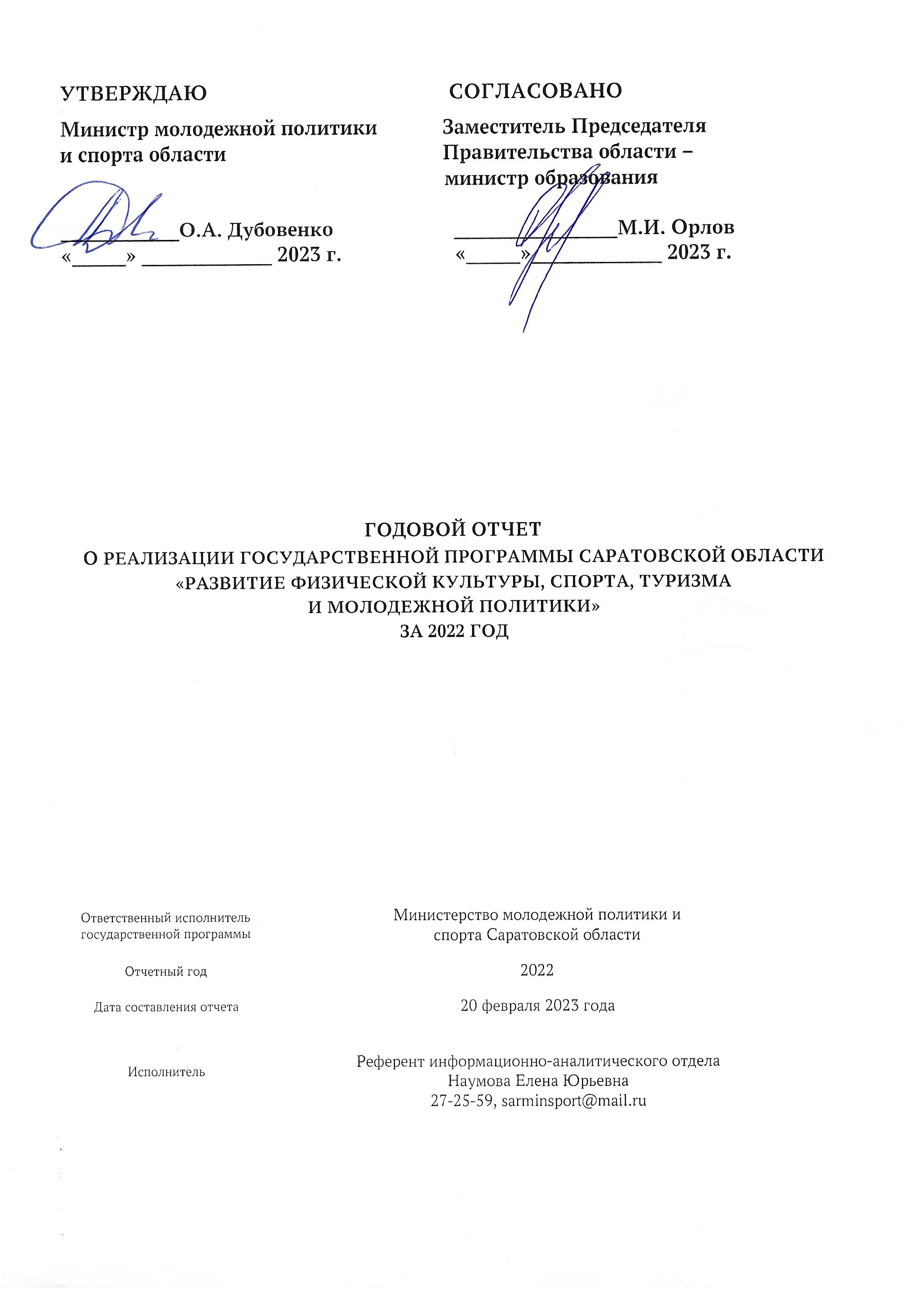  РЕАЛИЗАЦИИ ГОСУДАРСТВЕННОЙ ПРОГРАММЫСАРАТОВСКОЙ ОБЛАСТИ«РАЗВИТИЕ ФИЗИЧЕСКОЙ КУЛЬТУРЫ, СПОРТА, ТУРИЗМАИ МОЛОДЕЖНОЙ ПОЛИТИКИ»ЗА 2022 ГОД2022 годПриложение № 18РАСЧЕТоценки эффективности реализации государственной программы«Развитие физической культуры, спорта, туризмаи молодежной политики»___________Примечание: * - в случае наличия целевых показателей соответствующих показателям Указов Президента РФ, в т.ч. целевых показателей региональных проектов (программ), соответствующих показателям Указу Президента РФ №204 от 07.05.2018 «О национальных целях и стратегических задачах развития Российской Федерации на период до 2024 года», Указа Президента РФ №474 от 21.07.2020 «О национальных целях развития Российской Федерации на период до 2030 года».Приложение № 13Сведенияо выполнении основных мероприятий, проектов (программ),ведомственных целевых программ государственной программыГосударственная программа Саратовской области «Развитие физической культуры, спорта, туризма и молодежной политики»(наименование государственной программы)--------------------------------Примечание:<*> при наличии в государственной программе инвестиционных проектов, предусматривающих строительство, реконструкцию, в том числе с элементами реставрации, техническое перевооружение объектов капитального строительства, приобретение объектов недвижимого имущества, указывается планируемая степень готовности объекта и (или) планируемый срок ввода в эксплуатацию;<**> при недостижении запланированных результатов приводится краткое описание проблем и меры по их нейтрализации (минимизации).Приложение № 11к Положениюо порядке принятия решений о разработкегосударственных программ Саратовской области,их формирования и реализации, проведения оценкиэффективности реализации государственныхпрограмм Саратовской областиСведенияо достижении значений показателей государственной программы«Развитие физической культуры, спорта, туризма и молодежной политики»за 2022 год--------------------------------<*> приводится фактическое значение показателя за год, предшествующий отчетному;<**> при отсутствии показателей, соответствующих показателям Указов Президента Российской Федерации и обеспечивающих их достижение, деление разделов на "Показатели, соответствующие показателям Указов Президента Российской Федерации и обеспечивающие их достижение" и "Показатели, обеспечивающие реализацию государственной программы/подпрограммы" не осуществляется.Оценка результатов реализации мер правовогорегулирования государственной программы Саратовской области «Развитие физической культуры, спорта, туризма и молодежной политики»Приложение № 16                                                                                                                                                                           к Положению                                                                                                                           о порядке принятия решений о разработке государственных                                                                                                                                   программ Саратовской области, их формирования и реализации,                                                                                                                                   проведения оценки эффективности реализации государственных                                                                                                                          программ Саратовской области № 362-П от 25.07.2013 годаСведения о расходах на реализацию государственной программы Саратовской области «Развитие физической культуры, спорта, туризма и молодежной политики» за 12 месяцев  2022 г.Документ в excel размещен отдельным файломПриложение № 17                                                                                                                                                                           к Положению                                                                                                                           о порядке принятия решений о разработке государственных                                                                                                                                   программ Саратовской области, их формирования и реализации,                                                                                                                                   проведения оценки эффективности реализации государственных                                                                                                                          программ Саратовской области № 362-П от 25.07.2013 годаОТЧЕТ                                                                                                                                                                                                                                                                                                               о выполнении областными государственными учреждениями и (или) иными некоммерческими организациями государственных заданий на оказание физическим и (или) юридическим лицам государственных услуг (выполнение работ) за  12 месяцев 2022 года (физическая культура/спорт) по министерству молодежной политики и спорта  областиДокумент в excel размещен отдельным файломОтветственный исполнитель государственной программыМинистерство молодежной политики и спорта Саратовской областиСоисполнители государственной программыОтсутствуютУчастники государственной программыминистерство социального развития области, комитет капитального строительства области, органы местного самоуправления области (по согласованию), ООО «Южный» (по согласованию), «Благотворительный фонд содействия деятельности в сфере физической культуры и спорта, развития молодежи «Надежда» (по согласованию), организации области (по согласованию), комитет по туризму области (плательщик - управление делами Правительства области по 31 декабря 2020 года), министерство строительства и жилищно-коммунального хозяйства области, министерство образования области, министерство сельского хозяйства области, комитет по реализации инвестиционных проектов в строительстве области, министерство труда и социальной защиты области Цели государственной программысоздание условий, обеспечивающих возможность гражданам систематически заниматься физической культурой и спортом, и повышение эффективности подготовки спортсменов в спорте высших достижений; Цели государственной программыразвитие туризма для приобщения граждан к региональному культурному и природному наследию; Цели государственной программысоздание условий и возможностей для успешной социализации и эффективной самореализации молодежи, развития ее потенциала в интересах Саратовской области Задачи государственной программыувеличение численности населения области, систематически занимающегося физической культурой и спортом; повышение мотивации граждан к регулярным занятиям физической культурой и спортом и ведению здорового образа жизни; обеспечение успешного выступления саратовских спортсменов на международных и российских спортивных соревнованиях, совершенствование системы подготовки спортивного резерва; формирование положительного туристического имиджа Саратовской области внутри региона и за его пределами; создание благоприятных условий для устойчивого развития сферы туризма; социализация молодежи; подготовка молодежи к участию в общественной деятельности и государственном управлении; развитие инфраструктуры сферы физической культуры и спорта, строительство спортивных объектов шаговой доступности, в том числе как по проектам, рекомендованным Министерством спорта Российской Федерации для повторного применения, так и по индивидуальным проектам, обеспечивающим, в частности, доступность этих объектов для лиц с ограниченными возможностями здоровья и инвалидов; создание для всех категорий и групп населения условий для занятий физической культурой и спортом, массовым спортом, в том числе повышение уровня обеспеченности населения объектами спорта и подготовка спортивного резерва. Общий объем финансового обеспеченияПлан, тыс. рублейФактическое исполнениеКассовое исполнение% исполнения% исполненияОбщий объем финансового обеспеченияПлан, тыс. рублейФактическое исполнениеКассовое исполнениефактпланВсего, в том числе 2412129,92252923,82252923,89494областной бюджет2150258,31997122,91997122,99393федеральный бюджет261871,6255800,9255800,99898местные бюджеты-----внебюджетные источники-----государственные внебюджетные фонды и иные безвозмездные поступления целевой направленности -----Целевые показателиСтепень достижения целевых показателей подпрограммы, ГПСтепень достижения целевых показателей подпрограммы, ГПСтепень достижения целевых показателей подпрограммы, ГПСтепень достижения целевых показателей подпрограммы, ГПСтепень реализации подпрограммы,  (СРп/п)=F+k2Nили (СРп/п)=N(F)Степень реализации ГП  (СРгп) =P+k4M
или (СРгп)=M(P)Степень реализации ГП  (СРгп) =P+k4M
или (СРгп)=M(P)Степень соответствия запланированному уровню затратСтепень соответствия запланированному уровню затратСтепень соответствия запланированному уровню затратСтепень соответствия запланированному уровню затратСтепень соответствия запланированному уровню затратСтепень соответствия запланированному уровню затратССузп/п=илиССузп/п=илиССузп/п=Степень реализации мероприятий подпрограммСтепень реализации мероприятий подпрограммЭффективность финансирования подпрограммы  (Эфп/п)=Эффективность реализации подпрограммы (ЭРп/п)=СРп/п*(Эфп/п)Эффективность реализации ГП (ЭРгп)=0,3*СРгп+0,7*Целевые показателизначение целевого показателязначение целевого показателяилиилиСтепень реализации подпрограммы,  (СРп/п)=F+k2Nили (СРп/п)=N(F)Степень реализации ГП  (СРгп) =P+k4M
или (СРгп)=M(P)Степень реализации ГП  (СРгп) =P+k4M
или (СРгп)=M(P)ОБФБМБВнбГВнбФ и (или) иные безвомездные поступления целевой направленностиГВнбФ и (или) иные безвомездные поступления целевой направленностиССузп/п=илиССузп/п=илиССузп/п=Степень выполнения отдельного мероприятия подпрограммы      (Мп)=Степень реализации мероприятий подпрограмм(СРмп/п)=Эффективность финансирования подпрограммы  (Эфп/п)=Эффективность реализации подпрограммы (ЭРп/п)=СРп/п*(Эфп/п)Эффективность реализации ГП (ЭРгп)=0,3*СРгп+0,7*Целевые показателиПлан (Цп)Факт (Цф)илиилиСтепень реализации подпрограммы,  (СРп/п)=F+k2Nили (СРп/п)=N(F)Степень реализации ГП  (СРгп) =P+k4M
или (СРгп)=M(P)Степень реализации ГП  (СРгп) =P+k4M
или (СРгп)=M(P)ССузп/п=илиССузп/п=илиССузп/п=Степень выполнения отдельного мероприятия подпрограммы      (Мп)=Степень реализации мероприятий подпрограмм(СРмп/п)=Эффективность финансирования подпрограммы  (Эфп/п)=Эффективность реализации подпрограммы (ЭРп/п)=СРп/п*(Эфп/п)Эффективность реализации ГП (ЭРгп)=0,3*СРгп+0,7*123456778910111212131415161718Государственная программа Государственная программа Государственная программа Государственная программа Государственная программа Государственная программа Государственная программа Государственная программа Государственная программа Государственная программа Государственная программа Государственная программа Государственная программа Государственная программа Государственная программа Государственная программа Государственная программа Государственная программа Государственная программа Государственная программа Показатели, обеспечивающие реализацию государственной программыПоказатели, обеспечивающие реализацию государственной программыПоказатели, обеспечивающие реализацию государственной программыПоказатели, обеспечивающие реализацию государственной программыПоказатели, обеспечивающие реализацию государственной программыПоказатели, обеспечивающие реализацию государственной программыПоказатели, обеспечивающие реализацию государственной программыПоказатели, обеспечивающие реализацию государственной программыПоказатели, обеспечивающие реализацию государственной программыПоказатели, обеспечивающие реализацию государственной программыПоказатели, обеспечивающие реализацию государственной программыПоказатели, обеспечивающие реализацию государственной программыПоказатели, обеспечивающие реализацию государственной программыПоказатели, обеспечивающие реализацию государственной программыПоказатели, обеспечивающие реализацию государственной программыПоказатели, обеспечивающие реализацию государственной программыПоказатели, обеспечивающие реализацию государственной программыПоказатели, обеспечивающие реализацию государственной программыПоказатели, обеспечивающие реализацию государственной программыПоказатели, обеспечивающие реализацию государственной программыЦелевой показатель 1Доля населения области, систематически занимающегося физической культурой               и спортом, в общей численности населения области в возрасте с 3 до 79 лет» (ежегодно)49,152,81Целевой показатель 2Доля спортсменов-разрядников в общем количестве лиц, занимающихся в системе школ олимпийского резерва и училищ олимпийского резерва6366,231Целевой показатель 7 Численность лиц, размещенных в коллективных средствах размещения по отношению в 2012 году1321321Целевой показатель 8Доля молодых людей, вовлеченных в мероприятия, реализуемые по различным направлениям работы с молодежью на территории области, от общего количества молодежи области (ежегодно)69,569,51Целевой показатель 9Доля муниципальных районов области, в которых действуют учреждения по работе с молодежью (ежегодно)54,854,81Целевой показатель  10Единовременная пропускная способность объектов спорта, введенных в эксплуатацию в рамках государственной программы по направлению, касающемуся совершенствования условий для развития массового спорта 179417941Целевой показатель  11Эффективность использования существующих объектов спорта 1001001Всего1Подпрограмма 1 «Физическая культура и спорт. Подготовка спортивного резерва»Подпрограмма 1 «Физическая культура и спорт. Подготовка спортивного резерва»Подпрограмма 1 «Физическая культура и спорт. Подготовка спортивного резерва»Подпрограмма 1 «Физическая культура и спорт. Подготовка спортивного резерва»Подпрограмма 1 «Физическая культура и спорт. Подготовка спортивного резерва»Подпрограмма 1 «Физическая культура и спорт. Подготовка спортивного резерва»Подпрограмма 1 «Физическая культура и спорт. Подготовка спортивного резерва»Подпрограмма 1 «Физическая культура и спорт. Подготовка спортивного резерва»Подпрограмма 1 «Физическая культура и спорт. Подготовка спортивного резерва»Подпрограмма 1 «Физическая культура и спорт. Подготовка спортивного резерва»Подпрограмма 1 «Физическая культура и спорт. Подготовка спортивного резерва»Подпрограмма 1 «Физическая культура и спорт. Подготовка спортивного резерва»Подпрограмма 1 «Физическая культура и спорт. Подготовка спортивного резерва»Подпрограмма 1 «Физическая культура и спорт. Подготовка спортивного резерва»Подпрограмма 1 «Физическая культура и спорт. Подготовка спортивного резерва»Подпрограмма 1 «Физическая культура и спорт. Подготовка спортивного резерва»Подпрограмма 1 «Физическая культура и спорт. Подготовка спортивного резерва»Подпрограмма 1 «Физическая культура и спорт. Подготовка спортивного резерва»Подпрограмма 1 «Физическая культура и спорт. Подготовка спортивного резерва»Подпрограмма 1 «Физическая культура и спорт. Подготовка спортивного резерва»Показатели, обеспечивающие реализацию подпрограммыПоказатели, обеспечивающие реализацию подпрограммыПоказатели, обеспечивающие реализацию подпрограммыПоказатели, обеспечивающие реализацию подпрограммыПоказатели, обеспечивающие реализацию подпрограммыПоказатели, обеспечивающие реализацию подпрограммыПоказатели, обеспечивающие реализацию подпрограммыПоказатели, обеспечивающие реализацию подпрограммыПоказатели, обеспечивающие реализацию подпрограммыПоказатели, обеспечивающие реализацию подпрограммыПоказатели, обеспечивающие реализацию подпрограммыПоказатели, обеспечивающие реализацию подпрограммыПоказатели, обеспечивающие реализацию подпрограммыПоказатели, обеспечивающие реализацию подпрограммыПоказатели, обеспечивающие реализацию подпрограммыПоказатели, обеспечивающие реализацию подпрограммыПоказатели, обеспечивающие реализацию подпрограммыПоказатели, обеспечивающие реализацию подпрограммыПоказатели, обеспечивающие реализацию подпрограммыПоказатели, обеспечивающие реализацию подпрограммыЦелевой показатель 1.2Доля лиц с ограниченными возможностями здоровья и инвалидов, систематически занимающихся физической культурой и спортом, в общей численности указанной категории населения (ежегодно)2427,71Целевой показатель 1.3Количество саратовских спортсменов - членов сборных команд страны (ежегодное количество)2472491Целевой показатель 1.9Доля граждан, выполнивших нормативы комплекса ГТО, в общей численности населения, принявшего участие в сдаче нормативов комплекса ГТО4464,91из них учащихся и студентов75901Целевой показатель 1.10Доля организаций, оказывающих услуги по спортивной подготовке в соответствии с федеральными стандартами спортивной подготовки, в общем количестве организаций в сфере физической культуры и спорта, в том числе для лиц с ограниченными возможностями здоровья и инвалидов1001001Целевой показатель 1.11Доля средств, выделяемых социально ориентированным некоммерческим организациям на предоставление услуг, в общем объеме средств областного бюджета, выделяемых на предоставление услуг в сфере физической культуры и массового спорта2,64,31Целевой показатель 1.12Доля занимающихся в организациях, осуществляющих спортивную подготовку и зачисленных на этапе высшего спортивного мастерства, в общем количестве занимающихся, зачисленных на этапе совершенствования спортивного мастерства в организациях, осуществляющих спортивную подготовку2534,161Целевой показатель 1.14Доля детей и молодежи (возраст 3 - 29 лет), систематически занимающихся физической культурой и спортом92,895,61Целевой показатель 1.15Доля граждан среднего возраста (женщины: 30 - 54 года, мужчины: 30 - 59 лет), систематически занимающихся физической культурой и спортом40,640,61Целевой показатель 1.16Доля граждан старшего возраста (женщины: 55 - 79 лет, мужчины: 60 - 79 лет), систематически занимающихся физической культурой и спортом12,619,81Целевой показатель 1.17Доля занимающихся по программам спортивной подготовки в организациях ведомственной принадлежности физической культуры и спорта 1001001Целевой показатель 1.18Доля воспитанников (выпускников) спортивных школ Саратовской области в составе спортивной команды, в том числе в дублирующих (молодежных) составах (ежегодно)не менее 3050,711Целевой показатель 1.19Оказание общественно полезной услуги социально ориентированными некоммерческими организациями (ежегодно)не менее 1261Целевой показатель 1.20Количество организаций, осуществляющих подготовку спортивного резерва для спортивных сборных команд, в том числе спортивных сборных команд Российской Федерации, которым оказана государственная поддержка661Целевой показатель 1.21Количество участников физкультурно-массовых мероприятий (I Всероссийских игр «Умный город.Живи спортом» среди мужчин и женщин от 16 до 60 лет)не менее 100011501Целевой показатель 1.22Количество спортсменов, которым впервые присвоены спортивные разряды и судейские категориине менее 50016421Всего11Основное мероприятие 1.1 «Учебно-методическое и информационное обеспечение»1Основное мероприятие 1.2 «Организация и проведение физкультурных и спортивно-массовых мероприятий»1Основное мероприятие 1.3. «Олимпийская, паралимпийская и сурдлимпийская подготовка»1Основное мероприятие 1.5 «Организация и проведение физкультурно-массовых и спортивных мероприятий среди инвалидов и лиц с ограниченными возможностями здоровья»1Основное мероприятие 1.6 Подготовка спортивного резерва1Основное мероприятие 1.7 «Материальное стимулирование спортсменов и их тренеров»1Основное мероприятие 1.15 «Грантовая поддержка развития на территории области отдельных видов спорта (спортивных дисциплин)»1Основное мероприятие 1.21 «Создание условий для предоставления государственных услуг населению в сфере физической культуры и спорта»1Региональный проект 1.1 «Создание для всех категорий и групп населения условий для занятий физической культурой и спортом, массовым спортом, в том числе повышение уровня обеспеченности населения объектами спорта и подготовка спортивного резерва» (в целях выполнения задач федерального проекта «Спорт - норма жизни»)1.1.1«Приобретение спортивного оборудования и инвентаря для приведения организаций спортивной подготовки в нормативное состояние»11.1.2. Организация и проведение физкультурных и спортивно-массовых мероприятий11.1.3 «Мероприятия информационно-коммуникационной кампании»11.1.4  «Проведение спортивных соревнований в системе подготовки спортивного резерва»11.1.5  «Государственная поддержка спортивных организаций, осуществляющих подготовку спортивного резерва для сборных команд Российской Федерации»1Всего по п/п 111111111ТуризмТуризмТуризмТуризмТуризмТуризмТуризмТуризмТуризмТуризмТуризмТуризмТуризмТуризмТуризмТуризмТуризмТуризмТуризмТуризмПоказатели, обеспечивающие реализацию подпрограммы Показатели, обеспечивающие реализацию подпрограммы Показатели, обеспечивающие реализацию подпрограммы Показатели, обеспечивающие реализацию подпрограммы Показатели, обеспечивающие реализацию подпрограммы Показатели, обеспечивающие реализацию подпрограммы Показатели, обеспечивающие реализацию подпрограммы Показатели, обеспечивающие реализацию подпрограммы Показатели, обеспечивающие реализацию подпрограммы Показатели, обеспечивающие реализацию подпрограммы Показатели, обеспечивающие реализацию подпрограммы Показатели, обеспечивающие реализацию подпрограммы Показатели, обеспечивающие реализацию подпрограммы Показатели, обеспечивающие реализацию подпрограммы Показатели, обеспечивающие реализацию подпрограммы Показатели, обеспечивающие реализацию подпрограммы Показатели, обеспечивающие реализацию подпрограммы Показатели, обеспечивающие реализацию подпрограммы Показатели, обеспечивающие реализацию подпрограммы Показатели, обеспечивающие реализацию подпрограммы Целевой показатель 2.6Количество распространенных изданных рекламно-информационных материалов о турпотенциале области (ежегодное количество) 800097001Целевой показатель 2.7Число ночевок в гостиницах и аналогичных средствах размещения (единиц) 4494008884001Целевой показатель 2.9Въезд иностранных граждан на территорию Саратовской области 45,038,50,86Целевой показатель 2.13Туристический поток 1,01,01Целевой показатель 2.14Численность размещенных лиц в коллективных средствах размещения 670,0670,01Целевой показатель 2.15Количество коллективных средств размещения 3603741Целевой показатель 2.16Количество судозаходов круизных судов 3073071Целевой показатель 2.17Количество круизных туристов 49,055,31Всего0,98Основное мероприятие 2.2 «Рекламно-информационная деятельность в сфере туризма, направленная на формирование единого туристического информационного пространства Саратовской области»Всего по п/п 20,981110,890,87Молодежная политикаМолодежная политикаМолодежная политикаМолодежная политикаМолодежная политикаМолодежная политикаМолодежная политикаМолодежная политикаМолодежная политикаМолодежная политикаМолодежная политикаМолодежная политикаМолодежная политикаМолодежная политикаМолодежная политикаМолодежная политикаМолодежная политикаМолодежная политикаМолодежная политикаМолодежная политикаПоказатели, соответствующие показателям Указов Президента Российской Федерации и обеспечивающие их достижение <**>Показатели, соответствующие показателям Указов Президента Российской Федерации и обеспечивающие их достижение <**>Показатели, соответствующие показателям Указов Президента Российской Федерации и обеспечивающие их достижение <**>Показатели, соответствующие показателям Указов Президента Российской Федерации и обеспечивающие их достижение <**>Показатели, соответствующие показателям Указов Президента Российской Федерации и обеспечивающие их достижение <**>Показатели, соответствующие показателям Указов Президента Российской Федерации и обеспечивающие их достижение <**>Показатели, соответствующие показателям Указов Президента Российской Федерации и обеспечивающие их достижение <**>Показатели, соответствующие показателям Указов Президента Российской Федерации и обеспечивающие их достижение <**>Показатели, соответствующие показателям Указов Президента Российской Федерации и обеспечивающие их достижение <**>Показатели, соответствующие показателям Указов Президента Российской Федерации и обеспечивающие их достижение <**>Показатели, соответствующие показателям Указов Президента Российской Федерации и обеспечивающие их достижение <**>Показатели, соответствующие показателям Указов Президента Российской Федерации и обеспечивающие их достижение <**>Показатели, соответствующие показателям Указов Президента Российской Федерации и обеспечивающие их достижение <**>Показатели, соответствующие показателям Указов Президента Российской Федерации и обеспечивающие их достижение <**>Показатели, соответствующие показателям Указов Президента Российской Федерации и обеспечивающие их достижение <**>Показатели, соответствующие показателям Указов Президента Российской Федерации и обеспечивающие их достижение <**>Показатели, соответствующие показателям Указов Президента Российской Федерации и обеспечивающие их достижение <**>Показатели, соответствующие показателям Указов Президента Российской Федерации и обеспечивающие их достижение <**>Показатели, соответствующие показателям Указов Президента Российской Федерации и обеспечивающие их достижение <**>Показатели, соответствующие показателям Указов Президента Российской Федерации и обеспечивающие их достижение <**>Целевой показатель 3.15Общая численность граждан, вовлеченных центрами (сообществами, объединениями) поддержки добровольчества (волонтерства) на базе образовательных организаций, некоммерческих организаций, государственных и муниципальных учреждений, в добровольческую (волонтерскую) деятельность, млн чел. <**>0,13440,24431Показатели, обеспечивающие реализацию подпрограммы Показатели, обеспечивающие реализацию подпрограммы Показатели, обеспечивающие реализацию подпрограммы Показатели, обеспечивающие реализацию подпрограммы Показатели, обеспечивающие реализацию подпрограммы Показатели, обеспечивающие реализацию подпрограммы Показатели, обеспечивающие реализацию подпрограммы Показатели, обеспечивающие реализацию подпрограммы Показатели, обеспечивающие реализацию подпрограммы Показатели, обеспечивающие реализацию подпрограммы Показатели, обеспечивающие реализацию подпрограммы Показатели, обеспечивающие реализацию подпрограммы Показатели, обеспечивающие реализацию подпрограммы Показатели, обеспечивающие реализацию подпрограммы Показатели, обеспечивающие реализацию подпрограммы Показатели, обеспечивающие реализацию подпрограммы Показатели, обеспечивающие реализацию подпрограммы Показатели, обеспечивающие реализацию подпрограммы Показатели, обеспечивающие реализацию подпрограммы Показатели, обеспечивающие реализацию подпрограммы Целевой показатель 3.1Количество молодежных и детских общественных организаций и объединений, принимающих участие в реализации региональной молодежной политики (ежегодное количество)4834831Целевой показатель 3.2. Доля молодых людей, принимающих участие в массовых творческих, спортивных, научных и других мероприятиях, в общей численности молодежи области (ежегодно)15,515,51Целевой показатель 3.16Численность молодежи, вовлеченной в реализацию проекта (ежегодно), чел.не менее 5026651Целевой показатель 3.17Исполнение мероприятий, запланированных в рамках реализации проекта (ежегодно), ед.не менее 1711Целевой показатель 3.18Количество участников делегации Саратовской области 40401Всего1Основное мероприятие 3.1 «Проведение областных, межрегиональных, всероссийских и международных мероприятий в сфере молодежной политики на территории области; организация участия представителей молодежи в мероприятиях областного, межрегионального, всероссийского и международного уровня»1Основное мероприятие 3.2 «Поддержка талантливой молодежи»,1Основное мероприятие 3.3 «Информационное обеспечение системы работы с молодежью области»1Основное мероприятие 3.4 «Поддержка и развитие творческого потенциала молодежи»1Основное мероприятие 3.5 «Организация работы с молодежью»1основное мероприятие 3.7 «Государственная поддержка победителей конкурсов молодежных проектов среди некоммерческих организаций»1Основное мероприятие 3.8 «Укрепление материально-технической базы учреждений в сфере молодежной политики»1Региональный проект 3.2 «Социальная активность»     (в целях выполнения задач федерального проекта «Социальная активность»)1Региональный проект 3.3 «Развитие системы поддержки молодежи (Молодежь России)» (Саратовская область)1Всего по п/п 31111111Материально-техническая базаМатериально-техническая базаМатериально-техническая базаМатериально-техническая базаМатериально-техническая базаМатериально-техническая базаМатериально-техническая базаМатериально-техническая базаМатериально-техническая базаМатериально-техническая базаМатериально-техническая базаМатериально-техническая базаМатериально-техническая базаМатериально-техническая базаМатериально-техническая базаМатериально-техническая базаМатериально-техническая базаМатериально-техническая базаМатериально-техническая базаМатериально-техническая базаПоказатели, соответствующие показателям Указов Президента Российской Федерации и обеспечивающие их достижение <**>Показатели, соответствующие показателям Указов Президента Российской Федерации и обеспечивающие их достижение <**>Показатели, соответствующие показателям Указов Президента Российской Федерации и обеспечивающие их достижение <**>Показатели, соответствующие показателям Указов Президента Российской Федерации и обеспечивающие их достижение <**>Показатели, соответствующие показателям Указов Президента Российской Федерации и обеспечивающие их достижение <**>Показатели, соответствующие показателям Указов Президента Российской Федерации и обеспечивающие их достижение <**>Показатели, соответствующие показателям Указов Президента Российской Федерации и обеспечивающие их достижение <**>Показатели, соответствующие показателям Указов Президента Российской Федерации и обеспечивающие их достижение <**>Показатели, соответствующие показателям Указов Президента Российской Федерации и обеспечивающие их достижение <**>Показатели, соответствующие показателям Указов Президента Российской Федерации и обеспечивающие их достижение <**>Показатели, соответствующие показателям Указов Президента Российской Федерации и обеспечивающие их достижение <**>Показатели, соответствующие показателям Указов Президента Российской Федерации и обеспечивающие их достижение <**>Показатели, соответствующие показателям Указов Президента Российской Федерации и обеспечивающие их достижение <**>Показатели, соответствующие показателям Указов Президента Российской Федерации и обеспечивающие их достижение <**>Показатели, соответствующие показателям Указов Президента Российской Федерации и обеспечивающие их достижение <**>Показатели, соответствующие показателям Указов Президента Российской Федерации и обеспечивающие их достижение <**>Показатели, соответствующие показателям Указов Президента Российской Федерации и обеспечивающие их достижение <**>Показатели, соответствующие показателям Указов Президента Российской Федерации и обеспечивающие их достижение <**>Показатели, соответствующие показателям Указов Президента Российской Федерации и обеспечивающие их достижение <**>Показатели, соответствующие показателям Указов Президента Российской Федерации и обеспечивающие их достижение <**>Целевой показатель 4.2Уровень обеспеченности граждан спортивными сооружениями исходя из единовременной пропускной способности объектов спорта <**>69,369,51Показатели, обеспечивающие реализацию подпрограммы Показатели, обеспечивающие реализацию подпрограммы Показатели, обеспечивающие реализацию подпрограммы Показатели, обеспечивающие реализацию подпрограммы Показатели, обеспечивающие реализацию подпрограммы Показатели, обеспечивающие реализацию подпрограммы Показатели, обеспечивающие реализацию подпрограммы Показатели, обеспечивающие реализацию подпрограммы Показатели, обеспечивающие реализацию подпрограммы Показатели, обеспечивающие реализацию подпрограммы Показатели, обеспечивающие реализацию подпрограммы Показатели, обеспечивающие реализацию подпрограммы Показатели, обеспечивающие реализацию подпрограммы Показатели, обеспечивающие реализацию подпрограммы Показатели, обеспечивающие реализацию подпрограммы Показатели, обеспечивающие реализацию подпрограммы Показатели, обеспечивающие реализацию подпрограммы Показатели, обеспечивающие реализацию подпрограммы Показатели, обеспечивающие реализацию подпрограммы Показатели, обеспечивающие реализацию подпрограммы Целевой показатель 4.3Количество построенных (приобретенных) и введенных в эксплуатацию объектов спорта (в том числе за счет реконструкции) 331Целевой показатель 4.4Уровень технической готовности спортивного объекта 1001001Целевой показатель 4.6Единовременная пропускная способность объектов спорта, введенных в эксплуатацию 1821821Целевой показатель 4.10Соответствие тренировочных площадок после завершения мероприятий требованиям, установленным национальными стандартами Российской Федерации 1001001Целевой показатель 4.11Соблюдение сроков реализации мероприятий, установленных соглашением о предоставлении иного межбюджетного трансферта 1001001Целевой показатель 4.15Степень готовности проектной документации объекта «Спортивно-оздоровительный комплекс в г. Саратов»1001001Целевой показатель 4.17Готовность проектно-сметной документации на реконструкцию Саратовского авиационно-спортивного клуба им. Ю.А. Гагарина ДОСААФ России (2 очередь) 1001001Целевой показатель 4.18Готовность концепции реконструкции, инженерно-геодезических работ (в том числе полевых, камеральных работ) по объекту: «Реконструкция Гребной базы по адресу: Саратовская область, г. Энгельс, ул. Тургенева, д. 20А»1001001Целевой показатель 4.19Количество поставленных комплектов спортивного оборудования (малые спортивные формы и футбольные поля) 771Целевой показатель 4.22Протяженность автодорогиНе менее 3003001Целевой показатель 4.23Количество некоммерческих организаций спортивной направленности, получивших поддержку на развитие инфраструктуры 111Целевой показатель 4.25Количество муниципальных образований, в которых проведены мероприятия по развитию инфраструктуры физической культуры и спорта 331Всего 1Основное мероприятие 4.3 «Строительство физкультурно-оздоровительных комплексов»1Спортивно-оздоровительный комплекс в г. Саратове1Реализация мероприятий по строительству крытых ледовых арен (ледовых дворцов) 1Основное мероприятие 4.7 «Укрепление материально-технической базы государственных учреждений»1Основное мероприятие 4.20 «Реализация комплекса мероприятий, связанных с эффективным использованием тренировочных площадок после проведения чемпионата мира по футболу 2018 года в Российской Федерации»1Основное мероприятие 4.21 «Строительство бассейнов на территории области», в том числе:Плавательный бассейн по адресу: Саратовская область, Турковский район, р.п. Турки, ул. Свердлова1Основное мероприятие 4.22 «Предоставление материальной поддержки некоммерческим организациям»1Основное мероприятие 4.23 «Реконструкция здания МОУ «СОШ им. С.М. Иванова р.п. Турки, ул.Свердлова, здание 5», Строительство плавательного бассейна с переходом и актового зала на 450 мест. Объект: актовый зал на 450 мест, гараж на 5 м/м, хозяйственный блок с овощехранилищем, блочная котельная, пожарные резервуары, септики»1Основное мероприятие 4.24        Развитие инфраструктуры физической культуры и спорта на территориях муниципальных образований области1«Региональный проект 4.1 «Спорт - норма жизни» (в целях выполнения задач федерального проекта «Создание для всех категорий и групп населения условий для занятий физической культурой и спортом, массовым спортом, в том числе повышение уровня обеспеченности населения объектами спорта и подготовка спортивного резерва»)4.1.2. Оснащение объектов спортивной инфраструктуры спортивно-технологическим оборудованием:4.1.2.4.Закупка и монтаж оборудования для создания на сельских территориях малых спортивных площадок, монтируемых на открытых площадках или в закрытых помещениях, на которых возможно проводить тестирование населения в соответствии с требованиями Всероссийского физкультурно-спортивного комплекса «Готов к труду и обороне» (ГТО)14.1.4. Создание и модернизация объектов спортивной инфраструктуры региональной собственности (муниципальной собственности) для занятий физической культурой и спортом в том числе:4.1.4.3.  Реконструкция стадиона «Юность», расположенного по адресу: Саратовская область, г. Вольск, ул. Фирстова, 1«Д»14.1.4.6 Реконструкция стадиона, расположенного по адресу: г.Ртищево, ул.Железнодорожная 72 «Б»1Региональный проект 4.2 «Бизнес-спринт (Я выбираю спорт)»14.2.1. Закупка оборудования для создания «умных» спортивных площадок4.2.1.1 Закупка оборудования для создания «умных» спортивных площадок (плоскостное спортивное сооружение)4.2.1.2. Закупка оборудования для создания «умных» спортивных площадок (модульное спортивное сооружение)4.2.3. Мероприятия для создания «умной» спортивной площадки (в рамках достижения соответствующих задач федерального проекта)Всего по п/п 410,840,930,890,89111ВСЕГО по ГП110,98№п/пНаименование основного мероприятия, контрольного события, проекта (программы), мероприятия проекта (программы), ведомственной целевой программыОтветственный исполнитель, соисполнитель, участник государственной программы (подпрограммы)Фактический срокФактический срокОжидаемый результатОжидаемый результатПроблемы, возникшие в ходе реализации мероприятия, и меры по их нейтрализации (минимизации) <**>№п/пНаименование основного мероприятия, контрольного события, проекта (программы), мероприятия проекта (программы), ведомственной целевой программыОтветственный исполнитель, соисполнитель, участник государственной программы (подпрограммы)начала реализацииокончания реализациизапланированные результаты <*>достигнутые результатыПроблемы, возникшие в ходе реализации мероприятия, и меры по их нейтрализации (минимизации) <**>12345678Подпрограмма 1«Физическая культура и спорт»Подпрограмма 1«Физическая культура и спорт»Подпрограмма 1«Физическая культура и спорт»Подпрограмма 1«Физическая культура и спорт»Подпрограмма 1«Физическая культура и спорт»Подпрограмма 1«Физическая культура и спорт»Подпрограмма 1«Физическая культура и спорт»Подпрограмма 1«Физическая культура и спорт»1.1Основное мероприятие 1.1 «Учебно-методическое и информационное обеспечение»министерство молодежной политики и спорта области20222024Рост интереса к физической культуре и спорту у населения области, рост количества участников физкультурно-массовых и спортивных мероприятий, популярность здорового образа жизни у населения областиПовышение информированности населения области о деятельности министерства, пропаганда здорового образа жизни путем издания сборников, буклетов, альбомом и размещения в областных СМИ информационных материалов, публикаций и видеороликов о достижениях саратовских спортсменов на всероссийских и международных соревнованиях, областных команд по игровым видам спорта, проведении физкультурно-массовых мероприятий. 1.1.1Контрольное событие 1.1.1. Подготовка   и   издание сборников информационных материалов, учебно-методических пособий,   справочников, буклетов, альбомов, научно-популярной литературы по  вопросам пропаганды и  развития физической  культуры  и спорта в областиминистерство молодежной политики и спорта области20222024Повышение информированности представителей СМИ и через СМИ  общественности области  о проведении крупных спортивных и физкультурно-массовых мероприятий («Лыжня России 2022» и других), увеличение информированности жителей о спортивных школах области и развиваемых в них видах спортаИзготовлены буклеты А4 – 20 шт., а также информационные материалы опубликованы в специальном выпуске «Спортивного альманаха «Даты. События. Люди» 2022» - 300 шт.1.1.2.Контрольное событие 1.1.2. Проведение брифингов, пресс-конференций, «круглых столов» для представителей электронных СМИ по вопросам деятельности органа исполнительной власти  области  в  сфере физической  культуры  и спорт, проведение Советов по развитию физической культуры и спорта, заседаний коллегии органа исполнительной власти в сфере физической культуры и спорта, в том числе изготовление полиграфической и наглядно-агитационной продукции (в том числе стендов, ролл-апов и других видов конструкций)министерство молодежной политики и спорта области20222024Повышение интереса и привлечение представителей областных СМИ к освещению деятельности министерства с целью пропаганды здорового образа жизни среди населенияИзготовлена сувенирная продукция для проведения коллегии по спорту (забрендированные ручки пластиковые 200 шт., блокноты 200 шт., пакеты 200 шт., ежедневники 15 шт., ежеквартальный календарь 150 шт., металлические ручки с логотипом 150 шт.,  календарь перекидной с логотипом 100 шт., папка с логотипом 200 шт., пакеты с логотипом 200 шт., блокноты формата А6 100 шт.,  пакеты бумажные 100 шт.)1.1.3.Контрольное событие 1.1.3. «Подготовка видеороликов и публикация информационных материалов, направленных на пропаганду здорового образа жизни среди населения области в средствах массовой информации»министерство молодежной политики и спорта области20222024Пропаганда спорта и здорового образа жизни среди населения путем размещения информационных материалов и видеороликов в региональных СМИИзготовлены и размещены видеосюжеты, направленные на пропаганду здорового образа жизни среди населения области в средствах массовой информации (на ТВ) – 5 шт.1.1.4.Контрольное событие 1.1.4. Техническая   поддержка работы,     модернизация официального      сайта органа исполнительной власти области в  сфере физической  культуры  и спортаминистерство молодежной политики и спорта области20222024Техническая поддержка работы, модернизация официального сайта органа исполнительной власти области в сфере физической культуры и спортаБыло обеспечено бесперебойное функционирование   официального сайта министерства, в целях оптимизации осуществлена доработка официального сайта министерства, производилась установка виджетов и мультимедиа-контента1.1.5.Контрольное событие 1.1.5. «Изготовление, прокат, размещение социальных кино-видео показов, социальной рекламы, баннеры и стендов направленных на привлечение населения области к занятиям физической культурой и спортом»министерство молодежной политики и спорта области20222024Пропаганда здорового образа жизни среди населения и привлечение к занятиям физической культурой и спортом путем размещения социальной рекламы на телеканалах, в радио-эфирах и презентаций на светодиодном экране Правительства областиИзготовлена и размещена социальная реклама, направленная на популяризацию достижений спортсменов Саратовской области и пропаганды ЗОЖ на территории региона, размещены баннеры с фотографиями лучших спортсменов и их тренеров, афиши о проведении мероприятий, афиши о проведении зарядок для населения. Изготовлено: 7 баннеров,5 сити-форматов, евробуклеты – 174 шт, буклеты – 10 шт, афиш – 89 шт, афиши по зарядкам – 20 шт.Изготовлено 20 баннеров социальной наружной  рекламы 3 на 6 метров, а также евробуклетов (28 шт)1.1.6.Контрольное событие 1.1.6 Обеспечение деятельности управление программ и проектов ГАУ «Управление спортивными мероприятиями»министерство молодежной политики и спорта области20222024Обеспечение деятельности управления программ и проектов ГАУ «Управление спортивными мероприятиями»За счет выделенных средств обеспечена выплата заработной платы сотрудников, оплачены аренда помещения и коммунальные услуги, закуплены мебель и канцелярские товары 1.1.7Контрольное событие 1.1.7 «Участие Саратовской области в выставке на Международном спортивном форуме «Россия - спортивная держава»министерство молодежной политики и спорта области20222024Обеспечение участие региона в выставке на Международном спортивном форуме  «Россия –спортивная держава»Расходы перенаправлены на другое мероприятие1.2Основное мероприятие 1.2 «Организация и проведение физкультурных и спортивно-массовых мероприятий»министерство молодежной политики и спорта области20232024Проведение ежегодно более 100 областных физкультурно-массовых и спортивных мероприятийВ соответствии с Календарным планом официальных физкультурных мероприятий и спортивных мероприятий за 2022 год министерством проведено 380 спортивных мероприятий, из них 64 Всероссийского уровня.1.2.1Контрольное событие 1.2.1 «Выполнение областными государственными учреждениями, подведомственными министерству молодежной политики, спорта и туризма области государственных заданий на выполнение государственных услуг (работ)министерство молодежной политики и спорта области20222024Организация и проведение мероприятий среди студенческой молодежи и работников учебных заведенийПроведены следующие мероприятия:- Кубок Саратовской области по быстрым шахматам среди студентов образовательных организаций высшего образования Саратовской области 2022 года (в формате онлайн) (42 чел.);- Командная бадминтонная Лига среди студентов и преподавателей образовательных организаций высшего образования области 2022 года (50 чел.);- Спартакиада летних спортивно-оздоровительных лагерей образовательных организаций высшего образования Саратовской области 2022 года (130 чел.);- областной турнир по киберспорту среди студентов образовательных организаций высшего образования и профессиональных образовательных организаций Саратовской области 2022 года «Dota2 (квалификации)» (в формате онлайн) (30 чел.);- «Спартакиада здоровья» среди профессорско-преподавательского состава образовательных организаций высшего образования Саратовской области 2022 года(200 чел.).1.2.2Контрольное событие 1.2.2 Предоставление субсидии некоммерческой организации Саратовская областная общественная организация «Физкультурно-спортивное общество «Урожай»министерство молодежной политики и спорта области20222024Организация и проведение финального этапа I Всероссийских игр «Умный город. Живи спортом» среди мужчин и женщин от 16 до 60 летОрганизован и проведен финальный этап I Всероссийских игр «Умный город. Живи спортом» среди мужчин и женщин от 16 до 60 лет1.3Основное мероприятие 1.3. «Олимпийская, паралимпийская и сурдлимпийская подготовка»министерство молодежной политики и спорта области20222024Обеспечение участия Саратовских спортсменов в Олимпийских, Паралимпийских и Сурдлимпийских играхВ XXIV зимних Олимпийских играх принял участие в качестве запасного 1 спортсмен Саратовского областного центра спортивной подготовки, воспитанник ГБУ СО «СШОР «Надежда Губернии»- Данила Семериков, ЗМС Россииминистерство труда и социальной защиты20222024Участие саратовских спортсменов в XXXI летних Олимпийских играх 2016 года и XV летних Паралимпийских играх 2016 года (г. Рио-де-Жанейро, Бразилия), XXIII летних Сурдлимпийских играх 2017 года (г. Анкара, Турция), XXIII зимних Олимпийских играх 2018 года, XII зимних Паралимпийскихиграх 2018 года (г. Пхенчхан, Республика Корея), XXXII летние Олимпийские игры 2020 года, XVI летних Паралимпийских играх 2020 года (г. Токио, Япония); приобретение спортивного инвентаря, оборудования и экипировки, компьютерной техники и оргтехники, транспортных средств для оснащения областных государственных учреждений спортивной направленности по адаптивной физической культуре и спорту27 спортсменов                     (19  паралимпийцев и 8 сурдлимпийцев) и 14 тренеров вели подготовку к XVII Паралимпийским играм 2024 г.  и  XXV Сурдлимпийским играм 2025 г., спортсмены  приняли участие в 30 соревнованиях, в том числе 3-х международных и  15 тренировочных мероприятиях, завоевано 150  медалей: 62 золотых,  41 серебряная и 47 бронзовых.1.3.1Контрольное событие 1.3.1 «Участие спортсменов области и их сопровождающих, тренеров, врачей, ведущих подготовку Паралимпийским и Сурдлимпийским играм, в тренировочных сборах, международных, всероссийских и межрегиональных соревнованиях. Обеспечение медикаментозными и фармакологическими средствами»министерство труда и социальной защиты20222024Участие саратовских спортсменов в XXXI летних Олимпийских играх 2016 года и XV летних Паралимпийских играх 2016 года (г. Рио-де-Жанейро, Бразилия), XXIII летних Сурдлимпийских играх 2017 года (г. Анкара, Турция), XXIII зимних Олимпийских играх 2018 года, XII зимних Паралимпийских играх 2018 года (г. Пхенчхан, Республика Корея), XXXII летние Олимпийские игры 2020 года, XVI летних Паралимпийских играх 2020 года (г. Токио, Япония); приобретение спортивного инвентаря, оборудования и экипировки, компьютерной техники и оргтехники, транспортных средств для оснащения областных государственных учреждений спортивной направленности по адаптивной физической культуре и спорту27 спортсменов                          (19  паралимпийцев и 8 сурдлимпийцев) и 14 тренеров вели подготовку к XVII Паралимпийским играм 2024 г.  и  XXV Сурдлимпийским играм 2025 г., спортсмены  приняли участие в 30 соревнованиях, в том числе 3-х международных и  15 тренировочных мероприятиях, завоевано 150  медалей: 62 золотых,  41 серебряная и 47 бронзовых.1.3.2Контрольное событие 1.3.2 Выполнение областными государственными учреждениями, подведомственными министерству молодежной политики и спорта области государственных заданий на выполнение государственных услуг (работ) министерство молодежной политики и спорта области20222024Выполнение областными государственными учреждениями, подведомственными министерству молодежной политики, спорта и туризма области государственных заданий на выполнение государственных услуг (работ)В 2022 году государственная услуга «Реализация программ спортивной подготовки в соответствии с федеральными стандартами спортивной подготовки» в рамках осуществления основного мероприятия 1.3 «Олимпийская, паралимпийская и сурдлимпийская подготовка» оказывается 47 чел.В 2022 году подготовку к Олимпийским играм ведут 37 спортсменов и 35 тренеров  по 10 видам спорта.За 2022 год спортсмены и тренеры приняли участие в 206 спортивных мероприятиях, в том числе тренировочные сборы –134, международные соревнования – 13, всероссийские соревнования - 59, завоевав 158 медалей, из них 73 золотых, 54 серебряных и 31 бронзовую.В 2022 году  подготовку к  Паралимпийским и Сурдлимпийским играм ведут 10 спортсменов, в том числе  7 человек - Паралимпийская подготовка, 3 человека – Сурдлимпийская подготовка и 6 тренеров по 6 спортивным дисциплинам.За 2022 год спортсмены и тренеры приняли участие в 31 спортивном мероприятии: тренировочные мероприятия (сборы) - 18, всероссийские соревнования – 11, международные соревнования – 2.Завоевано 39 медалей, из них 12 золотых,14 серебряных и 13 бронзовых.1.3.3Контрольное событие 1.3.3 «Обеспечение деятельности Антидопингового отдела обеспечения Государственного бюджетного учреждения «Саратовской области центр спортивной подготовки»министерство молодежной политики и спорта области20222024Обеспечение деятельности Антидопингового отдела обеспечения Государственного бюджетного учреждения «Саратовской области центр спортивной подготовки»За 2022 год отделом проведено 12 антидопинговых мероприятий, в том числе 5 лекций для студентов Института физической культуры и спорта СГУ имени Н.Г. Чернышевского и тренеров по видам спорта на тему «Понятие допинга. Виды нарушений антидопинговых правил», конференция с ответственными по антидопинговому обеспечению региональных, муниципальных учреждений спортивной направленности, находящихся в ведении органов управления физической культуры и спортом, региональными спортивными федерациями и клубными командами по игровым видам спорта на тему «Запрещенный список 2022. Организация антидопинговой работы в государственных, муниципальных учреждениях и региональных спортивных федерациях», три семинара для волейбольного клуба «Энергетик»,тренеров ГАУСО «СШОР по баскетболу» и баскетбольного клуба «Автодор»  на тему: «Виды нарушений антидопинговых правил». Проверка лекарственных средств» и врачей ГУЗ «Областной врачебно-физкультурный диспансер» на тему: «Роль и ответственность медицинского персонала в процессе антидопингового обеспечения», вебинары со спортсменами ГБУ «СОЦСП» на тему: «Процедура допинг-контроля». В мероприятиях приняли участие 328 человек, в том числе члены сборной команды России и области.Согласно мониторингу, проведенному отделом, в 35 региональных и муниципальных учреждениях спортивной направленности, находящихся в ведении органов управления физической культурой и спортом Саратовской области, онлайн обучение, с последующим тестированием и получением сертификатов РУСАДА, прошли 23 567 человек или 88 %административного, тренерского состава и спортсменов на всех этапах спортивной подготовки.1.3.4.Контрольное событие 1.3.4. Приобретение спортивного инвентаря, оборудования, спортивной формы и спортивной обуви в рамках выполнения областными государственными учреждениями, подведомственными министерству молодежной политики и спорта области государственных заданий на выполнение государственных услуг (работ)министерство молодежной политики и спорта области20222024Приобретение спортивного инвентаря, оборудования, спортивной формы и спортивной обуви в рамках выполнения ГБУ «СОЦСП» государственного заданияВ целях обеспечения спортсменов сборной области необходимым инвентарем и оборудованием в 2022 году было приобретено: смарт-часы – 3 шт., комплект спортивные часы и пульсометр – 1 шт., весло для байдарки – 1 шт., весло для каноэ – 1 шт., гриф олимпийский –1 шт., модуль для отработки бросков – 1 шт., спортивная экипировка – 2  комплекта, мишень стрелковая тренировочная – 5401 шт. 1.5Основное мероприятие 1.5 «Организация и проведение физкультурно-массовых и спортивных мероприятий среди инвалидов и лиц с ограниченными возможностями здоровья»министерство молодежной политики и спорта области20222024Приобщение к занятиям спортом всех категорий граждан, в том числе лиц  с ограниченными возможностями здоровьяВ 2 спортивных школах, подведомственных министерству молодежной политики и спорта региона, открыты отделения адаптивной физической культуры – в ГБУ «СШОР «Надежда Губернии» спортивную подготовку по адаптивным видам спорта проходит – 35 спортсменов, в ГБУ СО СШОР «Олимпийские ракетки» спортивную подготовку по адаптивным видам спорта проходит - 28 спортсменов.1.5Основное мероприятие 1.5 «Организация и проведение физкультурно-массовых и спортивных мероприятий среди инвалидов и лиц с ограниченными возможностями здоровья»министерство труда и социальной защиты области20222024Приобщение к занятиям спортом всех категорий граждан, в том числе лиц с ограниченными возможностями здоровьяСпортсмены приняли участие в 32 российских соревнованиях и в 2-х тренировочных мероприятиях,  завоевано  107 медалей:  44 золотых,  33 серебряных и 30 бронзовых.1.5.1Контрольное событие 1.5.1 «Участие спортсменов-инвалидов и иных лиц с ограниченными возможностями здоровья, их тренеров, судей, специалистов и сопровождающих лиц в тренировочных сборах и соревнованиях различных уровней»министерство молодежной политики и спорта области20222024Обеспечение участия инвалидов и иных лиц с ограниченными возможностями здоровья, их тренеров, судей, специалистов и сопровождающих лиц в тренировочных сборах и соревнованиях различных уровней.За  2022 год в ГБУ СО СШОР «Олимпийские ракетки» 4 спортсмена и 3 тренера приняли участие в 25  спортивных мероприятиях:  тренировочные мероприятия (сборы) – 9, всероссийские соревнования – 8, международные – 3,кубки России - 3, чемпионаты России — 3, Летние Паралимпийские Игры «Мы вместе. Спорт» - 2. 
 Завоевано 16 медалей, из них  2 золотые, 10 серебряных и 4 бронзовых.За 2022 год 16 спортсменов и 8 тренеров ГБУ «СШОР «Надежда Губернии» приняли участие в 39 спортивных мероприятиях: из них тренировочные мероприятия (сборы) - 13, международные соревнования - 2, всероссийские – 21, областные – 3, завоевав 42 медали: 12 золотых, 21 серебряную и 9 бронзовых.1.6.Основное мероприятие 1.6 Подготовка спортивного резерваминистерство молодежной политики и спорта области20222024Организация и обеспечение подготовки спортивного резерваВ ведении министерства молодежной политики и спорта Саратовской области находятся 13 спортивных школ, ЦСП, УОР, реализующие программы спортивной подготовки в соответствии с федеральными стандартами спортивной подготовки по избранным видам спорта. Главной целью которой является обеспечение подготовки спортивного резерва.1.6.1Контрольное событие 1.6.1 Выполнение областными государственными учреждениями, подведомственными министерству молодежной политики и спорта области государственных заданий на выполнение государственных услуг (работ)министерство молодежной политики и спорта области20222024Выполнение областными государственными учреждениями, подведомственными министерству молодежной политики, спорта и туризма области государственных заданий на выполнение государственных услуг (работ)За 2022 год в рамках реализации основного мероприятия 1.6 «Подготовка спортивного резерва» оказываются государственные услуги: «Реализация программ спортивной подготовки в соответствии с федеральными стандартами спортивной подготовки» -2479 человек.1.6.2Контрольное событие 1.6.2 Социальная поддержка детей-сирот и детей, оставшихся без попечения родителейминистерство молодежной политики и спорта области20222024Социальная поддержка детей-сирот и детей, оставшихся без попечения родителейЗа 2022 год социальную поддержку получило 5 человек – 788 800 руб.Приобретение одежды-379 000 руб.Приобретение питания-409 800 руб. 1.6.3Контрольное событие 1.6.3 Стипендиальное обеспечение и другие формы материальной поддержки обучающихся области государственных профессиональных образовательных организацийминистерство молодежной политики и спорта области20222024Стипендиальное обеспечение и другие формы материальной поддержки обучающихся области государственных профессиональных образовательных организацийЗа 2022 год стипендиальное обеспечение и другие формы материальной поддержки получили  115 студентов в размере 2 890 300 руб.В эту сумму вошло: 794 800 руб. – стипендии, питание – 2 095 500 руб. 1.6.4Контрольное событие 1.6.4 «Организация и проведение реабилитационных мероприятий (медицинских, психологических, педагогических) для спортсменов сборных команд Саратовской области  на базе ГБУ СО «СК «Кристалл»  (в том числе с проживанием и питанием) и ГБУ РЦ «Молодежь плюс»министерство молодежной политики и спорта области20222024Организация и проведение реабилитационных мероприятий для спортсменов сборных команд Саратовской области на базе ГБУ СО «СК «Кристалл»  и ГБУ РЦ «Молодежь плюс»За 2022 год реабилитационные мероприятия были проведены на сумму 1 350000 руб. для 129 человек1.7Основное мероприятие 1.7 «Материальное стимулирование спортсменов и их тренеров»министерство молодежной политики и спорта области20222024Выплата единовременных поощрений, ежемесячных специальных стипендий, пожизненного ежемесячного денежного содержания спортсменам по итогам выступлений на соревнованиях различных уровней.За 2022 год материальное стимулирование получили 122 человека.Общий объем выплат составил – 7 392 003 руб.1.7Основное мероприятие 1.7 «Материальное стимулирование спортсменов и их тренеров»министерство труда и социальной защиты области20222024Выплата единовременных поощрений, ежемесячных специальных стипендий, пожизненного ежемесячного денежного содержания спортсменам, спортсменам-инвалидам по итогам выступлений на соревнованиях различных уровнейВыплачивались специальные стипендии 27 спортсменам.1.7.1Контрольное событие 1.7.1 Осуществление выплаты ежемесячного пожизненного денежного содержания спортсменам и их тренерам, имеющих высокие награды и звания, постоянно проживающих на территории областиминистерство молодежной политики и спорта области20222024Обеспечение ежемесячным пожизненным денежным содержанием спортсменов и их тренеров, имеющих высокие награды и звания, постоянно проживающих на территории области.За 2022 год материальное стимулирование в виде ежемесячного пожизненного денежного содержания спортсменам и их тренерам получили 82 спортсмена и тренера, имеющие высокие награды и звания, постоянно проживающие на территории области, объем выплат составил – 4 967 003 руб.1.7.2Контрольное событие 1.7.2 «Выплата  специальных стипендий спортсменам-инвалидам за спортивные достижения»министерство труда и социальной защиты области20222024Выплата единовременных поощрений, ежемесячных специальных стипендий, пожизненного ежемесячного денежного содержания спортсменам, спортсменам-инвалидам по итогам выступлений на соревнованиях различных уровнейВыплачивались специальные стипендии 27 спортсменам.1.7.3Контрольное событие 1.7.3                   «Осуществление материального стимулирования отдельных спортсменов и тренеров за высокие спортивные результаты и призовые места в Паралимпийских и Сурдлимпийских играх, чемпионатах, первенствах и кубках мира и Европы, в чемпионатах России (где достоинство завоеванной медали определяется путем сравнения результатов, показанных российскими спортсменами на чемпионатах России, с результатами, показанными зарубежными спортсменами в соответствующих дисциплинах на чемпионатах мира и Европы, проводимых в том же году) в порядке и размере, установленных Правительством области»министерство труда и социальной защиты области20222024Выплата единовременных поощрений, ежемесячных специальных стипендий, пожизненного ежемесячного денежного содержания спортсменам, спортсменам-инвалидам по итогам выступлений на соревнованиях различных уровнейЗа призовые места в Летних играх паралимпийцев «Мы вместе. Спорт», за победу на Чемпионатах России, Первенствах России и международных соревнованиях, включенных в единый календарный план спортивных мероприятий министерства спорта РФ,        22 спортсмена и 16 тренеров были материально поощрены на общую сумму 3 млн. рублей.1.7.4Контрольное событие 1.7.4 Выплаты ежемесячных специальных стипендий отдельным спортсменам и тренерам за призовые места в Олимпийских играх, чемпионатах мира и Европы по олимпийским видам спорта в размере 20 000,0 руб. (3 чел.)министерство молодежной политики и спорта области20222024В 2022 году выплату в размере 20 000 руб. получали 3 человека –  Семериков Данила  (конькобежный спорт),       Кира Степанова (гребля на байдарках и каноэ) и    Крылова Елизавета (гребной спорт).Объем выплат за 12 месяцев составил – 720 000 руб.1.7.5Контрольное событие 1.7.5 Выплата ежемесячных специальных стипендий достигшим совершеннолетия спортсменам-победителям чемпионатов и первенств России, финальных соревнований Спартакиады молодежи России по олимпийским видам спорта, включенных в Единый календарный план межрегиональных, всероссийских и международных физкультурных мероприятий и спортивных мероприятий, утвержденный уполномоченным Правительством Российской Федерации федеральным органом  исполнительной власти в размере 2500 руб.    (22 человека) министерство молодежной политики и спорта области20222024В 2022 году специальную ежемесячную стипендию получали  22 человека.Объем выплат за 12 месяцев составил – 660 000 руб.1.7.6.Контрольное событие 1.7.6 Материальное стимулирование отдельных спортсменов и тренеров за высокие спортивные результаты и призовые местаминистерство молодежной политики и спорта области20222024Единовременная выплата спортсменам-членам сборных команд Саратовской области, принявшим участие в XXXII летних Олимпийских игр в г. Токио (Япония)В 2022 году выплату получили 8 спортсменов и 7 тренеров. Объем выплат составил – 1 045 000 руб.1.15Основное мероприятие 1.15 «Грантовая поддержка развития на территории области отдельных видов спорта (спортивных дисциплин)»министерство молодежной политики и спорта области20222024Обеспечение участия профессиональных команд по игровым видам спорта во всероссийских соревнованияхЗа 2022 года выделение грантов производилось 8 командам по игровым видам спорта на сумму 482 199 руб.По состоянию на 31.12.22 г.1.Футбольный клуб «Сокол - Саратов» в рамках Первенства России по футболу среди команд второй лиги сезона 2022-23. Занимает 1 место в группе;                                                                2.Футбольный клуб «Дельта» в чемпионате России 2022 года по пляжному футболу  - 6 место (из 8 команд).3.Хоккейный клуб «Кристалл» в рамках Первенства Высшей хоккейной лиги сезона 2022/2023 занимает 4 место (из 5 команд);4.МХК «Кристалл» в рамках Первенства НМХЛ сезона 2022-2023 г. конференция Восток занимают 4 место      (из 11 команд) в турнирной таблице.5.Гандбольный клуб «СГАУ-Саратов» в рамках OLIMPBET Суперлиги - чемпионата России по гандболу среди мужских команд сезона 2022/23 занимает 7 место из 12 команд;6. Баскетбольный клуб «Автодор» в рамках чемпионата Единой лиги ВТБ по баскетболу сезона 2022/23 занимает 8 место из 12 команд;7. Волейбольный клуб «Энергетик» в рамках Первой Лиги Чемпионата России – Чемпионата ЦФО сезона 22/23 после 3-го тура занимает         2 место в подгруппе А         (всего 3 подгруппы 15 команд);8. Волейбольный клуб «Протон-Саратов»  в чемпионате России среди женских команд СУПЕРЛИГИ сезона 22/23 занимает 5 место из 14 команд.1.21Основное мероприятие 1.21 «Создание условий для предоставления государственных услуг населению в сфере физической культуры и спорта»министерство молодежной политики и спорта области20222022Приобретение зачетных классификационных книжек и нагрудных значков при присвоении спортсменам спортивных разрядов и при присвоении категорий спортивным судьям при предоставлении государственных услугЗа 2022 год было приобретено:1439 шт. – зачетных классификационных книжек спортсмена;790 шт. – нагрудных знаков «Кандидат в мастера спорта»;792 шт. – нагрудных знаков «I спортивный разряд»;40 шт. – книжек спортивного судьи;40 шт. – нагрудных знаков «Спортивный судья I категории».На общую сумму 184 492 руб.1.1Региональный проект 1.1 «Создание для всех категорий и групп населения условий для занятий физической культурой и спортом, массовым спортом, в том числе повышение уровня обеспеченности населения объектами спорта и подготовка спортивного резерва» (в целях выполнения задач федерального проекта «Спорт - норма жизни»)министерство молодежной политики и спорта области20222024Организация и проведение физкультурно-массовых и спортивных мероприятий (с целью вовлечения населения в занятия физической культурой и спортом и достижения показателей регионального проекта)За 2022 год министерством проведен ряд спортивных и физкультурно-массовых мероприятий среди различных категорий населения1.1.11.1.1«Приобретение спортивного оборудования и инвентаря для приведения организаций спортивной подготовки в нормативное состояние», в том числе:министерство молодежной политики и спорта области20222024развитие материальной технической базы спортивных школ олимпийского резерваминистерство молодежной политики и спорта области20222024Предоставление субсидии на закупку спортивного оборудования и инвентаряЗа2022 год в целях укрепления материально-технической базы спортивных школ олимпийского резерва осуществлена закупка спортивного оборудования, инвентаря и экипировки, на эти цели направлено – 9,5 млн руб.Средства распределены между 4 спортивными школами области: закупка спортивного оборудования для специализированных детско-юношеских школ и училища олимпийского резерва (ГБУ СО «СШОР «Надежда Губернии», ГБУ СО «СШОР по боксу», ГАУ СО «СШОР по футболу «Сокол», ГБУ СО «СШОР по дзюдо «Сокол»). Финансирование составило - 9,5 млн. руб. Кассовое освоение - 100% (9,5 млн. руб.)1.1.21.1.2. Организация и проведение физкультурных и спортивно-массовых мероприятийминистерство молодежной политики и спорта области20222024Проведение областных физкультурно-массовых и спортивных мероприятийВ соответствии с Календарным планом официальных физкультурных мероприятий и спортивных мероприятий за 2022 года министерством проведен ряд спортивных и физкультурно-массовых мероприятий среди различных возрастных и социально-демографических категорий населения.Наиболее массовые из них: - финальные соревнования турнира по хоккею с шайбой в рамках Всероссийских соревнований юных хоккеистов «Золотая шайба» (435 чел.);- соревнования по лыжным гонкам на призы Губернатора области в рамках XL Всероссийской массовой лыжной гонки «Лыжня России» (200 чел.);- областные физкультурно-массовые соревнования по конькобежному спорту в рамках открытых Всероссийских массовых соревнований по конькобежному спорту «Лед надежды нашей – 2022» (200 чел.);- cоревнования Чемпионата Школьной баскетбольной лиги «КЭС-БАСКЕТ» сезона 2021-2022 гг. в Саратовской области (700 чел.);- региональные отборочные соревнования XI Всероссийского фестиваля по хоккею среди любительских команд Саратовской области в дивизионе «Любитель 40+» сезона 2021-2022 (120 чел.);- региональный этап VI Всероссийского зимнего фестиваля дворового спорта «Русская зима» (70 чел.);- Всероссийские соревнования по боксу «Первенство РФСО «Спартак» среди юношей 15-16 лет (150 чел.);- региональный этап VI Всероссийского фестиваля по национальным и неолимпийским видам спорта (215 чел.);- Первенство Саратовской области по шахматам среди команд общеобразовательных организаций «Белая ладья» 2022 года в формате онлайн (40 чел.);- областной турнир «Кубок Федерации» по плаванию (100 чел.);- фестиваль мотоциклетного спорта, посвященный празднованию первого полета человека в космос (100 чел.);- Агитационный велопробег «Поехали!», посвященный полету Ю.А. Гагарина в  космос (700 чел.);- Турнир по воздушно - силовой атлетике «PolygonVolga 2022» (80 чел.);- турнир по хоккею «Кубок Надежды» по итогам регионального этапа турнира Всероссийских соревнований юных хоккеистов «Золотая шайба» (120 чел.);- региональный этап Всероссийских соревнований юных футболистов «Кожаный мяч» (1 165 чел.);- Всероссийские массовые соревнования по спортивному ориентированию «Российский Азимут» (200 чел.);- Всероссийский полумарафон «Забег.РФ» (800  чел.);- областная Спартакиада молодежи России допризывного возраста, посвященная 77-ой годовщине Победы в Великой Отечественной войне 1941-1945 гг. (50 чел.);- региональный этап Всероссийских спортивных соревнований школьников «Президентские состязания» (200 чел.);- региональный этап Всероссийских соревнований юных футболистов «Кожаный мяч» среди команд сельской лиги «Колосок» 2022 года (100 чел.);- открытая I Всероссийская массовая велосипедная гонка «Всемирный день велосипедиста» в Саратовской области (400 чел.);- областные сельские спортивные игры в рамках подготовки к XIII Всероссийским летним сельским спортивным играм (70 чел.);- открытые соревнования по плаванию на открытой воде SwimcupКольцоКарамана на территории села Красная Поляна Марксовского района Саратовской области (105 чел.);- XXXIII Всероссийский олимпийский день(300 чел.);- Всероссийские соревнования по водно-моторному спорту «Кубок ДОСААФ России» (65 чел.);- XXII-й Открытый межрегиональный турнир по хоккею с шайбой среди ветеранов «Кубок памяти Ю.С. Корчина» Дивизион «Ветераны 50+» (70 чел.);- Всероссийские массовые соревнования по уличному баскетболу «Оранжевый мяч» (100 чел.);- областной Спартианский фестиваль среди команд летних детских оздоровительных лагерей Саратовской области на призы Губернатора Саратовской области (650 человек);- зональные и финальные соревнования XX открытого областного турнира по футболу среди дворовых команд на Кубок Губернатора Саратовской области (2 010 человек);- День бега «Кросс нации» на призы Губернатора Саратовской области (3 500 человек);- I Всероссийские игры «Умный город. Живи спортом» (1 193 человека);- областная Универсиада образовательных организаций высшего образования Саратовской области 2022-2023 учебного года (650 чел.);- Турнир среди любителей и ветеранов по фехтованию (150 чел.);- Турнир по гандболу памяти Малютина Станислава Леонидовича среди юношей 2012 г.р. (126 чел.);- Фестиваль тенниса «Кубок Федерации тенниса Саратовской области среди любителей» (40 чел.);- Областной турнир, посвященный Дню дзюдо (150 чел.);- Открытый Турнир по эстетической гимнастике, посвященный Дню гимнастики (50 чел.);- III этап Всероссийских соревнований по бадминтону «Проба пера» среди обучающихся общеобразовательных организаций(89 чел.);- Спартакиада ветеранов спорта среди мужчин и женщин 40 лет и старше (130 чел.);- областные соревнования среди юношей и девушек 12-14 лет в рамках Всероссийского дня самбо в Саратовской области (150 чел.);- I Областной фестиваль по водным видам спорта (200 чел.);- региональный этап фестиваля Всероссийского физкультурно-спортивного комплекса «Готов к труду и обороне» (ГТО) среди обучающихся общеобразовательных организаций Саратовской области (54 человека);- региональный этап фестиваля Всероссийского физкультурно-спортивного комплекса «Готов к труду  и обороне» (ГТО) среди муниципальных образований Саратовской области (78 человек);- региональный этап фестиваля Всероссийского физкультурно-спортивного комплекса «Готов к труду и обороне» (ГТО) среди семейных команд Саратовской области (24 человека);- региональный этап фестиваля Всероссийского физкультурно-спортивного комплекса «Готов к труду и обороне» (ГТО) среди обучающихся общеобразовательных организаций Саратовской области (80 человек);- областной фестиваль Всероссийского физкультурно-спортивного комплекса «Готов к труду и обороне» (ГТО) среди муниципальных образований Саратовской области (60 человек).Спортсмены приняли участие в следующих соревнованиях:- III (финальный) этап Всероссийских соревнований юных хоккеистов «Золотая шайба» в д. Большой Суходол Нижегородской области и г. СалаватРеспублика Башкортостан (51 человек);- финальные соревнования Чемпионата  Школьной баскетбольной лиги «КЭС-БАСКЕТ» сезона 2021-2022 гг. Приволжского федерального округа в г. Ижевске Удмуртской Республики  (24 человека);- III этап (финальный) Всероссийских соревнований по мини-футболу (футзалу) среди команд общеобразовательных организаций (в рамках общероссийского проекта «Мини-футбол – в школу») в д. Большой Суходол Нижегородской области (59 человек);- II этап Всероссийских соревнований по футболу среди команд детских домов и школ интернатов «Будущее зависит от тебя» (25 человек);- Турнир Приволжского федерального округа по баскетболу 3x3 среди обучающихся общеобразовательных организаций в г. Нижнем Новгороде(10 человек)- финальный этап открытых Всероссийских соревнований по шахматам «Белая ладья» среди команд общеобразовательных организаций (5 человек);- финальный этап Спартакиады молодежи России допризывноговозраста (12 человек);- финальные соревнования Всероссийских соревнований юных футболистов «Кожаный мяч» в г. Иваново Ивановской области, г. Ессентуки Ставропольского края,  г. Волжский Волгоградской области, д. Большой Суходол Нижегородской области (83 человека);- финальные соревнования XIII Всероссийских летних сельских спортивных игр в Омской обл.  (19 человек)- финальный этап соревнований сельской лиги «Колосок» Всероссийских соревнований юных футболистов «Кожаный мяч»   в г. Астрахань (14 человек);- Всероссийский финал фестиваля Всероссийского физкультурно-спортивного комплекса «Готов к труду и обороне» (ГТО) среди обучающихся общеобразовательных организаций в пгт. Гурзуф г. Ялта Республика Крым (9 человек);- XIV Всероссийские юношеские игры боевых искусств в г. Анапа Краснодарского края (7 человек);- Всероссийский этап Всероссийских спортивных соревнований школьников«Президентские состязания» в г. Туапсе Краснодарского края (21 человек);- Всероссийский этап фестиваля Всероссийского физкультурно-спортивного комплекса «Готов к труду и обороне» (ГТО) среди семейных команд в г. Калининграде Калининградской области (5 человек);- финальный этап IV Всероссийского фестиваля детского дворового футбола 6x6 в г. Казани Республики Татарстан(20 чел.);- турнир  по хоккею среди любительских студенческих команд на Кубок Приволжского федерального округа в г. Казани Республики Татарстан (21 чел.);- XII Всероссийский фестиваль студенческого спорта в г. Ульяновске (30 чел.);- фестиваль спорта России и Беларуси среди сельских семейных команд «Спорт – в село!»      (7 чел.);- Фестиваль чемпионов Всероссийского физкультурно-спортивного комплекса «Готов к труду и обороне» (ГТО) «Игры ГТО» в г. Самаре (7 чел.).1.1.31.1.3 «Мероприятия информационно-коммуникационной кампании»министерство молодежной политики и спорта области20222024Популяризация среди жителей региона основных направлений проекта «Спорт – норма жизни»Реализуется совместный проект с телекомпанией «ГТРК - Саратов». Еженедельно на телеканалах Россия 1 и Россия 24 выходит специальный выпуск новостей спорта «Спорт – норма жизни». Хронометраж выпуска – 15 минут. За 12 месяцев 2022 года вышло 40 выпусков программы. Изготовлены и размещены информационные материалы на фотовыставке «Олимпийский Саратов» в рамках проекта «Спорт – норма жизни» (фотографии формата А1 – 18 шт, фотографии формата В1 – 12 шт, фотографии формата А0 – 4 шт).Были изготовлены и размещены видеосюжеты об окружном этапе спортивно-туристского лагеря «Туриада 2022» на т/к «Саратов 24 (4 шт), а также изготовлены фильмы о проведении на территории региона финала окружного общественного проекта  «Туриада 2022» (2 шт – 5 и 10 мин).Изготовлена сувенирная продукция с нанесением логотипа «Спорт – норма жизни» и логотипа национального проекта «Демография»: бутылка для воды с карабином – 30 шт., набор блокнот и ручка -16 шт., зонт складной с логотипом – 15 шт., силиконовые браслеты – 400 шт., шарф вязанный с логотипом – 50 шт., ручка с нанесением логотипа – 200 шт., полотенце – 15 шт., рубашка поло – 50 шт., поясная сумка – 30 шт., термостакан с логотипом – 30 шт., полотенце – 30  шт., рюкзак – 20 шт., сумка с логотипом – 20 шт.Изготовлен фильм по итогам года о реализации федерального проекта «Спорт – норма жизни».1.1.41.1.4  «Проведение спортивных соревнований в системе подготовки спортивного резерва»министерство молодежной политики и спорта области20222024Проведение мероприятий (всероссийского и областного уровня)За2022 год прошло 23 соревнования в системе подготовки спортивного резерва:1. Всероссийские соревнования по самбо «Покровский» среди юношей 12-14лет (2008-2010 г.р.); 2. XVI Всероссийские соревнования по самбо среди юношей 14-16лет (2006 -2008 г.р.), посвященных памяти вице-президента  ВФС С.Р. Ахмерова»;3. Областные соревнования по велосипедному спорту «Кубок ЗМCCCCР Ф. Тарачкова» (шоссе);4. Всероссийские соревнования по велосипедному спорту «Кубок ЗМCCCCР Ф. Тарачкова» (шоссе);5. Первенство Саратовской области по велосипедному спорту в дисциплине – «шоссе.парная гонка 25 км»;6.Областные соревнования по велосипедному спорту «Гонка имени ЗТР, МС СССР В.А. Мущерова»;7. Всероссийские соревнования по велосипедному спорту «Гонка имени ЗТР, МС СССР В.А. Мущерова»;8. Чемпионат Саратовской области по дуатлону;9. Первенство Саратовской области по дуатлону;10. Чемпионат Саратовской области по триатлону;11. Первенство Саратовской области по триатлону;12. Чемпионат Саратовской области по акватлону;13. Первенство Саратовской области по акватлону;14.Кубок Саратовской области по всестилевому каратэ в дисциплинах: ограниченный контакт, полный контакт, в средствах защиты;15. Первенство Саратовской области по всестилевому каратэ в дисциплинах: ограниченный контакт, полный контакт;16. Чемпионат Саратовской области по кикбоксингув дисциплинах: лоу-кик,   лайт-контакт;17. Первенство Саратовской области в дисциплинах:   лоу-кик, лайт-контакт;18.Чемпионат  Саратовской области по кикбоксингув дисциплинах: К1,    фулл-контакт;19. Первенство Саратовской области по кикбоксингув дисциплинах: К1,  фулл-контакт;20. Всероссийские соревнования по конному спорту (конкуру) на «Кубок КСК «Гермес»;21. Зимний Чемпионат Саратовской области по футболу среди мужских команд 2021-2022;22.Зимнее Первенство Саратовской области по футболу среди команд юношей 2005-2013 г.р. сезона 2021-2022 года;23. Первенство Саратовской области по футболу среди юношеских команд 2005-2013 г.р. сезона 2022 года.1.1.51.1.5  «Государственная поддержка спортивных организаций, осуществляющих подготовку спортивного резерва для сборных команд Российской Федерации»министерство молодежной политики и спорта области20222024Приобретение спортивного оборудования и инвентаря осуществляющих подготовку спортивного резерва для сборных команд Российской ФедерацииЗа 2022 год приобреталось спортивное оборудование и инвентарь - субсидия на государственную поддержку спортивных организаций, осуществляющих подготовку спортивного резерва для спортивных сборных команд (ГБУ СО «СШОР по гребле на байдарках и каноэ», ГБУ СО «СШОР «Олимпийские ракетки», ГБУ СО «СШОР по фехтованию им. Г.И. Шварца», ГБУ СО «СШОР по водным видам спорта», ГБУ СО «СШОР по дзюдо «Сокол», администрация МО «Город Саратов»). Финансирование составило - 8,9 млн. руб. Кассовое освоение - 100% (8,9 млн. руб.)Подпрограмма 2 «Туризм»Подпрограмма 2 «Туризм»Подпрограмма 2 «Туризм»Подпрограмма 2 «Туризм»Подпрограмма 2 «Туризм»Подпрограмма 2 «Туризм»Подпрограмма 2 «Туризм»Подпрограмма 2 «Туризм»2.2Основное мероприятие 2.2 «Рекламно-информационная деятельность в сфере туризма, направленная на формирование единого туристического информационного пространства Саратовской области»Министерство культуры20222024Разработка комплекса взаимоувязанных мер по координации усилий всех заинтересованных лиц в сфере продвижения туристского продукта регионаЗа 2022 год проведено:- 11 пресс-конференций;- 3 пресс-тура в рамках фестивалей;- 11 съемок на телеканалах ГТРК, Саратов-24, Звезда;- 9 интервью в информационных изданиях, в том числе размещена статья в журнале «Отдых в России» о туристском потенциале области с тиражом 25000 экземпляров;6 выступлений на радио и ТВ.- принято участие в Международном туристском фестивале-конкурсе видео, фото и анимации «ДИВО ЕВРАЗИИ» по результатам которого 1 место среди регионов России; 1 место в номинации туристские услуги/DMC и видеоклипы;    2 место номинация видео в вертикальном формате/видеоролики о туризме; 2 место номинация фильмы, телерепортажи и рекламные ролики/слайд-шоу; 3 место в номинации видео в вертикальном формате/видеоролики о туризме; 3 место в номинации туристские продукты/промышленный туризм;- оказана информационная поддержка 14 событийным мероприятиям с охватом участников более 90000 чел.2.2.1Контрольное событие 2.2.1. Субсидия автономной некоммерческой организации «Туристский информационный центр Саратовской области»Министерство культуры20222024Обеспечение деятельности Автономной некоммерческой организации «Туристский информационный центр Саратовской области», продвижение туристского потенциалаАНО «Саратовский ТИЦ»перечислена субсидия в размере 6 761,20 тыс. рублей.Средства направлены на обеспечение основной деятельности АНО «Саратовский ТИЦ»,  изготовление информационных материалов и сувенирной продукции, проведение мероприятий по продвижению турпотенциала региона, проведение геоаналитики по количеству лиц, посетивших область в 2022 году на основании данных Росстата.2.2.2Контрольное событие 2.2.2. «Имущественный взнос автономной некоммерческой организации «Туристский информационный центр Саратовской области»Министерство культуры20222024Внесение имущественного взноса в Автономную некоммерческую организацию «Туристский информационный центр Саратовской области»В АНО «Саратовский ТИЦ» перечислена субсидия на имущественный взнос в размере 9,0 тыс. рублей.Подпрограмма 3 «Молодежная политика»Подпрограмма 3 «Молодежная политика»Подпрограмма 3 «Молодежная политика»Подпрограмма 3 «Молодежная политика»Подпрограмма 3 «Молодежная политика»Подпрограмма 3 «Молодежная политика»Подпрограмма 3 «Молодежная политика»Подпрограмма 3 «Молодежная политика»3.1Основное мероприятие 3.1 «Проведение областных, межрегиональных, всероссийских и международных мероприятий в сфере молодежной политики на территории области; организация участия представителей молодежи в мероприятиях областного, межрегионального, всероссийского и международного уровня»министерство молодежной политики и спорта области20222024Повышение профессиональных, образовательных навыков в сфере молодежной политики. Внедрение передового опыта на территории области. Привлечение федеральных инвестиций для реализации лучших программ и проектов в сфере молодежной политики на территории области. Повышение профессиональных навыков специалистов по делам молодежи муниципальных районов, обмен опытом между органами по делам молодежи администраций муниципальных районов. Повышение участия инициативной молодежи в областных, межрегиональных всероссийских и международных мероприятиях в сфере молодежной политики3.1.1Контрольное событие 3.1.1 Проведение форумов, профильных смен, слетов, семинаров для талантливой молодежи области, представителей региональных и муниципальных органов по делам молодежи и других субъектов молодежной политикиминистерство молодежной политики и спорта области20222024Повышение профессиональных образовательных навыков в сфере молодежной политики. Внедрение передового опыта на территории области. С 28 февраля по 4 марта 2022 года на базе ГБУ РЦ «Молодежь плюс» состоялся региональный этап проекта Приволжского федерального округа «IQ ПФО» среди студентов профессиональных образовательных организаций и организаций высшего образования области.В рамках регионального этапа прошли соревнования по программам: «Управленческие поединки», «Парламентские дебаты», интеллектуальная игра «Что? Где? Когда?». Всего в региональном этапе проекта «Интеллектуальная олимпиада» 2022 года среди образовательных организаций высшего образования приняло участие 165 студентов. Победители регионального отбора вошли в состав команды, которая представляла Саратовскую область в финале проекта «Интеллектуальная Олимпиада Приволжского федерального округа» в г. Саранск 24-26 марта 2022 года.По итогам делегация региона заняла 5 место в общем зачете. В состав региональной делегации вошли 17 студентов образовательных организаций высшего образования области.В период с апреля  по ноябрь 2022 года прошла реализация  общественного проекта Фестиваль стрит-арта «Форм Art». В Конкурсе отрисовки работ на объектах городской среды от Саратовской области было подано 8 заявок. По итогам конкурса Владимир Куц стал победителем в специальной номинации «Общественное признание» со своей работой «КотъСаратовскiй» и получил 100 тысяч рублей. По результатам общественного голосования Саратовская область заняла 1 место среди регионов ПФО. Общий охват проголосовавших составил 22 851 человек.3.1.2Контрольное событие 3.1.2 Обеспечение участия представителей области в международных, всероссийских и межрегиональных мероприятиях в сфере молодежной политики министерство молодежной политики и спорта области20222024Привлечение федеральных, иных инвестиций для реализации на территории области лучших программ и проектов в сфере молодежной политики. Повышение участия инициативной молодежи в областных, межрегиональных, всероссийских и международных мероприятиях.За 2022 год представители региона привлекли в регион грантовые средства на сумму 105,5  млн. рублей.В I этапе Всероссийского молодежного экологического форума «ЭкоСистема» в формате «онлайн», прошедший в Вологодской области, приняли участие 2 представителя области.Ежегодно в Алтайской области проходит Молодежный образовательный форум «Алтай. Территория развития», в этом году от Саратовской области приняли участие 5 представительней молодежи области.В Оренбургской области состоялся Международный молодежный форум «Евразия Global». От Саратовской области приняли участие 5 представителей от региона.С 21 по 27 июня в Калининградской область прошел Всероссийский молодежный форум «ШУМ». От Саратовской области приняли участие 4 представителя от регионов.С 5 июля по 5 августа в шести сменах Всероссийского молодежного образовательного форума «Территория смыслов» (Московская область) приняли участие 18 саратовцев.С 21 по 29 июля 2022 г. на территории Самарской области прошёл 10-й юбилейный Молодежный форум Приволжского федерального округа «iВолга». Участниками Форума стали свыше 1900 молодых людей из регионов Приволжского федерального округа и всей России. От Саратовской области приняли участие 97 представителей региона. Итогами саратовской делегации стало 3 место в общем рейтинге регионов Приволжского федерального округа. По результатам грантовых конкурсов получили грантовую поддержку 6 проектов Саратовской области на общую сумму 1 540 тыс. рублей.Впервые в 2022 году с 15 по 20 сентября в г. Ставрополь прошел Фестиваль работающей молодёжи «На высоте». Саратовскую область представила делегация в составе 70 человек – молодых специалистов с творческими способностями из учреждений, предприятий и организаций области. По итогам конкурса делегация региона заняла Гран-при в общем зачёте из 60 субъектов России.3.1.3Контрольное событие 3.1.3 Организация и проведение мероприятий по поддержке Российских студенческих отрядовминистерство молодежной политики и спорта области20222024Организация и проведение мероприятий, приуроченных к празднованию 60-летия Российских студенческих отрядов17 февраля 2022 года, в рамках Дня российских студенческих отрядов, прошла онлайн-встреча Губернатора области 
с представителями СРОМООО «РСО». Участники мероприятия поблагодарили Губернатора за оказываемую поддержку, поделились своими достижениями и планами на будущее, рассказали о разных направлениях своей работы – строительной, педагогической, медицинской и др. В мероприятии приняли участие 52 человека.3.1.4Контрольное событие 3.1.4 «Обеспечение участия организованных групп региона в работе всероссийских (международных) детских центров»министерство молодежной политики и спорта области20222024Обеспечение участия организованных групп региона в работе всероссийских (международных) детских центровВ2022 году  в федеральные детские центры направлено 310 детей: МДЦ «Артек» - 204 человека, ВДЦ «Смена» - 54 человека, ВДЦ «Орленок» - 52 человека3.1.5контрольное событие 3.1.5       «Проведение конкурса для работников образовательных организаций высшего образования Саратовской области за вклад в содействие образованию молодежи, воспитательной работе, научной и научно-технической деятельности»министерство молодежной политики и спорта области20222024Проведение конкурса для работников образовательных организаций высшего образования Саратовской области за вклад в содействие образованию молодежи, воспитательной работе, научной и научно-технической деятельности21 ноября в Белом зале Правительства прошла церемония награждения победителей ежегодного конкурса для работников образовательных организаций высшего образования Саратовской области за вклад в образование, воспитание, научную и научно-техническую деятельность молодежи «Премия «Высота». Победителями «Премии Высота» стали 21 преподаватель от  7 образовательных организаций высшего образования области: Саратовского национального исследовательского государственного университета имени Н.Г. Чернышевского, Саратовского государственного технического университета имени Гагарина Ю.А., Саратовского государственного университета генетики, биотехнологии и инженерии имени Н.И. Вавилова, Саратовского государственного медицинского университета имени В.И. Разумовского, Саратовской государственной юридической академии, Саратовской государственной консерватории имени Л.В. Собинова, Поволжского института управления имени П.А. Столыпина - филиала Российской академии народного хозяйства и государственной службы при Президенте Российской Федерации.Победителям были вручены диплом, памятная статуэтка3.2Основное мероприятие 3.2 «Поддержка талантливой молодежи», в том числеминистерство молодежной политики и спорта области20222024Формирование кадрового потенциала в социально-экономические сферы области. Поддержка наиболее социально значимых проектов и инициатив молодежи региона. Увеличение числа молодежи, получившей государственную поддержку3.2.1 предоставление субсидий бюджетным, автономным учреждениям и иным некоммерческим организациямминистерство молодежной политики и спорта области20222024предоставление субсидий бюджетным, автономным учреждениям и иным некоммерческим организациям3.2.1.1Контрольное событие 3.2.1.1 Организация конкурса и вручение областной ежегодной молодёжной премии имени П.А. Столыпинаминистерство молодежной политики и спорта области20142024Увеличение числа молодежи, получившей государственную поддержкуВ 2022 году конкурс на соискание областной ежегодной молодёжной премии имени П.А. Столыпина прошел с февраля по май. Органами исполнительной и муниципальной власти области, различными ведомствами, предприятиями, высшими учебными заведениями и научными учреждениями, общественными организациями и объединениями было подано 158 заявок, из которых 126 кандидатур были допущены до рассмотрения конкурсной комиссией. По итогам рассмотрения комиссией были отобраны 10 победителей. Традиционно номинанты, занявшие 2 место, награждаются благодарственными письмами Губернатора области.28 июня 2022 года врио Губернатора области 
Р.В. Бусаргин встретился с лауреатами и номинантами областной ежегодной молодежной премии имени П.А. Столыпина. Знаком отличия за заслуги в различных сферах социально-экономической жизни региона удостоены 10 человек. В мероприятие приняли участие 24 человека. 3.2.1.2Контрольное событие 3.2.1.2 Организация и проведение мероприятий по поддержке талантливой молодежи, в том числеминистерство молодежной политики и спорта области20142024Организация и проведение мероприятий по поддержке талантливой молодежи10 июня 2022 года на базе концертного зала «Автодор Арена» состоялась встреча временно исполняющего обязанности Губернатора области Р.В. Бусаргина с победителями XXX Всероссийского фестиваля «Российская студенческая весна». По итогам встречи ребятам вручили Благодарственные письма ВриоГубернатора области. Охват мероприятия составил 77 человек.В период с 26 июня по 3 июля прошла «Неделя молодежи», приуроченная к празднованию Дня молодежи России на территории региона.В рамках «Недели молодежи»:-26 июня 2022 года на Набережной космонавтов состоялось открытие Областного Фестиваля уличной культуры «От Петра до Петра» в рамках празднования Дня молодежи России. Программа открытия Фестиваля включала в себя демонстрацию творческих проектов по следующим направлениям: уличные современные танцы, уличный театр, современная музыка, стрит-арт и паблик-арт, воздушно-силовая атлетика и др. Всего в мероприятии приняло участие около 5000 человек;- 26 июня на базе Детского оздоровительного лагеря им. Ю. А. Гагарина состоялся  марафон предпринимательских идей «Я в деле». Серия интерактивных игр по предпринимательству;- 27 июня на базе СГТУ имени Гагарина Ю.А. состоялась лекция «Математика: любимое дело и успешный блог». Спикером выступила известный блогер, популяризатор математики и геометрии в Tik-Tok Юлия Латышева. Участники встречи убедились, что любое дело может заинтересовать аудиторию, если его правильно преподнести, а главное — если его по-настоящему любить;- 27 июня министерством молодежной политики и спорта совместно с проектом «Театральный Троллейбус» была запущена специальная интеллектуально-театральная дуэль по пьесе «Три сестры». На протяжении всей недели любой желающий мог проверить свои знания по данной пьесе. Два победителя дуэли получили призы - билеты на спектакль «Три сестры» в Театральном Троллейбусе.- 28 июня на базе Дизайн центра  прошла лекция с Дмитрием Никишовым - искусствоведом, начальником отдела хранения временных поступлений РОСИЗО (Москва). По итогам встречи участники узнали о возникновении ленд-арта, о его особенностях, об основных художниках этого направления и их ключевых произведениях, о самом известном представителе ленда-арта в России Николае Полисском и его творческом пути. - 29 июня в пресс-центре «КП-Саратов» состоялась пресс-конференция, посвященная развитию волонтерства и молодежной политики на территории Саратовской области. В работе конференции приняли участие заместитель министра молодежной политики и спорта области Ангелина Беловицкая и представители молодежных добровольческих организаций СРО ВОД «Волонтеры Победы» и СРО ВМО «Всероссийский студенческий корпус спасателей». - 30 июня на базе исторического парка «Россия - Моя история» для студентов ВУЗов и ССУЗовобласти была проведена акция «Урок правды». Мероприятие было посвящено поддержке Президента РФ и военнослужащих, принимающих участие в специальной военной операции на территории Украины.В качестве спикеров выступили действующие военнослужащие, члены общественных объединений и организаций области. В их числе Александр Янклович – Герой России, руководитель Саратовского регионального отделения Общероссийской общественной организации «Российская Ассоциация Героев», Сергей Авезниязов – руководитель Саратовского областного отделения Всероссийской общественной организации ветеранов «БОЕВОЕ БРАТСТВО», Александр Кокаев – военнослужащий 22-ой гвардейской тяжёлой бомбардировочной авиационной дивизии Энгельсского гарнизона, Кирилл Ткаченко – заместитель командира Саратовского регионального отделения «Волонтерский роты БОЕВОГО БРАТСТВА». Также в мероприятии приняли участие члены Молодой Гвардии Единой России, «Волонтёрской роты «Боевого Братства», Российских студенческих отрядов, Всероссийского корпуса спасателей «Вектор», преподаватели ВУЗов и ССУЗов области. Всего – 250 человек.- 1 июля в торговом центре «Триумф молл» специалисты ГБУ Региональный центр «Молодежь плюс» провели выставку «Молодежь в кадре». В рамках данной выставки специалисты и активисты «Молодежь плюс» провели презентацию деятельности Регионального Центра.- 1 июля состоялась экскурсия по Phygital-офису Альфа-банка «Уроки финансовой грамотности». В данном мероприятии приняли участие студенты Саратовского государственного технического университета имени Гагарина Ю.А. и Саратовского государственного медицинского университета имени В.И. Разумовского. Всего 26 человек. В рамках экскурсии по новому офису представители Альфа-Банка рассказали про особенности «офиса будущего», которые упрощают работу и позволяют быстро решать любые вопросы.- 1 июля состоялось торжественное мероприятие, посвященное «Дню ветеранов боевых действий», проводимое по инициативе СРО ВООВ «Боевое братство» совместно с командованием 22 Гв. ТБАД. - 3 июля состоялось закрытие фестиваля уличной культуры на Складах Рейнеке. Программа включала в себя демонстрацию творческих проектов по следующим направлениям: виртуальная выставка уличного искусства, кинопоказ, экскурсия с виртуальной реальностью, фестиваль электронной музыки и др. Всего в мероприятиях приняло участие более 5 тыс. человек.С 14 сентября 2022 года в Саратовской области проходил региональный этап Конкурса на присуждение Российской национальной премии «Студент года - 2022» среди обучающихся образовательных организаций высшего и профессионального образования Саратовской области»
Всего на Конкурс в было подано 116 работ, допущено 77 кандидатур.
Победителями стали 23 человека. В финале Российской национальной премии «Студент года – 2022» регион одержал победу в 2 индивидуальных и одной коллективной номинациях.26 декабря на базе Поволжского института управления имени П.А. Столыпина - филиала РАНХиГС прошел Межрегиональный форум для талантливой молодежи в сфере социального проектирования «С понедельника».Участниками форума стали школьники, студенты, работающая молодежь, молодые предприниматели и сотрудники филиалов Регионального центра «Молодёжь плюс». В начале форума участники сделали зарядку вместе с призером Олимпийских игр 2008 года в Пекине Сергеем Улегиным, прослушали авторский проектный интенсив, поставили цели на 2023 год, поучаствовали в нетворкинге, получили начальные проектные навыки, пообщались с участниками первого съезда Российского движения детей и молодежи «Движение Первых».Затем состоялся «диалог на равных» про навыки публичных выступлений вместе с министром молодежной политики и спорта Саратовской области Олегом Дубовенко.В форуме также приняли участие:- федеральный эксперт Росмолодёжи, руководитель Российского движения детей и молодежи «Двидение Первых» Анна Попова;- проректор по молодежной политике и воспитательной работе СГУ им. Н.Г. Чернышевского Антон Головченко;- директор центра студенческих инициатив и проектов Поволжского института управления имени П.А. Столыпина - филиала РАНХиГС Иван Мещеряков;- директор ГБУ РЦ «Молодёжь плюс» Олег Удилов;- руководитель ресурсного центра развития добровольчества и детско-юношеского движения Дарина Пантелеева.В завершении прошли защиты 10 проектов перед экспертами, которые дали обратную связь о каждой работе, а команда регионального центра  «Молодёжь плюс» предложила участниками свою помощь в дальнейшей доработке проектов и подаче их на грантовые конкурсы.В форуме приняли участие 60 молодых людей в формате оффлайн из 12 районов Саратовской области, а также 100 онлайн-слушателей из Томска, Пятигорска, Алтая, Сахалина, Грозного, Рязани, Балаково.3.2.2премии Губернатора Саратовской области для поддержки талантливой молодежи. Социальное обеспечение и иные выплаты населениюминистерство молодежной политики и спорта области20222024Организация и проведение Премии Губернатора Саратовской области для поддержки талантливой молодежиВ соответствии с Положением о ежегодной премии Губернатора Саратовской области для поддержки талантливой молодежи, постановлением Губернатора Саратовской области от 14 декабря 2021 года № 463  со 2 по 14 сентября прошел Конкурс на присуждение ежегодной премии Губернатора Саратовской области для поддержки талантливой молодежи. Для участия в конкурсе было подано 24 заявления. По итогам конкурсного отбора победителем в номинации «Всероссийский фестиваль «Российская студенческая весна» среди образовательных организаций высшего образования в индивидуальных номинациях направления «Вокальное» стала Элина Амбарцумян – студентка 4 курса Поволжского института управления имени 
П.А. Столыпина – филиала федерального государственного бюджетного образовательного учреждения высшего образования «Российская академия народного хозяйства и государственной службы при Президенте Российской Федерации».3.2.2.Премии победителям конкурса социальных проектов «ИНИЦИАТИВА 2022» в рамках молодежного образовательного форума «Хопер»министерство молодежной политики и спорта области20222024Организация и проведение премии победителям конкурса социальных проектов «ИНИЦИАТИВА 2022» в рамках молодежного образовательного форума «Хопер»В соответствии с Постановлением Правительства Саратовской области  от 13.12.2022 года № 1234-П «Вопросы присуждения премии победителям конкурса социальных проектов «Инициатива 2022» в рамках молодежного образовательного форума «Хопер» в 2022 годупобедителями конкурса стали 16 представителей молодежи. Общая сумма премии составила 380 тыс. рублей.3.3Основное мероприятие 3.3 «Информационное обеспечение системы работы с молодежью области»министерство молодежной политики и спорта области20222024Разработка и размещение социальной рекламы и других информационных материалов, информирующих молодых людей о реализации молодежной политики. Повышение социальной активности молодежи. Создание региональных и муниципальных средств массовой информации3.3.1Контрольное событие 3.3.1 Организация изготовления социальной рекламы и информационных материалов по молодежной политикеминистерство молодежной политики и спорта области20222024Организация изготовления социальной рекламы и информационных материалов по молодежной политикеРасходы перенаправлены на другое мероприятие3.4Основное мероприятие 3.4 «Поддержка и развитие творческого потенциала молодежи»министерство молодежной политики и спорта области20222024Создание условий для формирования творческого потенциала молодежи области. Развитие студенческих творческих коллективов, движения КВН, укрепления разносторонних профессиональных, культурных связей между студентами учебных заведений области. Увеличение числа мероприятий творческой направленности и задействованных в них молодых людей3.4.1Контрольное событие 3.4.1 Организация и проведение областного фестиваля «Студенческая весна», организация участия делегации Саратовской области во Всероссийском фестивале «Российская студенческая веснаминистерство молодежной политики и спорта области20222024Организация и проведение областного фестиваля «Студенческая весна», организация участия делегации Саратовской области во Всероссийском фестивале «Российская студенческая весна»4 апреля на базе Саратовского академического театра юного зрителя имени Ю.П. Киселева состоялся гала-концерт ежегодного XXV областного фестиваля «Саратовская студенческая весна-2022» среди профессиональных образовательных организаций области.В программу концерта вошли вокальные и танцевальные номера, а также номера в оригинальном жанре. По итогам конкурсного отбора определены победители и призеры Фестиваля.- Обладателем гран-при Фестиваля стал Губернаторский автомобильно-электромеханический техникум.I место - Саратовский областной педагогический колледжI место - Юридический колледж СГЮАII место - Саратовский областной базовый медицинскийIII место - Филиал СамГУПС в г.СаратовеТакже гран-при по номинациям получили:- гран-при Театрального направления - Театральная студия «Маска» (Саратовский областной педагогических колледж);- гран-при Направления «Оригинальный жанр» - Ансамбль барабанщиц и барабанщиков (Губернаторский автомобильно-электромеханический техникум);- гран-при Танцевального направления - Ансамбль современной хореографии  «24/7»  (Саратовский областной базовый медицинский колледж);- гран-при Музыкального направления - Николай Ильин (Балашовский техникум механизации сельского хозяйства);- гран-при Направления «Журналистика» - МедиацентрForwardMedia (Юридический колледж, Саратовская государственная юридическая академия).Всего в Конкурсе приняли участие 29 профессиональных образовательных организаций области. Охват составил около 700 человек.18 апреля в Саратовском академическом театре юного зрителя прошел гала-концерт XXV областного фестиваля «Саратовская студенческая весна-2022» среди ВУЗов области. В этом году фестиваль проходил в 25-й раз, в нем приняли участие творческие коллективыиз 29 профессиональных образовательных организаций и 6 ВУЗов региона. По итогам конкурсного отбора определены победители и призеры Фестиваля.Лучшая концертная программа среди муниципалитетов:Гран-при - Балаковский район;1 место - Энгельский район;2 место - Вольский район;3 место - Марксовский и Балашовский районы.Гран-при по направлениям:Журналистика «SM Production - Медиацентр»- СГЮА;Театр - «Театр Арт Адвокат им. В.Б. Володарского»  - СГЮА, руководитель Антон Щедрин;Оригинальный жанр - акробатическая группа «BalanceTeam» - СГТУ им. Гагарина;Танцевальное направление - «Ансамбль танца Вариант» - СГАУ им Вавилова, руководитель Ольга Поварова;Музыкальное направление - Элина Амбарцумян - ПИУ РАНХиГС им. Столыпина. Лучшая концертная программа учебного заведения:Гран-при - СГУ им. Чернышевского;1 место - СГЮА;2 место - СГАУ им. Вавилова и ПИУ РАНХиГС им. Столыпина;3 место - СГТУ им. Гагарина;Специальный приз за высокий художественный уровень - СГМУ им. Разумовского. Главный приз юбилейного фестиваля:Гран-при - СГЮА;1 место - ПИУ РАНХиГС им. Столыпина;2 место - СГТУ им. Гагарина и СГАУ им. Вавилова;3 место - СГУ им. Чернышевского.Общий охват – около 85 тыс. человек.3.4.2Контрольное событие 3.4.2  Организация и проведение областного конкурса красоты, грации и творчества «Мисс и Мистер Студенчества»министерство молодежной политики и спорта области20222024Выявление и поддержка талантливой молодежи, пропаганды студенческого творчества и популяризации его средствами массовой информации4 апреля 2022 года в Саратовском академическом театре юного зрителя имени Ю.П. Киселева прошел ежегодный областной конкурса интеллекта, спорта, творчества и грации «Мисс и Мистер Студенчество Саратовской области». В конкурсе приняли участие представители высших учебных заведений Саратовской области.По итогам конкурсных испытаний определились обладатели титулов «Мисс и мистер студенчество области».Приз зрительских симпатий получили Анастасия Васильева (Саратовский государственный университет им. Н.Г. Чернышевского) и  Батыр Казиев (Саратовский государственный технический университет им. Ю.А. Гагарина).Победителями в номинациях стали:Мистер Студенчество Саратовской области – Дмитрий Власов (Саратовская государственная юридическая академия),Мисс Студенчество Саратовской области – Кристина Аксенова (Саратовский государственный технический университет им. Ю.А. Гагарина),1-й Вице Мистер – Артем Юленков (Поволжский институт управления им. П.А.СтолыпинаРАНХиГС),1-я Вице Мисс – Полина Повареха (Саратовская государственная юридическая академия),Вице-Мистер – Данил Фатькин (Саратовский государственный медицинский университет им. В.И. Разумовского),Вице-Мистер – Батыр Казиев (Саратовский государственный технический университет им. Ю.А. Гагарина),Вице Мисс – Алина Гопаца (Поволжский институт управления им. П.А.СтолыпинаРАНХиГС),Вице-Мисс – Любовь Пантелеева (Саратовская государственная консерватория им. Л.В. Собинова),Мистер творчество – Артем Гаврилов (Поволжский институт управления им. П.А. Столыпина РАНХиГС,Мистер творчество – Матвей Пономарев (Саратовский государственный медицинский университет им. В.И. Разумовского),Мисс Грация – Мария Мартьянова (Саратовский государственный аграрный университет им. Н.И. Вавилова),Мисс Грация – Рената Зябирова (Саратовская государственная юридическая академия),Мисс Грация – Виктория Плужник (Саратовский государственный технический университет им. Ю.А. Гагарина),Мистер Стиль – Михаил Трапезников (Саратовская государственная юридическая академия),Мистер Стиль – Дмитрий Власов (Саратовская государственная юридическая академия),Мистер Стиль – Илья Вязоченко (Саратовский государственный технический университет им. Ю.А. Гагарина),Мисс Стиль – София Денисова (Саратовская государственная консерватория имени Л.В. Собинова),Мисс Стиль – Кристина Аксенова (Саратовский государственный технический университет им. Ю.А. Гагарина),Мисс Стиль – Анастасия Васильева (Саратовский государственный университет им. Н.Г. Чернышевского).Общий охват – более 2 тыс. человек.3.4.3 Контрольное событие 3.4.3 Организация участия делегации Саратовской области во Всероссийском фестивале «Российская студенческая весна»министерство молодежной политики и спорта области20222024Организация участия делегации Саратовской области во Всероссийском фестивале «Российская студенческая весна»С 18 по 24 мая 2022 года в г. Самара прошел XXX Всероссийский фестиваль «Российская студенческая весна» в состав делегации вошли 87 представителей региона для участия. В состав делегации вошли представители из 7 образовательных организаций высшего образования области (ПИУ им. П.А. Столыпина, СГТУ им. Гагарина Ю.А., СГЮА, СГУ им. Н.Г. Чернышевского, СГК им. Л.В. Собинова, СГМУ им. В.И. Разумовского и СГАУ им. Н.И. Вавилова) из числа победителей областного фестиваля «Саратовская студенческая весна-2022». Руководителем делегации и главным режиссером выступил Большаков Дмитрий Константинович - четырёхкратный обладатель Гран-при Всероссийской профессиональной Премии «Грани театра масс». По результатам общекомандного зачета Гран-при завоевала Саратовская область. Регион третий год подряд стал победителем фестиваля.В конкурсных направлениях обладателями Гран-при из Саратовской области стали:- Элина Амбарцумян, «Stompin’ attheSavoy» - «Вокальное направление»;- Алиса Селезнева, Александр Кожекин в номинации «Видеорепортаж» направления «Журналистика»;Национальный финал ХХХ Всероссийского фестиваля «Российская студенческая весна» в Самаре объединил финалистов из более чем 230 образовательной организации страны. Всего в программе было представлено 1327 конкурсных работ – это стало абсолютным рекордом за 30 лет существования фестиваля.Впервые, в 2022 году с 3 по 8 июня в г. Челябинск прошел Всероссийский фестиваль «Российская студенческая весна» среди профессиональных образовательных организаций. Фестиваль объединил конкурсантов из 70 регионов нашей страны. Лауреатами фестиваля стали 336 финалистов по 9 творческим направлениям.В состав делегация Саратовской области вошло 58 представителей региона из 7 профессиональных образовательных организаций области.Победителей определяла команда из 56 известных экспертов.В номинации «Мода» лауреатом 3 степени стала Маргарита Верещак, «Чужие люди».В номинации «Оригинальный жанр»: - 1 место Валентин Белянкин, «Жонглер на моноцикле», - 2 место Алина Тужилкина, «Сфинкс».Специальный приз в номинации «Театральное направление»: - 2 место театральный коллектив «Цеппелин», «Случай в семье».В «Танцевальной номинации»: - 2 место ансамбль танца «Каблучок», «Манерная походка», - 2 место ансамбль танца, «Табуретки».В «Инструментальной номинации»: - 1 место ансамбль барабанщиков ГАЭМТ, «Бит»;- 2 место Алёна Каширина «Токката», С. Шаминад. В «Вокальной номинации» - 1 место Николай Ильин, «Земля моя добрая».- 3 место Рафаэль Гаджибеков, «Ksai – птицы». В числе победителей творческие студенческие коллективы СГЮА, которые завоевали награды в нескольких номинациях:«Фоторепортаж» – 2 место (Ксения Чапуринская, медиацентр Межрегионального юридического института СГЮА ForwardMedia);«Публикация» – 3 место (Анна Эбель, медиацентр Межрегионального юридического института СГЮА ForwardMedia);«Эстрадные миниатюры» – 2 место (творческий коллектив «СТЭМ»).Обладателями Гран-при в конкурсных направлениях Фестиваля и победителями II Национальной премии поддержки талантливой молодежи «Российская студенческая весна» в номинации «Медиа» стали Арсений Стебенев, Антон Хвостиков - команда ForwardMedia в лице студентов отделения СПО Межрегионального юридического института СГЮА получили денежный приз в размере 100 000 рублей на реализацию будущих творческих инициатив.Лауреатом 3 степени в направлении «Региональная программа» стала региональная программа Саратовской области «Minimal».В общем зачёте среди всех субъектов Российской Федерации Саратовская область заняла 2 место. 3.4.4Контрольное событие 3.4.4 Организация и проведение рок фестиваля «Желтая гора»министерство молодежной политики и спорта области20222024Организация и проведение рок фестиваля «Желтая гора»2 сентября в г. Саратове в летнем кинотеатре у первого пирса на Новой Набережной в 8 раз прошел рок-фестиваль «Желтая гора». В нем приняли участие около 30 артистов и хэдлайнеров. Концерт посетили 1500 человек3.4.5Контрольное событие 3.4.5     «Проведение Школы студенческой весны для участников областного фестиваля «Студенческая весна» «Организация и проведение фестиваля молодежных сообществ»министерство молодежной политики и спорта области20222024Проведение Школы студенческой весны для участников областного фестиваля «Студенческая весна»  «Организация и проведение фестиваля молодежных сообществ»26 июня 2022 года на Набережной космонавтов состоялось открытие Областного Фестиваля уличной культуры «От Петра до Петра» в рамках празднования Дня молодежи России. Программа открытия Фестиваля включала в себя демонстрацию творческих проектов по следующим направлениям: уличные современные танцы, уличный театр, современная музыка, стрит-арт и паблик-арт, воздушно-силовая атлетика и др. Всего в Фестивале приняло участие около 5000 человек.3 июля 2022 года в г. Саратов прошел фестиваль уличной культуры на Складах Рейнеке. Программа включала в себя демонстрацию творческих проектов по следующим направлениям: виртуальная выставка уличного искусства, кинопоказ, экскурсия с виртуальной реальностью, фестиваль электронной музыки и др. Всего в мероприятиях приняло участие более 5 тыс. человек. С 12 по 18 декабря прошла «Школа студенческой весны» для участников областного фестиваля «Студенческая весна» по 4 направлениям: вокальное искусство, хореография, культорганизаторы и режиссеры студенческих программ. В 4-х сменах приняли участие 180 человек. Экспертами Школы стали члены жюри Фестиваля и деятели культуры и искусства 
г. Саратова.3.4.6.Контрольное событие 3.4.6 «Организация и проведение образовательного семинара для творческой молодежи»министерство молодежной политики и спорта области20222024Организация и проведение образовательного семинара для творческой молодежиОбразовательный семинар для творческой молодежи прошел 26 декабря на базе Саратовского государственного технического университета имени Гагарина Ю.А.Общий охват – 50 представителей студенческой творческой молодежи.Спикерами выступили представители экспертного сообщества в сфере культуры, творчества и искусства.3.5Основное мероприятие 3.5 «Организация работы с молодежью»министерство молодежной политики и спорта области20222024«Оказание государственных услуг (выполнение работ) областным учреждением по работе с молодежью области»Оказание государственной услуги «Государственная работа по обеспечению процесса социальной практики молодежи по различным направлениям молодежной политики, в том числе организация и проведение мероприятий, акций, консультаций, тренингов, опросов, их методическое и информационное сопровождение» прошло по плану.3.7основное мероприятие 3.7 «Государственная поддержка победителей конкурсов молодежных проектов среди некоммерческих организаций»министерство молодежной политики и спорта области20222024Государственная поддержка победителей конкурсов молодежных проектовВ 2022 году конкурс проведен по двум номинациям: «Развитие добровольчества (волонтерства)» и «Патриотика». Грантовая поддержка составила 900 тыс. рублей. Победителями конкурса стали 6 проектов, в том числе 3 проекта в сфере добровольчества: Автономная некоммерческая организация центр развития спорта и патриотизма  «Будь в команде» с проектом «Команда без границ 2.0», Первичная профсоюзная организация обучающихся ФГБОУ ВО «Саратовская государственная юридическая академия» профессионального союза работников народного образования и науки Российской Федерации с проектом «Региональная школа волонтерства «Бумеранг», Автономная некоммерческая организация «Центр поддержки молодежных инициатив «Наша тема» с проектом «Экотуристический маршрут «Возрождение аткарских роз».3.8Основное мероприятие 3.8 «Укрепление материально-технической базы учреждений в сфере молодежной политики»министерство молодежной политики и спорта области20222024Укрепление материально-технической базы учреждений в сфере молодежной политикиПриобретена оргтехника и расходные материалы для ГБУ «Региональный центр «Молодежь плюс» (Компьютеры портативные (ноутбук) Digma EVE P417 - 2 шт., 
МФУ Canon i-SENSYS MF3010 – 1 шт., доска-флипчарт магнитно-маркерная 70х100 – 1 шт., маршрутизатор  KEENETIC DSL – 1 шт., активная акустика Behringer PK108A - 2 шт., проектор CactusCS-PRO.09B.WXGA-W – 1 шт., экран CactusWallExpertCS-PSWE-200x200-WT, 200х200 – 1 шт., картридж для МФУ Canoni-SENSYS– 1 шт., компактныйфотоаппарат – 1шт., комплект мыши с клавиатурой - 2 шт., монитор, подключаемый к системному блоку - 2 шт., системный блок - 1 шт., накопитель внешний на жестком магнитном диске - 1 шт. (областной бюджет – 194,0 тыс. рублей).3.2 Региональный проект 3.2 «Социальная активность»     (в целях выполнения задач федерального проекта «Социальная активность»)министерство молодежной политики и спорта области20222024Проведение мероприятий в целях развития добровольчества (волонтерства), развитие талантов и способностей у детей и молодежи, в т.ч. студентов, путем поддержки общественных инициатив и проектов, вовлечения к 2024 году в добровольческую деятельность 20 % граждан, вовлечения 45 % молодежи в творческую деятельность и 70 % студентов в клубное студенческое движение.3.2.3.3.2.3 «Создание условий для развития и поддержки добровольчества (волонтерства)»министерство молодежной политики и спорта области20222024Создание условий для развития наставничества, поддержки общественных инициатив и проектов, в том числе в сфере добровольчества (волонтерства)В мае-июне 2022 года проведен открытый конкурсный отбор проектов в рамках Всероссийского конкурса лучших региональных практик поддержки волонтерства «Регион добрых дел». Всего на участие в Конкурсе поступило 21 заявка от некоммерческих организаций, государственных, муниципальных и автономных бюджетных учреждений, образовательных организаций области. По итогам экспертных оценок были определены победители Конкурса по 3 номинациям.Проекты победителей Конкурса были включены в заявку от Саратовской области для участия во Всероссийском конкурсе лучших региональных практик поддержки волонтерства «Регион добрых дел» 2022 года. По результатам конкурсного отбора регион не вошел в число победителей Всероссийскомконкурселучших региональных практик поддержки волонтерства «Регион добрых дел» 2022 года. 3.2.3.13.2.3.1 «Проведение образовательного семинара по развитию добровольчества «Лаборатория Добра»министерство молодежной политики и спорта области20222024Проведение образовательного семинара по развитию добровольчества «Лаборатория Добра»С 30 ноября по 2 декабря 2022 года прошел образовательный семинар по развитию добровольчества «Лаборатория.Добра». В состав участников вошли  представители заинтересованных министерств и ведомств области, образовательных организаций высшего и профессионального образования области, муниципальных образований области (18 муниципальных районов), добровольческие общественные организации и объединения области. 100 участников семинара прошли обучение по двум образовательным трекам: «Волонтер» и «Организатор волонтерской деятельности». На площадке слушатели прокачали свои знания в сфере добровольчества в формате лекций, практикумов, интенсивов и квизов. В рамках Школы для участников организована трехдневная образовательная программа от федеральных экспертов и организаторов добровольческого движения области. По итогам образовательной программы все участники получили сертификаты, раздаточный материал. 3.2.3.2 3.2.3.2 «Организация информационной и рекламной кампании, направленной на популяризацию добровольчества (волонтерства)»министерство молодежной политики и спорта области20222024Организация информационной и рекламной кампании, направленной на популяризацию добровольчества (волонтерства)В рамках регионального проекта «Социальная активность» в период  с 5 декабря по 20 декабря 2022 года проводилась информационная кампания посредством цифровых билбордов, размещенных на проспекте Столыпина/Радищева, а также не пересечении улиц Московская/Чапаева и улиц Университетская/Соколовая. Максимальное количество выпусков в день составило 1320. Также в указанный период на телеканале     Саратов 24 выпускались репортажи, общее количество выпусков 35 с общим охватом аудитории 100 000 человек в день. Также на 3 радиостанциях («Авторадио», «Рекорд», «Радиола») размещалась информация посредством 14 выпусков, охват аудитории - 90 000 человек.3.3Региональный проект 3.3 «Развитие системы поддержки молодежи (Молодежь России)» (Саратовская область)министерство молодежной политики и спорта области202220243.3.1 «Создание условий для эффективной самореализации молодежи, в том числе развитие инфраструктуры»министерство молодежной политики и спорта области20222024Создание условий для эффективной самореализации молодежи, в том числе развитие инфраструктурыЗа 2022 год 27 человек (представители образовательных организаций высшего образования области, работающая молодежь) от Саратовской области приняли участие в Форуме молодых деятелей культуры и искусств «Таврида», Республика Крым (региональная квота на 2022 год составила 30 человек). Кроме того 28 человек приняли участие в данном Форуме в онлайн формате.Подпрограмма 4 «Материально – техническая база спорта»Подпрограмма 4 «Материально – техническая база спорта»Подпрограмма 4 «Материально – техническая база спорта»Подпрограмма 4 «Материально – техническая база спорта»Подпрограмма 4 «Материально – техническая база спорта»Подпрограмма 4 «Материально – техническая база спорта»Подпрограмма 4 «Материально – техническая база спорта»Подпрограмма 4 «Материально – техническая база спорта»4.3Основное мероприятие 4.3 «Строительство физкультурно-оздоровительных комплексов» в том числе:министерство молодежной политики и спорта  области,        комитет по реализации инвестиционных проектов в строительстве области20222024Спортивно-оздоровительный комплекс в г. Саратовкомитет по реализации инвестиционных проектов в строительстве области20222024разработка проектно-сметной документации, проведение строительно-монтажных работ на объекте, благоустройство территории спортивно-оздоровительного комплекса в г. СаратовеОсуществлена разработка проектно-сметной документацииПолучено положительное заключение государственной экспертизыРеализация мероприятий по строительству крытых ледовых арен (ледовых дворцов)министерство молодежной политики и спорта области20222024строительство Ледового дворца по адресу: Саратовская область, Энгельсский муниципальный район Саратовской области, г. Энгельс, ул. Садовая, 17В, увеличение единовременной пропускной способности спортобъектов на 50 человек в сменуПроводились работы по строительству ледового дворца в г. Энгельс, техническая готовность объекта -  40%4.7Основное мероприятие 4.7 «Укрепление материально - технической базы государственных учреждений»министерство молодежной политики и спорта области20222024проведение ремонтных работ, работ по составлению и анализу сметной документации, услуг по техническому надзору за проведением ремонтных работ, приобретение оборудования, инвентаря, мебели, транспортных средств, материалов, проведение монтажных и (или) демонтажных работ, работ по благоустройству, в том числе ремонт асфальтового покрытия, проведение противопожарных и антитеррористических мероприятий, а также компьютерной техники для обеспечения поведения спортивных соревнований и анализа работы тренеров и судей, оборудование, техника и инвентарь для оснащения спортивных объектов в соответствии с требованиями СанПиН, Роспотребнадзора, Минздрава России, требований Международных и Всероссийских федераций по видам спортаДля  11 спортивных школ приобретено оборудование: ГАУ СО «ФСЦ «Урожай» оборудование для бассейна;ГБУ СО «СШОР по гребле на байдарках и каноэ» каноэ, весла, генератор бензиновый 2 шт, локолизатор взрыва 1 шт, спорт часы 5 шт шкаф металлический 4 шт, ограждение 18 шт, водонагреватель 2 шт.ГБУ СО «СШОР «Олимпийские ракетки» кондиционеры 10 шт, блок-контейнер 1 шт, оборудование для ВКС 1 шт, птз камеры 3 шт, коммутатор 1шт.  ГАУ СО «СШОР по хоккею Кристалл» замена освещения в ЛДС 1шт, разработка проектной документации ЛДС 1 шт, автобус пассажирский, игровое оборудование для ФОКа «Кристаллик» 1 шт.ГБУ СО «СШОР по ВВС» газонокосилки, кондиционер, сборная деревянная конструкция.ГБУ СО «СШОР Надежда Губернии» ковры гимнастические, велосипед шоссейный, камера велосипедная.ГБУ СО «СШОР по боксу» перчатки боксерские.ГБУ СО «СШОР им С.Р. Ахмерова» телевизоры, ноутбуки, кабели, разветвители для компьютера, автоматизированное рабочее место 1шт.ГБУ СО «Саратовское областное училище (техникум) олимпийского резерва» ремонт входной группы, ремонт кабинета.ГАУ СО «СШОР по баскетболу» грифы, диски и замки для штанги, напольное резиновое покрытие, лавочки для пресса, брусья двойные, перекладины для отжимания, шведская стенка, комплекс с рукоходом, опорная стойка для кроссфит рамы, балки для функциональной рамы, мобильные плиты, перекладины одинарные для функционирования рамы, канаты для лазанья, гимнастические кольца, щит для отжимания в стойке на руках, мишень для медбола, мат гимнастический, баскетбольные стойки, силовые тренажеры.ГАУ СО «СШОР по футболу «Сокол» проектно-сметная документация по антитеррористической защищенности.4.20Основное мероприятие 4.20 «Реализация комплекса мероприятий, связанных с эффективным использованием тренировочных площадок после проведения чемпионата мира по футболу 2018 года в Российской Федерации»министерство молодежной политики и спорта области, органы местного самоуправления области (по согласованию)20222024поставка комплектов оборудования и материалов для устройства искусственного покрытия футбольного поля, поставку комплектов оборудования для оснащения системой подогрева поля, поставку комплектов оборудования для устройства легкоатлетических дорожек, поставку комплектов оборудования для легкой атлетики, поставку комплектов оборудования для занятий воркаутом, проведение работ по оснащению системой укрепления травяных покрытий футбольных полей, а также на проведение работ по сертификации объектов спорта и (или) оборудованияОсуществлена закупка оборудования для легкой атлетики стадиона «Авангард» г. Саратова4.21Основное мероприятие 4.21 «Строительство бассейнов на территории области», в том числе:комитет по реализации инвестиционных проектов в строительстве области, министерство строительства и жилищно-коммунального хозяйства Саратовской области20222024увеличение единовременной пропускной способности спортобъектаПлавательный бассейн по адресу: Саратовская область, Турковский район, р.п. Турки, ул. Свердловакомитет по реализации инвестиционных проектов в строительстве области, министерство строительства и жилищно-коммунального хозяйства Саратовской области20222024увеличение единовременной пропускной способности спортобъекта на 32 человека в сменуОсуществлено строительство плавательного бассейна.Объект введен в эксплуатациюОсновное мероприятие 4.22 «Предоставление материальной поддержки некоммерческим организациям»министерство молодежной политики и спорта области20222023приобретение проектно-сметной документации на реконструкцию аэроклуба им. Ю.А. Гагарина, в том числе проектно-сметной документации на реконструкцию аэроклуба (2 очередь), расходы на проведение работ по разработке концепции реконструкции, инженерно-геодезических изысканийОсуществлена разработка проектно-сметной документацииПредоставление субсидии некоммерческой организации ПОУ «Саратовский АСК им. Ю.А. Гагарина ДОСААФ России» (строительство автомобильной дороги в рамках реконструкции Саратовского авиационно-спортивного клуба имени Ю.А. Гагарина ДОСААФ России (2 очередь)министерство молодежной политики и спорта области20222024Завершены работы по устройство асфальтового покрытия площадкиОсновное мероприятие 4.23 «Реконструкция здания МОУ «СОШ им. С.М. Иванова р.п. Турки, ул.Свердлова, здание 5», Строительство плавательного бассейна с переходом и актового зала на 450 мест. Объект: актовый зал на 450 мест, гараж на 5 м/м, хозяйственный блок с овощехранилищем, блочная котельная, пожарные резервуары, септики»комитет по реализации инвестиционных проектов в строительстве области, министерство строительства и жилищно-коммунального хозяйства Саратовской области20222024выполнение мероприятий по строительству внутриплощадочных сетей водоснабжения, канализации, газопровода, электроснабжения объекта «Реконструкция здания МОУ «СОШ им. С.М. Иванова р.п. Турки» по адресу: Саратовская область, Турковский район, р.п. Турки, ул. Свердлова, здание 5», Строительство плавательного бассейна с переходом и актового зала на 450 мест. Объект: актовый зал на 450 мест, гараж на 5 м/м, хозяйственный блок с овощехранилищем, блочная котельная, пожарные резервуары, септики»Осуществлено строительство плавательного бассейна.Объект введен в эксплуатациюОсновное мероприятие 4.24        Развитие инфраструктуры физической культуры и спорта на территориях муниципальных образований областиминистерство молодежной политики и спорта области20222024выполнение мероприятий по капитальному ремонту стадиона «Колос» в р.п. Базарный Карабулак Саратовской области, устройство бассейна открытого типа (изготовление каркасного бассейна и благоустройство территории) в поселке Жасминный Ленинского района г. СаратоваОсуществлены  работы по капитальному ремонту стадиона «Колос» в Базарно-Карабулакском районе, выполнено устройство бассейна открытого типа в поселке Жасминный Ленинского района г. Саратова«Региональный проект 4.1 «Спорт - норма жизни» (в целях выполнения задач федерального проекта «Создание для всех категорий и групп населения условий для занятий физической культурой и спортом, массовым спортом, в том числе повышение уровня обеспеченности населения объектами спорта и подготовка спортивного резерва»)министерство молодежной политики и спорта Саратовской области,комитет по реализации инвестиционных проектов в строительстве области, органы местного самоуправления области (по согласованию)202220244.1.2. Оснащение объектов спортивной инфраструктуры спортивно-технологическим оборудованием:министерство молодежной политики и спорта Саратовской области, органы местного самоуправления области (по согласованию)20222024приобретение спортивно-технологического оборудования4.1.2.4. Закупка и монтаж оборудования для создания на сельских территориях малых спортивных площадок, монтируемых на открытых площадках или в закрытых помещениях, на которых возможно проводить тестирование населения в соответствии с требованиями Всероссийского физкультурно-спортивного комплекса «Готов к труду и обороне» (ГТО)министерство молодежной политики и спорта области20222024планируется закупка спортивно-технологического оборудования для создания на сельских территориях малых спортивных площадок, монтируемых на открытых площадках или в закрытых помещениях, на которых возможно проводить тестирование населения в соответствии с требованиями Всероссийского физкультурно-спортивного комплекса «Готов к труду и обороне»Завершены работы по устройству 7 площадок  ГТО (Романовский, Красноармейский, Ершовский, Аркадакский, Краснокутский, Татищевский и Вольский муниципальный районы). Представляют собой открытые спортивные сооружения, на которых соревнования и учебно-тренировочные занятия проводятся под открытым небом. Каждая площадка оборудована 26-ю тренажёрами и гимнастическими приспособлениями(уличные силовые тренажеры, комплексы для выполнения испытаний, перекладины, турники, гимнастические скамейки)4.1.4. Создание и модернизация объектов спортивной инфраструктуры региональной собственности (муниципальной собственности) для занятий физической культурой и спортом в том числе:министерство строительства и жилищно-коммунального хозяйства Саратовской области, комитет по реализации инвестиционных проектов в строительстве области, министерство молодежной политики и спорта области202220244.1.4.3.  Реконструкция стадиона «Юность», расположенного по адресу: Саратовская область, г. Вольск, ул. Фирстова, 1«Д»комитет по реализации инвестиционных проектов в строительстве области, министерство строительства и жилищно-коммунального хозяйства области 20222024реконструкция стадиона «Юность» в г. Вольске Саратовской области, увеличение единовременной пропускной способности спортобъекта на 151 человек в сменуОсуществлена реконструкция стадиона «Юность» в г. Вольске.Объект введен в эксплуатацию 29 декабря 2022 года4.1.4.6 Реконструкция стадиона, расположенного по адресу: г.Ртищево, ул.Железнодорожная 72 «Б» комитет по реализации инвестиционных проектов в строительстве области20222024увеличение единовременной пропускной способности спортобъекта на 60 человека в сменуОбъект введен в эксплуатацию1 апреля 2022 годаРегиональный проект 4.2               «Бизнес - спринт (я выбираю спорт)»министерство молодежной политики и спорта Саратовской области20222024закупка и монтаж оборудования для создания «умных» спортивных площадок4.2.1.   Закупка оборудования для создания «Умных спортивный площадок»министерство молодежной политики и спорта Саратовской области20222024закупка и монтаж оборудования для создания «умных» спортивных площадок (два плоскостных спортивных сооружения и одно модульное спортивное сооружениеОсуществлена поставка  спортивно - технологического оборудования 4.2.2. Мероприятия по устройству основания для создания «умной» спортивной площадки (в рамках достижения соответствующих задач федерального проекта)министерство молодежной политики и спорта Саратовской области20222024Разработана проектно-сметная документация, получено положительное заключение государственной экспертизыN п/пN п/пПоказатель (наименование)Показатель (наименование)Единица измеренияЕдиница измеренияЗначения показателей государственной программы, подпрограммы государственной программыЗначения показателей государственной программы, подпрограммы государственной программыЗначения показателей государственной программы, подпрограммы государственной программыЗначения показателей государственной программы, подпрограммы государственной программыЗначения показателей государственной программы, подпрограммы государственной программыОбоснование отклонений значений показателя на конец отчетного года (при наличии)Обоснование отклонений значений показателя на конец отчетного года (при наличии)N п/пN п/пПоказатель (наименование)Показатель (наименование)Единица измеренияЕдиница измерениягод, предшествующий отчетному<*>год, предшествующий отчетному<*>установленные на годустановленные на годфактически достигнутые за отчетный период годаОбоснование отклонений значений показателя на конец отчетного года (при наличии)Обоснование отклонений значений показателя на конец отчетного года (при наличии)Государственная программаГосударственная программаГосударственная программаГосударственная программаГосударственная программаГосударственная программаГосударственная программаГосударственная программаГосударственная программаГосударственная программаГосударственная программаГосударственная программаГосударственная программаПоказатели, соответствующие показателям Указов Президента Российской Федерации и обеспечивающие их достижение <**>Показатели, соответствующие показателям Указов Президента Российской Федерации и обеспечивающие их достижение <**>Показатели, соответствующие показателям Указов Президента Российской Федерации и обеспечивающие их достижение <**>Показатели, соответствующие показателям Указов Президента Российской Федерации и обеспечивающие их достижение <**>Показатели, соответствующие показателям Указов Президента Российской Федерации и обеспечивающие их достижение <**>Показатели, соответствующие показателям Указов Президента Российской Федерации и обеспечивающие их достижение <**>Показатели, соответствующие показателям Указов Президента Российской Федерации и обеспечивающие их достижение <**>Показатели, соответствующие показателям Указов Президента Российской Федерации и обеспечивающие их достижение <**>Показатели, соответствующие показателям Указов Президента Российской Федерации и обеспечивающие их достижение <**>Показатели, соответствующие показателям Указов Президента Российской Федерации и обеспечивающие их достижение <**>Показатели, соответствующие показателям Указов Президента Российской Федерации и обеспечивающие их достижение <**>Показатели, соответствующие показателям Указов Президента Российской Федерации и обеспечивающие их достижение <**>Показатели, соответствующие показателям Указов Президента Российской Федерации и обеспечивающие их достижение <**>Показатели, обеспечивающие реализацию государственной программы «Развитие физической культуры, спорта, туризма и молодежной политики»Показатели, обеспечивающие реализацию государственной программы «Развитие физической культуры, спорта, туризма и молодежной политики»Показатели, обеспечивающие реализацию государственной программы «Развитие физической культуры, спорта, туризма и молодежной политики»Показатели, обеспечивающие реализацию государственной программы «Развитие физической культуры, спорта, туризма и молодежной политики»Показатели, обеспечивающие реализацию государственной программы «Развитие физической культуры, спорта, туризма и молодежной политики»Показатели, обеспечивающие реализацию государственной программы «Развитие физической культуры, спорта, туризма и молодежной политики»Показатели, обеспечивающие реализацию государственной программы «Развитие физической культуры, спорта, туризма и молодежной политики»Показатели, обеспечивающие реализацию государственной программы «Развитие физической культуры, спорта, туризма и молодежной политики»Показатели, обеспечивающие реализацию государственной программы «Развитие физической культуры, спорта, туризма и молодежной политики»Показатели, обеспечивающие реализацию государственной программы «Развитие физической культуры, спорта, туризма и молодежной политики»Показатели, обеспечивающие реализацию государственной программы «Развитие физической культуры, спорта, туризма и молодежной политики»Показатели, обеспечивающие реализацию государственной программы «Развитие физической культуры, спорта, туризма и молодежной политики»Показатели, обеспечивающие реализацию государственной программы «Развитие физической культуры, спорта, туризма и молодежной политики»1.1.«Доля населения области, систематически занимающегося физической культурой и спортом, в общей численности населения области в возрасте с 3 до 79 лет (ежегодно)»«Доля населения области, систематически занимающегося физической культурой и спортом, в общей численности населения области в возрасте с 3 до 79 лет (ежегодно)»%%48,248,249,149,152,8Увеличение произошло за счет роста численности занимающихся в организациях дополнительного образования детей, осуществляющих спортивную подготовку, на предприятиях, учреждениях и организациях, а также в учреждениях и организациях при спортивных сооружениях и физкультурно-спортивных клубах.Кроме того, в 2022 году в Саратовской области велась планомерная работа по реализации Всероссийского физкультурно-спортивного комплекса «Готов к труду и обороне» (ГТО). По сравнению с 2021 годом увеличилось количество и охват проведения физкультурно-массовых мероприятий –14 всероссийских и 93 областных физкультурно-массовых мероприятия с общим охватом более 105 000 человек(2021 год - 14 всероссийских, 1 окружное и 33 областных физкультурно-массовых мероприятий с общим охватом около 80 000 человек). Вследствие чего наблюдается увеличение количества населения, занимающегося физической культурой и спортом.Увеличение произошло за счет роста численности занимающихся в организациях дополнительного образования детей, осуществляющих спортивную подготовку, на предприятиях, учреждениях и организациях, а также в учреждениях и организациях при спортивных сооружениях и физкультурно-спортивных клубах.Кроме того, в 2022 году в Саратовской области велась планомерная работа по реализации Всероссийского физкультурно-спортивного комплекса «Готов к труду и обороне» (ГТО). По сравнению с 2021 годом увеличилось количество и охват проведения физкультурно-массовых мероприятий –14 всероссийских и 93 областных физкультурно-массовых мероприятия с общим охватом более 105 000 человек(2021 год - 14 всероссийских, 1 окружное и 33 областных физкультурно-массовых мероприятий с общим охватом около 80 000 человек). Вследствие чего наблюдается увеличение количества населения, занимающегося физической культурой и спортом.2. 2. Доля спортсменов-разрядников в общем количестве лиц, занимающихся в системе школ олимпийского резерва и училищ олимпийского резерваДоля спортсменов-разрядников в общем количестве лиц, занимающихся в системе школ олимпийского резерва и училищ олимпийского резерва%%63,1563,1563,163,166,23Данный целевой показатель государственной программы в 2022 году был успешно реализован. В связи со снятием ограничений, введенных из-за новой коронавирусной инфекции (covid-19) увеличилась возможность участия спортсменов в спортивных мероприятиях муниципального, областного, всероссийского и международного уровня.Таким образом, доля спортсменов-разрядников превысила как целевой показатель, так и показатель прошлого года.Данный целевой показатель государственной программы в 2022 году был успешно реализован. В связи со снятием ограничений, введенных из-за новой коронавирусной инфекции (covid-19) увеличилась возможность участия спортсменов в спортивных мероприятиях муниципального, областного, всероссийского и международного уровня.Таким образом, доля спортсменов-разрядников превысила как целевой показатель, так и показатель прошлого года.3.3.Численность лиц, размещенных в коллективных средствах размещения по отношению к 2012 годуЧисленность лиц, размещенных в коллективных средствах размещения по отношению к 2012 году%%130,0130,0132,0132,0132,04.4.Доля молодых людей, вовлеченных в мероприятия, реализуемые по различным направлениям работы с молодежью на территории области, от общего количества молодежи области (ежегодно)Доля молодых людей, вовлеченных в мероприятия, реализуемые по различным направлениям работы с молодежью на территории области, от общего количества молодежи области (ежегодно)%%69,069,069,5 69,5 69,55.5.Доля муниципальных районов области, в которых действуют учреждения по работе с молодежью (ежегодно)Доля муниципальных районов области, в которых действуют учреждения по работе с молодежью (ежегодно)%%54,854,854,854,854,86.6.Единовременная пропускная способность объектов спорта, введенных в эксплуатацию в рамках государственной программы по направлению, касающемуся совершенствования условий для развития массового спортаЕдиновременная пропускная способность объектов спорта, введенных в эксплуатацию в рамках государственной программы по направлению, касающемуся совершенствования условий для развития массового спортачеловекчеловек15521552179417941733Значение показателя скорректировано в связи с внесенными изменениями в проектно-сметную документацию по реконструкции стадиона «Юность» в г. Вольске. Единовременная пропускная способность стадиона была снижена со 151 чел/смену до 90 чел./сменуЗначение показателя скорректировано в связи с внесенными изменениями в проектно-сметную документацию по реконструкции стадиона «Юность» в г. Вольске. Единовременная пропускная способность стадиона была снижена со 151 чел/смену до 90 чел./смену7.7.Эффективность использования существующих объектов спортаЭффективность использования существующих объектов спорта%%100100100100100Подпрограмма 1 «Физическая культура и спорт.  Подготовка спортивного резерва»Подпрограмма 1 «Физическая культура и спорт.  Подготовка спортивного резерва»Подпрограмма 1 «Физическая культура и спорт.  Подготовка спортивного резерва»Подпрограмма 1 «Физическая культура и спорт.  Подготовка спортивного резерва»Подпрограмма 1 «Физическая культура и спорт.  Подготовка спортивного резерва»Подпрограмма 1 «Физическая культура и спорт.  Подготовка спортивного резерва»Подпрограмма 1 «Физическая культура и спорт.  Подготовка спортивного резерва»Подпрограмма 1 «Физическая культура и спорт.  Подготовка спортивного резерва»Подпрограмма 1 «Физическая культура и спорт.  Подготовка спортивного резерва»Подпрограмма 1 «Физическая культура и спорт.  Подготовка спортивного резерва»Подпрограмма 1 «Физическая культура и спорт.  Подготовка спортивного резерва»Подпрограмма 1 «Физическая культура и спорт.  Подготовка спортивного резерва»Подпрограмма 1 «Физическая культура и спорт.  Подготовка спортивного резерва»Показатели, обеспечивающие реализацию подпрограммы <**>Показатели, обеспечивающие реализацию подпрограммы <**>Показатели, обеспечивающие реализацию подпрограммы <**>Показатели, обеспечивающие реализацию подпрограммы <**>Показатели, обеспечивающие реализацию подпрограммы <**>Показатели, обеспечивающие реализацию подпрограммы <**>Показатели, обеспечивающие реализацию подпрограммы <**>Показатели, обеспечивающие реализацию подпрограммы <**>Показатели, обеспечивающие реализацию подпрограммы <**>Показатели, обеспечивающие реализацию подпрограммы <**>Показатели, обеспечивающие реализацию подпрограммы <**>Показатели, обеспечивающие реализацию подпрограммы <**>Показатели, обеспечивающие реализацию подпрограммы <**>8.8.Показатель 1.2.«Доля лиц с ограниченными возможностями здоровья и инвалидов, систематически занимающихся физической культурой и спортом, в общей численности указанной категории населения» (ежегодно)Показатель 1.2.«Доля лиц с ограниченными возможностями здоровья и инвалидов, систематически занимающихся физической культурой и спортом, в общей численности указанной категории населения» (ежегодно)%%29,229,2242427,7Достижение показателя в 2022 году обусловлено усилением пропаганды физической культуры и спорта среди инвалидов. Победами Саратовских спортсменов в соревнованиях различного уровня. В 2022 году в 39 спортивных мероприятиях, Саратовцы завоевали 12 золотых, 21 серебряных и 9 бронзовых медалей. Отличившиеся спортсмены и тренера были удостоены мест на доске почета работников физической культуры и спорта.Достижение показателя в 2022 году обусловлено усилением пропаганды физической культуры и спорта среди инвалидов. Победами Саратовских спортсменов в соревнованиях различного уровня. В 2022 году в 39 спортивных мероприятиях, Саратовцы завоевали 12 золотых, 21 серебряных и 9 бронзовых медалей. Отличившиеся спортсмены и тренера были удостоены мест на доске почета работников физической культуры и спорта.9.9.Показатель 1.3.Количество саратовских спортсменов - членов сборных команд страны (ежегодное количество)Показатель 1.3.Количество саратовских спортсменов - членов сборных команд страны (ежегодное количество)Чел.Чел.266266247247249Данный целевой показатель государственной программы в 2022 году был успешно реализован. Фактический показатель больше планового в связи с тем, что спортсмены стабильно демонстрируют высокие спортивные результаты на всероссийских и международных официальных соревнованиях. Это свидетельствует о том, что в развитии отрасли физической культуры и спорта прослеживается положительная динамика.Данный целевой показатель государственной программы в 2022 году был успешно реализован. Фактический показатель больше планового в связи с тем, что спортсмены стабильно демонстрируют высокие спортивные результаты на всероссийских и международных официальных соревнованиях. Это свидетельствует о том, что в развитии отрасли физической культуры и спорта прослеживается положительная динамика.10.10.Показатель 1.9 «Доля граждан, выполнивших нормативы комплекса ГТО, в общей численности населения, принявшего участие в сдаче нормативов комплекса ГТО»Показатель 1.9 «Доля граждан, выполнивших нормативы комплекса ГТО, в общей численности населения, принявшего участие в сдаче нормативов комплекса ГТО»%%62,462,4444464,9Количество зарегистрированных на официальном сайте ГТО по итогам 2022 года составило более 383 тысяч жителей области. Протестировано 33 544 человек (в 2021 году 29 414 чел.), выполнили нормативы ВФСК ГТО – 21 775 человек (в 2021 году 18 266 чел.), что составляет 64% По показателю федерального рейтинга по внедрению и реализации Всероссийского физкультурно-спортивного комплекса «Готов к труду и обороне» (ГТО) «Доля граждан, выполнивших нормативы комплекса ГТО, от общей численности населения, принявшего участие в тестировании с момента внедрения ГТО» Саратовская область занимает 1 местосреди регионов ПФО».Также по итогам года общее количество мероприятий организованных в рамках реализации комплекса ГТО
Составило – 229 с охватом участников порядка 14 000 человек. В следствие проводимой работы в течении увеличилось значение показателя.Количество зарегистрированных на официальном сайте ГТО по итогам 2022 года составило более 383 тысяч жителей области. Протестировано 33 544 человек (в 2021 году 29 414 чел.), выполнили нормативы ВФСК ГТО – 21 775 человек (в 2021 году 18 266 чел.), что составляет 64% По показателю федерального рейтинга по внедрению и реализации Всероссийского физкультурно-спортивного комплекса «Готов к труду и обороне» (ГТО) «Доля граждан, выполнивших нормативы комплекса ГТО, от общей численности населения, принявшего участие в тестировании с момента внедрения ГТО» Саратовская область занимает 1 местосреди регионов ПФО».Также по итогам года общее количество мероприятий организованных в рамках реализации комплекса ГТО
Составило – 229 с охватом участников порядка 14 000 человек. В следствие проводимой работы в течении увеличилось значение показателя.10.10.Из них учащихся и студентовИз них учащихся и студентов%%92,692,6757590Количество зарегистрированных на официальном сайте ГТО по итогам 2022 года составило более 383 тысяч жителей области. Протестировано 33 544 человек (в 2021 году 29 414 чел.), выполнили нормативы ВФСК ГТО – 21 775 человек (в 2021 году 18 266 чел.), что составляет 64% По показателю федерального рейтинга по внедрению и реализации Всероссийского физкультурно-спортивного комплекса «Готов к труду и обороне» (ГТО) «Доля граждан, выполнивших нормативы комплекса ГТО, от общей численности населения, принявшего участие в тестировании с момента внедрения ГТО» Саратовская область занимает 1 местосреди регионов ПФО».Также по итогам года общее количество мероприятий организованных в рамках реализации комплекса ГТО
Составило – 229 с охватом участников порядка 14 000 человек. В следствие проводимой работы в течении увеличилось значение показателя.Количество зарегистрированных на официальном сайте ГТО по итогам 2022 года составило более 383 тысяч жителей области. Протестировано 33 544 человек (в 2021 году 29 414 чел.), выполнили нормативы ВФСК ГТО – 21 775 человек (в 2021 году 18 266 чел.), что составляет 64% По показателю федерального рейтинга по внедрению и реализации Всероссийского физкультурно-спортивного комплекса «Готов к труду и обороне» (ГТО) «Доля граждан, выполнивших нормативы комплекса ГТО, от общей численности населения, принявшего участие в тестировании с момента внедрения ГТО» Саратовская область занимает 1 местосреди регионов ПФО».Также по итогам года общее количество мероприятий организованных в рамках реализации комплекса ГТО
Составило – 229 с охватом участников порядка 14 000 человек. В следствие проводимой работы в течении увеличилось значение показателя.1111Показатель 1.10.Доля организаций, оказывающих услуги по спортивной подготовке в соответствии с федеральными стандартами спортивной подготовки, в общем количестве организаций в сфере физической культуры и спорта, в том числе для лиц с ограниченными возможностями здоровья и инвалидовПоказатель 1.10.Доля организаций, оказывающих услуги по спортивной подготовке в соответствии с федеральными стандартами спортивной подготовки, в общем количестве организаций в сфере физической культуры и спорта, в том числе для лиц с ограниченными возможностями здоровья и инвалидов%%100100100100100Данный целевой показатель государственной программы в 2021 году был полностью достигнут и составил  100%, это свидетельствует о том, что в развитии отрасли физической культуры и спорта прослеживается положительная динамика.Данный целевой показатель государственной программы в 2021 году был полностью достигнут и составил  100%, это свидетельствует о том, что в развитии отрасли физической культуры и спорта прослеживается положительная динамика.1212Показатель 1.11.Доля средств, выделяемых социально ориентированным некоммерческим организациям на предоставление услуг, в общем объеме средств областного бюджета, выделяемых на предоставление услуг в сфере физической культуры и массового спортаПоказатель 1.11.Доля средств, выделяемых социально ориентированным некоммерческим организациям на предоставление услуг, в общем объеме средств областного бюджета, выделяемых на предоставление услуг в сфере физической культуры и массового спорта%%0,10,12,62,64,3Данный целевой показатель государственной программы в 2022году был успешно реализован. Фактический показатель больше, в связи с проведением I Всероссийских игр «Умный Город. Живи спортом». Данный целевой показатель государственной программы в 2022году был успешно реализован. Фактический показатель больше, в связи с проведением I Всероссийских игр «Умный Город. Живи спортом». 1313Показатель 1.12. Доля занимающихся в организациях, осуществляющих спортивную подготовку и зачисленных на этапе высшего спортивного мастерства, в общем количестве занимающихся, зачисленных на этапе совершенствования спортивного мастерства в организациях, осуществляющих спортивную подготовкуПоказатель 1.12. Доля занимающихся в организациях, осуществляющих спортивную подготовку и зачисленных на этапе высшего спортивного мастерства, в общем количестве занимающихся, зачисленных на этапе совершенствования спортивного мастерства в организациях, осуществляющих спортивную подготовку%%39,339,3252534,16В 33 спортивных школах, реализующих программу спортивной подготовки на этапе высшего спортивного мастерства, – 166 человек;  на этапе совершенствования спортивного мастерства – 486 человек.Таким образом, данный целевой показатель государственной программы в 2022 году был достигнут.В 33 спортивных школах, реализующих программу спортивной подготовки на этапе высшего спортивного мастерства, – 166 человек;  на этапе совершенствования спортивного мастерства – 486 человек.Таким образом, данный целевой показатель государственной программы в 2022 году был достигнут.1414Показатель 1.14 Доля детей и молодежи (возраст 3 - 29 лет), систематически занимающихся физической культурой и спортомПоказатель 1.14 Доля детей и молодежи (возраст 3 - 29 лет), систематически занимающихся физической культурой и спортом%%94,794,792,892,895,6Увеличение произошло за счет роста численности занимающихся в организациях дополнительного образования детей, осуществляющих спортивную подготовку,а также в учреждениях и организациях при спортивных сооружениях и физкультурно-спортивных клубах.Кроме того, в 2022 году в Саратовской области велась планомерная работа по реализации Всероссийского физкультурно-спортивного комплекса «Готов к труду и обороне» (ГТО). Основная масса сдающих ГТО – обучающихся школ и студенты. По сравнению с 2021 годом увеличилось количество и охват проведения физкультурно-массовых мероприятий: в 2022 году - 14 всероссийских и 93 областных физкультурно-массовых мероприятия с общим охватом более 105 000 человек(2021 год - 14 всероссийских, 1 окружное и 33 областных физкультурно-массовых мероприятий с общим охватом около 80 000 человек). Вследствие чего наблюдается увеличение количества населения, занимающегося физической культурой и спортом в данной категории населения.Увеличение произошло за счет роста численности занимающихся в организациях дополнительного образования детей, осуществляющих спортивную подготовку,а также в учреждениях и организациях при спортивных сооружениях и физкультурно-спортивных клубах.Кроме того, в 2022 году в Саратовской области велась планомерная работа по реализации Всероссийского физкультурно-спортивного комплекса «Готов к труду и обороне» (ГТО). Основная масса сдающих ГТО – обучающихся школ и студенты. По сравнению с 2021 годом увеличилось количество и охват проведения физкультурно-массовых мероприятий: в 2022 году - 14 всероссийских и 93 областных физкультурно-массовых мероприятия с общим охватом более 105 000 человек(2021 год - 14 всероссийских, 1 окружное и 33 областных физкультурно-массовых мероприятий с общим охватом около 80 000 человек). Вследствие чего наблюдается увеличение количества населения, занимающегося физической культурой и спортом в данной категории населения.1515Показатель 1.15 Доля граждан среднего возраста (женщины: 30 - 54 года, мужчины: 30 - 59 лет), систематически занимающихся физической культурой и спортомПоказатель 1.15 Доля граждан среднего возраста (женщины: 30 - 54 года, мужчины: 30 - 59 лет), систематически занимающихся физической культурой и спортом%%32,632,640,640,640,6Достижение показателя обусловлено ростом численности занимающихся на предприятиях, учреждениях и организациях, а также в учреждениях и организациях при спортивных сооружениях и физкультурно-спортивных клубах. Также в целях увеличения данного показателя в течении года уделялось внимание физкультурным мероприятиям направленным на развитие корпоративного спорта и мероприятиям комплекса ВФСК ГТО.Достижение показателя обусловлено ростом численности занимающихся на предприятиях, учреждениях и организациях, а также в учреждениях и организациях при спортивных сооружениях и физкультурно-спортивных клубах. Также в целях увеличения данного показателя в течении года уделялось внимание физкультурным мероприятиям направленным на развитие корпоративного спорта и мероприятиям комплекса ВФСК ГТО.1616Показатель 1.16 Доля граждан старшего возраста (женщины: 55 - 79 лет, мужчины: 60 - 79 лет), систематически занимающихся физической культурой и спортомПоказатель 1.16 Доля граждан старшего возраста (женщины: 55 - 79 лет, мужчины: 60 - 79 лет), систематически занимающихся физической культурой и спортом%%16,216,212,612,619,8 Увеличение произошло за счет роста численности занимающихся в учреждениях и организациях при спортивных сооружениях и физкультурно-спортивных клубах. Особое внимание в течении года уделялось проведению физкультурных мероприятий среди клубов ветеранов спорта,соревнований среди лиц старшего поколения.Увеличение произошло за счет роста численности занимающихся в учреждениях и организациях при спортивных сооружениях и физкультурно-спортивных клубах. Особое внимание в течении года уделялось проведению физкультурных мероприятий среди клубов ветеранов спорта,соревнований среди лиц старшего поколения.1717Показатель 1.17 Доля занимающихся по программам спортивной подготовки в организациях ведомственной принадлежности физической культуры и спортаПоказатель 1.17 Доля занимающихся по программам спортивной подготовки в организациях ведомственной принадлежности физической культуры и спорта%%100100100100100Данный целевой показатель государственной программы в 2022 году был достигнут.Данный целевой показатель государственной программы в 2022 году был достигнут.1818Показатель 1.18Доля воспитанников (выпускников) спортивных школ Саратовской области в составе спортивной команды, в том числе в дублирующих (молодежных) составах (ежегодно)Показатель 1.18Доля воспитанников (выпускников) спортивных школ Саратовской области в составе спортивной команды, в том числе в дублирующих (молодежных) составах (ежегодно)%%55,8755,87Не менее 30%Не менее 30%50,71Данный целевой показатель государственной программы в 2022 году был успешно реализован. Фактический показатель больше. Данный целевой показатель государственной программы в 2022 году был успешно реализован. Фактический показатель больше. 1919Показатель 1.19 Оказание общественно полезной услуги социально ориентированными некоммерческими организациями (ежегодно)Показатель 1.19 Оказание общественно полезной услуги социально ориентированными некоммерческими организациями (ежегодно)единицаединица33не менее 1не менее 122Социально ориентированными некоммерческими организациями за счет средств субсидии на оказание общественно-полезной услуги в сфере физической культуры и массового спорта в 2022году оказано 22 общественно – полезных услуги. Проведены следующие мероприятия:1.  III этап Всероссийских соревнований по бадминтону «Проба пера» среди обучающихся общеобразовательных организаций;2. IX Всероссийские юниорские и юношеские рейтинговые соревнования по бадминтону, посвященные Первому космонавту Ю.А. Гагарину;3. Всероссийские рейтинговые соревнования по бадминтону, посвященные Первому космонавту Ю.А. Гагарина»;4. Первенство Приволжского Федерального округа по теннису среди юношей и девушек до 15 лет;5. Межрегиональные спортивные соревнования по фехтованию «Волга-Волга» на шпагах среди мальчиков и девочек до 12 лет;6. Всероссийские спортивные соревнования по фехтованию «Волга-Волга» на шпагах среди юношей и девушек до 15 лет;7. Межрегиональные спортивные соревнования на призы Олимпийских чемпионов Саратовской области по фехтованию среди мальчиков и девочек до 12 лет (сабля, рапира);8. Всероссийские спортивные соревнования на призы Олимпийских чемпионов Саратовской области по фехтованию среди юношей и девушек до 18 лет (рапира) и среди юношей и девушек до 15 лет (сабля, рапира);9. Областные спортивные соревнования школьников «Президентские состязания»;10. Всероссийские массовые соревнования по спортивному ориентированию «Российский Азимут»;11. Областная спартакиада молодежи допризывного возраста;12. Областной этап Всероссийских соревнований юных футболистов «Кожаный мяч»;13. День бега «Кросс нации» на призы Губернатора Саратовской области;14. Фестиваль мотоциклетного спорта посвященного празднованию первого полета человека в космос.15. Фестиваль мотоциклетного спорта, посвященный празднованию первого полета человека в космос.16. Областные спортивные соревнования школьников «Президентские состязания».17. Всероссийские массовые соревнования по спортивному ориентированию «Российский Азимут».18. Областная Спартакиада молодежи допризывного возраста.19. Областной этап Всероссийских соревнований юных футболистов «Кожаный мяч».20. Физкультурно-массовое мероприятие, посвященное «Дню физкультурника».21. День бега «Кросс нации» на призы Губернатора Саратовской области.22. III этап Всероссийских соревнований по бадминтону «Проба пера» среди обучающихся общеобразовательных организаций.Социально ориентированными некоммерческими организациями за счет средств субсидии на оказание общественно-полезной услуги в сфере физической культуры и массового спорта в 2022году оказано 22 общественно – полезных услуги. Проведены следующие мероприятия:1.  III этап Всероссийских соревнований по бадминтону «Проба пера» среди обучающихся общеобразовательных организаций;2. IX Всероссийские юниорские и юношеские рейтинговые соревнования по бадминтону, посвященные Первому космонавту Ю.А. Гагарину;3. Всероссийские рейтинговые соревнования по бадминтону, посвященные Первому космонавту Ю.А. Гагарина»;4. Первенство Приволжского Федерального округа по теннису среди юношей и девушек до 15 лет;5. Межрегиональные спортивные соревнования по фехтованию «Волга-Волга» на шпагах среди мальчиков и девочек до 12 лет;6. Всероссийские спортивные соревнования по фехтованию «Волга-Волга» на шпагах среди юношей и девушек до 15 лет;7. Межрегиональные спортивные соревнования на призы Олимпийских чемпионов Саратовской области по фехтованию среди мальчиков и девочек до 12 лет (сабля, рапира);8. Всероссийские спортивные соревнования на призы Олимпийских чемпионов Саратовской области по фехтованию среди юношей и девушек до 18 лет (рапира) и среди юношей и девушек до 15 лет (сабля, рапира);9. Областные спортивные соревнования школьников «Президентские состязания»;10. Всероссийские массовые соревнования по спортивному ориентированию «Российский Азимут»;11. Областная спартакиада молодежи допризывного возраста;12. Областной этап Всероссийских соревнований юных футболистов «Кожаный мяч»;13. День бега «Кросс нации» на призы Губернатора Саратовской области;14. Фестиваль мотоциклетного спорта посвященного празднованию первого полета человека в космос.15. Фестиваль мотоциклетного спорта, посвященный празднованию первого полета человека в космос.16. Областные спортивные соревнования школьников «Президентские состязания».17. Всероссийские массовые соревнования по спортивному ориентированию «Российский Азимут».18. Областная Спартакиада молодежи допризывного возраста.19. Областной этап Всероссийских соревнований юных футболистов «Кожаный мяч».20. Физкультурно-массовое мероприятие, посвященное «Дню физкультурника».21. День бега «Кросс нации» на призы Губернатора Саратовской области.22. III этап Всероссийских соревнований по бадминтону «Проба пера» среди обучающихся общеобразовательных организаций.2020Показатель 1.20 Количество организаций, осуществляющих подготовку спортивного резерва для спортивных сборных команд, в том числе спортивных сборных команд Российской Федерации, которым оказана государственная поддержкаПоказатель 1.20 Количество организаций, осуществляющих подготовку спортивного резерва для спортивных сборных команд, в том числе спортивных сборных команд Российской Федерации, которым оказана государственная поддержкаединицаединица66666В 2022 году фактическое значение данного целевого показателя соответствует плановому значению на год.В 2022 году фактическое значение данного целевого показателя соответствует плановому значению на год.2121Показатель 1.21Количество участников физкультурно-массовых мероприятий (I Всероссийских игр «Умный город.Живиспортом» среди мужчин и женщин от 16 до 60 лет)Показатель 1.21Количество участников физкультурно-массовых мероприятий (I Всероссийских игр «Умный город.Живиспортом» среди мужчин и женщин от 16 до 60 лет)человекчеловек--Не менее 1000Не менее 10001150В период с 31 августа по 5 сентября 2022 года в г. Саратове прошли I Всероссийские игры «Умный Город. Живи спортом». В соревнованиях приняли участие 1150 чел., из которых 485 человек из 20 регионов Российской Федерации в 10 видах спорта, и 685 человек из 62 регионов Российской Федерации приняли участие в компьютерном спорте в режиме онлайн.В период с 31 августа по 5 сентября 2022 года в г. Саратове прошли I Всероссийские игры «Умный Город. Живи спортом». В соревнованиях приняли участие 1150 чел., из которых 485 человек из 20 регионов Российской Федерации в 10 видах спорта, и 685 человек из 62 регионов Российской Федерации приняли участие в компьютерном спорте в режиме онлайн.2222Показатель 1.22Количество спортсменов, которым впервые присвоены спортивные разряды и судейские категорииПоказатель 1.22Количество спортсменов, которым впервые присвоены спортивные разряды и судейские категориичеловекчеловек--Не менее 500Не менее 5001642В 2022 году впервые разряды присвоены -1602 спортсменам и судейские категории - 40 судьям.В 2022 году впервые разряды присвоены -1602 спортсменам и судейские категории - 40 судьям.Подпрограмма 2 «Туризм»Подпрограмма 2 «Туризм»Подпрограмма 2 «Туризм»Подпрограмма 2 «Туризм»Подпрограмма 2 «Туризм»Подпрограмма 2 «Туризм»Подпрограмма 2 «Туризм»Подпрограмма 2 «Туризм»Подпрограмма 2 «Туризм»Подпрограмма 2 «Туризм»Подпрограмма 2 «Туризм»Подпрограмма 2 «Туризм»Подпрограмма 2 «Туризм»Показатели, обеспечивающие реализацию подпрограммы <**>Показатели, обеспечивающие реализацию подпрограммы <**>Показатели, обеспечивающие реализацию подпрограммы <**>Показатели, обеспечивающие реализацию подпрограммы <**>Показатели, обеспечивающие реализацию подпрограммы <**>Показатели, обеспечивающие реализацию подпрограммы <**>Показатели, обеспечивающие реализацию подпрограммы <**>Показатели, обеспечивающие реализацию подпрограммы <**>Показатели, обеспечивающие реализацию подпрограммы <**>Показатели, обеспечивающие реализацию подпрограммы <**>Показатели, обеспечивающие реализацию подпрограммы <**>Показатели, обеспечивающие реализацию подпрограммы <**>Показатели, обеспечивающие реализацию подпрограммы <**>2323Показатель 2.6 Количество распространенных изданных рекламно-информационных материалов о турпотенциале области (ежегодное количество)Показатель 2.6 Количество распространенных изданных рекламно-информационных материалов о турпотенциале области (ежегодное количество)экз.экз.400400800080009700Разработаны и изготовлены туристическая карта Саратова с основными достопримечательностями города, чек-листы по видам туризма, буклет о туризме в Саратовской области, листовки с контактами АНО «Туристский информационный центр». Отклонение связано с итогами изучения рынка и выбора поставщика, предложившего наименьшую цену на изготовление рекламно-информационных материалов.Разработаны и изготовлены туристическая карта Саратова с основными достопримечательностями города, чек-листы по видам туризма, буклет о туризме в Саратовской области, листовки с контактами АНО «Туристский информационный центр». Отклонение связано с итогами изучения рынка и выбора поставщика, предложившего наименьшую цену на изготовление рекламно-информационных материалов.2424Показатель 2.7 Число ночевок в гостиницах и аналогичных средствах размещения (единиц)Показатель 2.7 Число ночевок в гостиницах и аналогичных средствах размещения (единиц)ед.ед.1 890 4181 890 418449400449400888400*Представлены оценочные сведения. Итоговая величина показателя будет разработана Саратовстатом в августе 2023 года.Представлены оценочные сведения. Итоговая величина показателя будет разработана Саратовстатом в августе 2023 года.2525Показатель 2.9Въезд иностранных граждан на территорию Саратовской областиПоказатель 2.9Въезд иностранных граждан на территорию Саратовской областитыс. чел.тыс. чел.101,1101,145,045,038,6Отклонение прироста в сторону уменьшения связано с ограничительными мероприятиями, введенными с целью предотвращения распространения коронавирусной инфекции, включая закрытие границ.Отклонение прироста в сторону уменьшения связано с ограничительными мероприятиями, введенными с целью предотвращения распространения коронавирусной инфекции, включая закрытие границ.2626показатель 2.13Туристический поток показатель 2.13Туристический поток млн. челмлн. чел--1,01,01,02727 показатель 2.14Численность размещенных лиц в коллективных средствах размещения  показатель 2.14Численность размещенных лиц в коллективных средствах размещения тыс. чел.тыс. чел.544,0544,0670,0670,0670,02828показатель 2.15Количество коллективных средств размещения показатель 2.15Количество коллективных средств размещения ед.ед.359359360360374Данный целевой показатель государственной программы в 2022 году был успешно реализован. Это свидетельствует о том, что в развитии отрасли туризма прослеживается положительная динамика.Данный целевой показатель государственной программы в 2022 году был успешно реализован. Это свидетельствует о том, что в развитии отрасли туризма прослеживается положительная динамика.2929показатель 2.16Количество судозаходов круизных судов показатель 2.16Количество судозаходов круизных судов ед.ед.3003003073073073030показатель 2.17Количество круизных туристов показатель 2.17Количество круизных туристов тыс. челтыс. чел48,048,049,049,055,3Представлены оценочные сведения. Итоговая величина показателя будет разработана Саратовстатом в августе 2023 года.Представлены оценочные сведения. Итоговая величина показателя будет разработана Саратовстатом в августе 2023 года.Подпрограмма 3«Молодежная политика»Подпрограмма 3«Молодежная политика»Подпрограмма 3«Молодежная политика»Подпрограмма 3«Молодежная политика»Подпрограмма 3«Молодежная политика»Подпрограмма 3«Молодежная политика»Подпрограмма 3«Молодежная политика»Подпрограмма 3«Молодежная политика»Подпрограмма 3«Молодежная политика»Подпрограмма 3«Молодежная политика»Подпрограмма 3«Молодежная политика»Подпрограмма 3«Молодежная политика»Подпрограмма 3«Молодежная политика»Показатели, соответствующие показателям Указов Президента Российской Федерации и обеспечивающие их достижение <**>Показатели, соответствующие показателям Указов Президента Российской Федерации и обеспечивающие их достижение <**>Показатели, соответствующие показателям Указов Президента Российской Федерации и обеспечивающие их достижение <**>Показатели, соответствующие показателям Указов Президента Российской Федерации и обеспечивающие их достижение <**>Показатели, соответствующие показателям Указов Президента Российской Федерации и обеспечивающие их достижение <**>Показатели, соответствующие показателям Указов Президента Российской Федерации и обеспечивающие их достижение <**>Показатели, соответствующие показателям Указов Президента Российской Федерации и обеспечивающие их достижение <**>Показатели, соответствующие показателям Указов Президента Российской Федерации и обеспечивающие их достижение <**>Показатели, соответствующие показателям Указов Президента Российской Федерации и обеспечивающие их достижение <**>Показатели, соответствующие показателям Указов Президента Российской Федерации и обеспечивающие их достижение <**>Показатели, соответствующие показателям Указов Президента Российской Федерации и обеспечивающие их достижение <**>Показатели, соответствующие показателям Указов Президента Российской Федерации и обеспечивающие их достижение <**>Показатели, соответствующие показателям Указов Президента Российской Федерации и обеспечивающие их достижение <**>3131Показатель 3.15. Общая численность граждан, вовлеченных центрами (сообществами, объединениями) поддержки добровольчества (волонтерства) на базе образовательных организаций, некоммерческих организаций, государственных и муниципальных учреждений, в добровольческую (волонтерскую) деятельностьПоказатель 3.15. Общая численность граждан, вовлеченных центрами (сообществами, объединениями) поддержки добровольчества (волонтерства) на базе образовательных организаций, некоммерческих организаций, государственных и муниципальных учреждений, в добровольческую (волонтерскую) деятельностьмлн чел.млн чел.0,10970,10970,1344 0,1344 0,2443По состоянию на 31 декабря 2022 года в добровольческую деятельность привлечено 244 344 жителя Саратовской области, что составляет 181,7 % от  планового значения.В рамках достижения данного показателя за период с 1 января – 31 декабря 2022 года проведен ряд мероприятий различного уровня, организованных образовательными организациями высшего и среднего профессионального образования, общественными организациями и объединениями области, государственными, региональными и муниципальными учреждениями.По состоянию на 31 декабря 2022 года в добровольческую деятельность привлечено 244 344 жителя Саратовской области, что составляет 181,7 % от  планового значения.В рамках достижения данного показателя за период с 1 января – 31 декабря 2022 года проведен ряд мероприятий различного уровня, организованных образовательными организациями высшего и среднего профессионального образования, общественными организациями и объединениями области, государственными, региональными и муниципальными учреждениями.Показатели, обеспечивающие реализацию подпрограммы <**>Показатели, обеспечивающие реализацию подпрограммы <**>Показатели, обеспечивающие реализацию подпрограммы <**>Показатели, обеспечивающие реализацию подпрограммы <**>Показатели, обеспечивающие реализацию подпрограммы <**>Показатели, обеспечивающие реализацию подпрограммы <**>Показатели, обеспечивающие реализацию подпрограммы <**>Показатели, обеспечивающие реализацию подпрограммы <**>Показатели, обеспечивающие реализацию подпрограммы <**>Показатели, обеспечивающие реализацию подпрограммы <**>Показатели, обеспечивающие реализацию подпрограммы <**>Показатели, обеспечивающие реализацию подпрограммы <**>Показатели, обеспечивающие реализацию подпрограммы <**>3232Показатель 3.1 Количество молодежных и детских общественных организаций и объединений, принимающих участие в реализации региональной молодежной политики (ежегодное количество)Показатель 3.1 Количество молодежных и детских общественных организаций и объединений, принимающих участие в реализации региональной молодежной политики (ежегодное количество)едед4814814834834833333Показатель 3.2 Доля молодых людей, принимающих участие в массовых творческих, спортивных, научных и других мероприятиях, в общей численности молодежи области (ежегодно)Показатель 3.2 Доля молодых людей, принимающих участие в массовых творческих, спортивных, научных и других мероприятиях, в общей численности молодежи области (ежегодно)%%15,315,315,515,515,53434Показатель 3.16. Численность молодежи, вовлеченной в реализацию проекта (ежегодно)Показатель 3.16. Численность молодежи, вовлеченной в реализацию проекта (ежегодно)чел.чел.--не менее 50не менее 5026653535Показатель  3.17. Исполнение мероприятий, запланированных в рамках реализации проекта (ежегодно)Показатель  3.17. Исполнение мероприятий, запланированных в рамках реализации проекта (ежегодно)ед.ед.--не менее 1не менее 1713636показатель 3.18Количество участников делегации Саратовской областипоказатель 3.18Количество участников делегации Саратовской областичел.чел.--404055Данный показатель является результатом регионального проекта «Молодежь России»  в части участияв форуме молодых деятелей культуры и искусства «Таврида» (Республика Крым). По итогам 2022 года от Саратовской области в Форуме приняли участие 55 человек (27 человек очно и 28 человек заочно, представители образовательных организаций высшего образования области, работающая молодежь). Квота была увеличена организаторами Форума (Росмолодежью).Данный показатель является результатом регионального проекта «Молодежь России»  в части участияв форуме молодых деятелей культуры и искусства «Таврида» (Республика Крым). По итогам 2022 года от Саратовской области в Форуме приняли участие 55 человек (27 человек очно и 28 человек заочно, представители образовательных организаций высшего образования области, работающая молодежь). Квота была увеличена организаторами Форума (Росмолодежью).Подпрограмма 4 «Материально-техническая база спорта»Подпрограмма 4 «Материально-техническая база спорта»Подпрограмма 4 «Материально-техническая база спорта»Подпрограмма 4 «Материально-техническая база спорта»Подпрограмма 4 «Материально-техническая база спорта»Подпрограмма 4 «Материально-техническая база спорта»Подпрограмма 4 «Материально-техническая база спорта»Подпрограмма 4 «Материально-техническая база спорта»Подпрограмма 4 «Материально-техническая база спорта»Подпрограмма 4 «Материально-техническая база спорта»Подпрограмма 4 «Материально-техническая база спорта»Подпрограмма 4 «Материально-техническая база спорта»Подпрограмма 4 «Материально-техническая база спорта»Показатели, соответствующие показателям Указов Президента Российской Федерации и обеспечивающие их достижение <**>Показатели, соответствующие показателям Указов Президента Российской Федерации и обеспечивающие их достижение <**>Показатели, соответствующие показателям Указов Президента Российской Федерации и обеспечивающие их достижение <**>Показатели, соответствующие показателям Указов Президента Российской Федерации и обеспечивающие их достижение <**>Показатели, соответствующие показателям Указов Президента Российской Федерации и обеспечивающие их достижение <**>Показатели, соответствующие показателям Указов Президента Российской Федерации и обеспечивающие их достижение <**>Показатели, соответствующие показателям Указов Президента Российской Федерации и обеспечивающие их достижение <**>Показатели, соответствующие показателям Указов Президента Российской Федерации и обеспечивающие их достижение <**>Показатели, соответствующие показателям Указов Президента Российской Федерации и обеспечивающие их достижение <**>Показатели, соответствующие показателям Указов Президента Российской Федерации и обеспечивающие их достижение <**>Показатели, соответствующие показателям Указов Президента Российской Федерации и обеспечивающие их достижение <**>Показатели, соответствующие показателям Указов Президента Российской Федерации и обеспечивающие их достижение <**>Показатели, соответствующие показателям Указов Президента Российской Федерации и обеспечивающие их достижение <**>3737Показатель 4. 2Уровень обеспеченности граждан спортивными сооружениями исходя из единовременной пропускной способности объектов спорта <**>Показатель 4. 2Уровень обеспеченности граждан спортивными сооружениями исходя из единовременной пропускной способности объектов спорта <**>%%68,968,969,369,369,5Уровень обеспеченности достиг 69,5% в связи с реконструкцией стадиона «Спартак»г. Саратова, устройством 14 спортивных площадок в муниципальных районах области в рамках программы местных инициатив Уровень обеспеченности достиг 69,5% в связи с реконструкцией стадиона «Спартак»г. Саратова, устройством 14 спортивных площадок в муниципальных районах области в рамках программы местных инициатив Показатели, обеспечивающие реализацию подпрограммы <**>Показатели, обеспечивающие реализацию подпрограммы <**>Показатели, обеспечивающие реализацию подпрограммы <**>Показатели, обеспечивающие реализацию подпрограммы <**>Показатели, обеспечивающие реализацию подпрограммы <**>Показатели, обеспечивающие реализацию подпрограммы <**>Показатели, обеспечивающие реализацию подпрограммы <**>Показатели, обеспечивающие реализацию подпрограммы <**>Показатели, обеспечивающие реализацию подпрограммы <**>Показатели, обеспечивающие реализацию подпрограммы <**>Показатели, обеспечивающие реализацию подпрограммы <**>Показатели, обеспечивающие реализацию подпрограммы <**>Показатели, обеспечивающие реализацию подпрограммы <**>3838показатель 4.3Количество построенных (приобретенных) и введенных в эксплуатацию объектов спорта (в том числе за счет реконструкции) показатель 4.3Количество построенных (приобретенных) и введенных в эксплуатацию объектов спорта (в том числе за счет реконструкции) единицединиц663333939показатель 4.4Уровень технической готовности спортивного объекта показатель 4.4Уровень технической готовности спортивного объекта %%1001001001001004040показатель 4.6Единовременная пропускная способность объектов спорта, введенных в эксплуатацию показатель 4.6Единовременная пропускная способность объектов спорта, введенных в эксплуатацию человекчеловек4464461821821824141 показатель 4.10Соответствие тренировочных площадок после завершения мероприятий требованиям, установленным национальными стандартами Российской Федерации  показатель 4.10Соответствие тренировочных площадок после завершения мероприятий требованиям, установленным национальными стандартами Российской Федерации %%100100100100100Осуществлено приобретение оборудования длялегкой атлетике стадиона «Авангард» г. СаратоваОсуществлено приобретение оборудования длялегкой атлетике стадиона «Авангард» г. Саратова4242показатель 4.11Соблюдение сроков реализации мероприятий, установленных соглашением о предоставлении иного межбюджетного трансферта показатель 4.11Соблюдение сроков реализации мероприятий, установленных соглашением о предоставлении иного межбюджетного трансферта %%100100100100100Соблюдены сроки реализации мероприятий, установленных соглашением о предоставлении иного межбюджетного трансфертаСоблюдены сроки реализации мероприятий, установленных соглашением о предоставлении иного межбюджетного трансферта4343 показатель 4.15Степень готовности проектной документации объекта «Спортивно-оздоровительный комплекс в г. Саратов» показатель 4.15Степень готовности проектной документации объекта «Спортивно-оздоровительный комплекс в г. Саратов»%%--100100100Разработана проектная документация на «Спортивно-оздоровительный комплекс в г. Саратов»Разработана проектная документация на «Спортивно-оздоровительный комплекс в г. Саратов»4444показатель 4.17Готовность проектно-сметной документации на реконструкцию Саратовского авиационно-спортивного клуба им. Ю.А. Гагарина ДОСААФ России (2 очередь) показатель 4.17Готовность проектно-сметной документации на реконструкцию Саратовского авиационно-спортивного клуба им. Ю.А. Гагарина ДОСААФ России (2 очередь) %%--100100100Разработана проектно-сметная документация на реконструкцию Саратовского авиационно-спортивного клуба им. Ю.А. Гагарина ДОСААФ РоссииРазработана проектно-сметная документация на реконструкцию Саратовского авиационно-спортивного клуба им. Ю.А. Гагарина ДОСААФ России4545показатель 4.18Готовность концепции реконструкции, инженерно-геодезических работ (в том числе полевых, камеральных работ) по объекту: «Реконструкция Гребной базы по адресу: Саратовская область, г. Энгельс, ул. Тургенева, д. 20А»показатель 4.18Готовность концепции реконструкции, инженерно-геодезических работ (в том числе полевых, камеральных работ) по объекту: «Реконструкция Гребной базы по адресу: Саратовская область, г. Энгельс, ул. Тургенева, д. 20А»%%--100100100Разработана концепция реконструкции, инженерно-геодезических работ (в том числе полевых, камеральных работ) по Гребной базе г.ЭнгельсаРазработана концепция реконструкции, инженерно-геодезических работ (в том числе полевых, камеральных работ) по Гребной базе г.Энгельса4646показатель 4.19Количество поставленных комплектов спортивного оборудования (малые спортивные формы и футбольные поля) показатель 4.19Количество поставленных комплектов спортивного оборудования (малые спортивные формы и футбольные поля) единицединиц--777Созданы спортивные площадки ГТО в 7 муниципальных районах областиСозданы спортивные площадки ГТО в 7 муниципальных районах области4747показатель 4.22Протяженность автодорогипоказатель 4.22Протяженность автодорогиметрметр--не менее 300 метровне менее 300 метровне менее 300 метровВыполнены мероприятия по автодороге протяженностью не менее 300 метровВыполнены мероприятия по автодороге протяженностью не менее 300 метров4848 показатель 4.23Количество некоммерческих организаций спортивной направленности, получивших поддержку на развитие инфраструктуры  показатель 4.23Количество некоммерческих организаций спортивной направленности, получивших поддержку на развитие инфраструктуры единицаединица--111Оказана поддержка некоммерческойорганизации спортивной направленности, получившая поддержку на развитие инфраструктурыОказана поддержка некоммерческойорганизации спортивной направленности, получившая поддержку на развитие инфраструктуры4949показатель 4.25Количество муниципальных образований, в которых проведены мероприятия по развитию инфраструктуры физической культуры и спорта показатель 4.25Количество муниципальных образований, в которых проведены мероприятия по развитию инфраструктуры физической культуры и спорта единицединиц--333Осуществлено создание объектов по развитию инфраструктуры физической культуры и спорта в трех муниципальных районах областиОсуществлено создание объектов по развитию инфраструктуры физической культуры и спорта в трех муниципальных районах областиПриложение № 15                                                                                                                                                                          к Положению                                                                                                                           о порядке принятия решений о разработке государственных                                                                                                                                   программ Саратовской области, их формирования и реализации,                                                                                                                                   проведения оценки эффективности реализации государственных                                                                                                                          программ Саратовской области № 362-П от 25.07.2013 года№ п/пВид актаВид актаОсновные положенияОтветственный исполнительСроки принятияСроки принятияСроки принятияСроки принятияПримечание (результат реализации, причины отклонений)№ п/пВид актаВид актаОсновные положенияОтветственный исполнительпланпланфактфактПримечание (результат реализации, причины отклонений)1223455667Меры правового регулирования, предусмотренные государственной программойМеры правового регулирования, предусмотренные государственной программойМеры правового регулирования, предусмотренные государственной программойМеры правового регулирования, предусмотренные государственной программойМеры правового регулирования, предусмотренные государственной программойМеры правового регулирования, предусмотренные государственной программойМеры правового регулирования, предусмотренные государственной программойМеры правового регулирования, предусмотренные государственной программойМеры правового регулирования, предусмотренные государственной программойМеры правового регулирования, предусмотренные государственной программой1.Распоряжение Правительства Саратовской областио проведении финальных соревнований по лыжным гонкам на призы Губернатора Саратовской области в рамках Всероссийской массовой лыжной гонки «Лыжня России»о проведении финальных соревнований по лыжным гонкам на призы Губернатора Саратовской области в рамках Всероссийской массовой лыжной гонки «Лыжня России»министерство молодежной политики и спорта области2014 - 2024 годы (ежегодно, декабрь) --В связи с ограничительными мерами из-за распространения коронавирусной инфекции мероприятие проводилось в он-лайн формате без издания нормативного акта.В связи с ограничительными мерами из-за распространения коронавирусной инфекции мероприятие проводилось в он-лайн формате без издания нормативного акта.2.Постановление Правительства Саратовской областио проведении спартакиады государственных служащих Саратовской областио проведении спартакиады государственных служащих Саратовской областиминистерство молодежной политики и спорта области2014 - 2024 годы (ежегодно, сентябрь) --В связи с ограничительными мерами из-за распространения коронавирусной инфекции мероприятие не проводилось.В связи с ограничительными мерами из-за распространения коронавирусной инфекции мероприятие не проводилось.3.Распоряжение Правительства Саратовской области о проведении дня бега «Кросс нации» на призы Губернатора Саратовской области о проведении дня бега «Кросс нации» на призы Губернатора Саратовской области министерство молодежной политики и спорта области2019 - 2024 годы (ежегодно, август - сентябрь) --В связи с ограничительными мерами из-за распространения коронавируснойинфекции мероприятие проводилось в он-лайн формате без издания нормативного акта.В связи с ограничительными мерами из-за распространения коронавируснойинфекции мероприятие проводилось в он-лайн формате без издания нормативного акта.4.Распоряжение Правительства Саратовской областио проведении мероприятий, посвященных празднованию Дня космонавтикио проведении мероприятий, посвященных празднованию Дня космонавтикиминистерство молодежной политики и спорта области2019 - 2024 годы (ежегодно, апрельРаспоряжение Правительства Саратовской области от 08.04.2022 № 123-Пр«О проведении мероприятий, посвященных Дню космонавтики»Распоряжение Правительства Саратовской области от 08.04.2022 № 123-Пр«О проведении мероприятий, посвященных Дню космонавтики»5.Распоряжение Губернатора Саратовской областио выплате пожизненного ежемесячного денежного содержания спортсменам, тренерамо выплате пожизненного ежемесячного денежного содержания спортсменам, тренерамминистерство молодежной политики и спорта области2014 - 2024 годы (ежегодно) Распоряжение Губернатора Саратовской области от 08.02.2022 № 124-р «О выплате пожизненного ежемесячного денежного содержания Дудник Ж.В.»Распоряжение Губернатора Саратовской области от 08.02.2022 № 125-р «О выплате пожизненного ежемесячного денежного содержания Семерикову М.В.»Распоряжение Губернатора Саратовской области от 08.02.2022 № 126-р «О выплате пожизненного ежемесячного денежного содержания Степановой К.В.»Распоряжение Губернатора Саратовской области от 10.02.2022 № 138-р «О прекращении выплаты пожизненного ежемесячного денежного содержания Шарову Ю.Д.»Распоряжение Губернатора Саратовской области от 16.02.2022 № 156-р «О выплате пожизненного ежемесячного денежного содержания Лавренову Ю.К.»Распоряжение Губернатора Саратовской области от 18.02.2022 № 164-р «О выплате пожизненного ежемесячного денежного содержанияотдельным категориям спортсменов и их тренерам и о внесении изменений в распоряжение Губернатора Саратовской области от 10 августа 2011 года № 566р»Распоряжение Губернатора Саратовской области от 15.03.2022 № 249-р «О внесении изменений в распоряжение Губернатора Саратовской области от 10 августа 2011 года № 566-р»Распоряжение Губернатора Саратовской области от 01.06.2022 № 524-р «О выплате пожизненного ежемесячного денежного содержания Алиевой М.А., Крыловой Е.М., Ломачеву Р.А., Плаксиной В.В.»Распоряжение Губернатора Саратовской области от 08.06.2022 № 550-р «О выплате пожизненного ежемесячного денежного содержания отдельным категориям спортсменов и их тренерам и о внесении изменений в некоторые распоряжения Губернатора Саратовской области»Распоряжение Губернатора Саратовской области от 22.08.2022 № 823-р «О выплате пожизненного ежемесячного денежного содержания Шевчуку С.С.»Распоряжение Губернатора Саратовской области от 29.12.2022 № 1438-р «О выплате пожизненного ежемесячного денежного содержания Моисеевой М.В.»Распоряжение Губернатора Саратовской области от 08.02.2022 № 124-р «О выплате пожизненного ежемесячного денежного содержания Дудник Ж.В.»Распоряжение Губернатора Саратовской области от 08.02.2022 № 125-р «О выплате пожизненного ежемесячного денежного содержания Семерикову М.В.»Распоряжение Губернатора Саратовской области от 08.02.2022 № 126-р «О выплате пожизненного ежемесячного денежного содержания Степановой К.В.»Распоряжение Губернатора Саратовской области от 10.02.2022 № 138-р «О прекращении выплаты пожизненного ежемесячного денежного содержания Шарову Ю.Д.»Распоряжение Губернатора Саратовской области от 16.02.2022 № 156-р «О выплате пожизненного ежемесячного денежного содержания Лавренову Ю.К.»Распоряжение Губернатора Саратовской области от 18.02.2022 № 164-р «О выплате пожизненного ежемесячного денежного содержанияотдельным категориям спортсменов и их тренерам и о внесении изменений в распоряжение Губернатора Саратовской области от 10 августа 2011 года № 566р»Распоряжение Губернатора Саратовской области от 15.03.2022 № 249-р «О внесении изменений в распоряжение Губернатора Саратовской области от 10 августа 2011 года № 566-р»Распоряжение Губернатора Саратовской области от 01.06.2022 № 524-р «О выплате пожизненного ежемесячного денежного содержания Алиевой М.А., Крыловой Е.М., Ломачеву Р.А., Плаксиной В.В.»Распоряжение Губернатора Саратовской области от 08.06.2022 № 550-р «О выплате пожизненного ежемесячного денежного содержания отдельным категориям спортсменов и их тренерам и о внесении изменений в некоторые распоряжения Губернатора Саратовской области»Распоряжение Губернатора Саратовской области от 22.08.2022 № 823-р «О выплате пожизненного ежемесячного денежного содержания Шевчуку С.С.»Распоряжение Губернатора Саратовской области от 29.12.2022 № 1438-р «О выплате пожизненного ежемесячного денежного содержания Моисеевой М.В.»6.Постановление Правительства Саратовской областиоб утверждении порядка назначения и выплаты ежемесячных специальных стипендий саратовским спортсменам и их тренерам за призовые места на Олимпийских играх, чемпионатах мира и Европы по олимпийским видам спорта, а также спортсменам – инвалидам – призерам Паралимпийских, Сурдлимпийских игр, чемпионатов мира и Европы по паралимпийским и сурдлимпийским видам спортаоб утверждении порядка назначения и выплаты ежемесячных специальных стипендий саратовским спортсменам и их тренерам за призовые места на Олимпийских играх, чемпионатах мира и Европы по олимпийским видам спорта, а также спортсменам – инвалидам – призерам Паралимпийских, Сурдлимпийских игр, чемпионатов мира и Европы по паралимпийским и сурдлимпийским видам спортаминистерство социального развития области, министерство молодежной политики и спорта области2014 – 2024 годы (ежегодно)--Основания для принятия нормативных актов в 2022 году отсутствовали.Основания для принятия нормативных актов в 2022 году отсутствовали.7.Постановление Правительства Саратовской областиоб утверждении порядка назначения и выплаты ежемесячных специальных стипендий, достигшим совершеннолетия спортсменам - победителям чемпионатов и первенств России, финальных соревнований Спартакиады молодежи России по олимпийским видам спорта, включенных в Единый календарный план межрегиональных, всероссийских и международных физкультурных мероприятий и спортивных мероприятий, утвержденный уполномоченным Правительством Российской Федерации федеральным органом исполнительной власти, а также достигшим совершеннолетия спортсменам-инвалидам - победителям чемпионатов и первенств России, финальныхсоревнованийВсероссийскойспартакиадыинвалидовпо паралимпийским и сурдлимпийским видам спорта, включенных в Единый календарный план межрегиональных, всероссийских и международных физкультурных мероприятий и спортивных мероприятий, утвержденный уполномоченным Правительством Российской Федерации федеральным органом исполнительной властиоб утверждении порядка назначения и выплаты ежемесячных специальных стипендий, достигшим совершеннолетия спортсменам - победителям чемпионатов и первенств России, финальных соревнований Спартакиады молодежи России по олимпийским видам спорта, включенных в Единый календарный план межрегиональных, всероссийских и международных физкультурных мероприятий и спортивных мероприятий, утвержденный уполномоченным Правительством Российской Федерации федеральным органом исполнительной власти, а также достигшим совершеннолетия спортсменам-инвалидам - победителям чемпионатов и первенств России, финальныхсоревнованийВсероссийскойспартакиадыинвалидовпо паралимпийским и сурдлимпийским видам спорта, включенных в Единый календарный план межрегиональных, всероссийских и международных физкультурных мероприятий и спортивных мероприятий, утвержденный уполномоченным Правительством Российской Федерации федеральным органом исполнительной властиминистерство социального развития области, министерство молодежной политики и спорта области2014 – 2024 годы (ежегодно)--Основания для принятия нормативных актов в 2022 году отсутствовали.Основания для принятия нормативных актов в 2022 году отсутствовали.8.Постановление Правительства Саратовской областиоб утверждении порядка назначения и выплаты ежемесячных специальных стипендий, достигшим совершеннолетия спортсменам - победителям чемпионатов и первенств России, финальных соревнований Спартакиады молодежи России по олимпийским видам спорта, включенных в Единый календарный план межрегиональных, всероссийских и международных физкультурных мероприятий и спортивных мероприятий, утвержденный уполномоченным Правительством Российской Федерации федеральным органом исполнительной власти, а также достигшим совершеннолетия спортсменам-инвалидам - победителям чемпионатов и первенств России, финальныхсоревнованийВсероссийскойспартакиадыинвалидов по паралимпийским и сурдлимпийским видам спорта, включенных в Единый календарный план межрегиональных, всероссийских и международных физкультурных мероприятий и спортивных мероприятий, утвержденный уполномоченным Правительством Российской Федерации федеральным органом исполнительной властиоб утверждении порядка назначения и выплаты ежемесячных специальных стипендий, достигшим совершеннолетия спортсменам - победителям чемпионатов и первенств России, финальных соревнований Спартакиады молодежи России по олимпийским видам спорта, включенных в Единый календарный план межрегиональных, всероссийских и международных физкультурных мероприятий и спортивных мероприятий, утвержденный уполномоченным Правительством Российской Федерации федеральным органом исполнительной власти, а также достигшим совершеннолетия спортсменам-инвалидам - победителям чемпионатов и первенств России, финальныхсоревнованийВсероссийскойспартакиадыинвалидов по паралимпийским и сурдлимпийским видам спорта, включенных в Единый календарный план межрегиональных, всероссийских и международных физкультурных мероприятий и спортивных мероприятий, утвержденный уполномоченным Правительством Российской Федерации федеральным органом исполнительной властиминистерство социального развития области, министерство молодежной политики и спорта области2014 - 2024 годы (ежегодно)Постановление Правительства Саратовской области от 04.07.2012 № 366-П «Об утверждении Положения о порядке назначения и выплаты ежемесячных специальных стипендий отдельным категориям спортсменов» приказ министерства молодежной политики и спорта Саратовской области от 17.02.2022 № 105 «О назначении и выплате ежемесячных специальных стипендий спортсменам, достигшим совершеннолетия-победителям чемпионатов и первенств России по видам спорта (спортивным дисциплинам), включенным в программу Олимпийских игр и детям-победителям первенств мира или Европы, первенств России по видам спорта (спортивным дисциплинам), включенным в программу Олимпийских игр»Постановление Правительства Саратовской области от 04.07.2012 № 366-П «Об утверждении Положения о порядке назначения и выплаты ежемесячных специальных стипендий отдельным категориям спортсменов» приказ министерства молодежной политики и спорта Саратовской области от 17.02.2022 № 105 «О назначении и выплате ежемесячных специальных стипендий спортсменам, достигшим совершеннолетия-победителям чемпионатов и первенств России по видам спорта (спортивным дисциплинам), включенным в программу Олимпийских игр и детям-победителям первенств мира или Европы, первенств России по видам спорта (спортивным дисциплинам), включенным в программу Олимпийских игр»Основания для внесения изменений  в постановление Правительства области от 04.07.2012 № 366-П «Об утверждении Положения о порядке назначения и выплаты ежемесячных специальных стипендий отдельным категориям спортсменов» в 2022 году отсутствовали.Основания для внесения изменений  в постановление Правительства области от 04.07.2012 № 366-П «Об утверждении Положения о порядке назначения и выплаты ежемесячных специальных стипендий отдельным категориям спортсменов» в 2022 году отсутствовали.9.Постановление Правительства Саратовской областиоб утверждении порядка назначения и выплаты ежемесячных специальных стипендий детям – победителям первенств мира или Европы, первенств России, финальных соревнований Спартакиады молодежи России по олимпийским видам спорта, включенных в Единый календарный план межрегиональных, всероссийских и международных физкультурных мероприятий и спортивных мероприятий, утвержденный уполномоченным Правительством Российской Федерации федеральным органом исполнительной власти, а также детям-инвалидам – победителям первенств мира или Европы, первенств России, финальныхсоревнованийВсероссийскойспартакиадыинвалидов по паралимпийским и сурдлимпийским видам спорта, включенных в Единый календарный план межрегиональных, всероссийских и международных физкультурных мероприятий и спортивных мероприятий, утвержденный уполномоченным Правительством Российской Федерации федеральным органом исполнительной властиоб утверждении порядка назначения и выплаты ежемесячных специальных стипендий детям – победителям первенств мира или Европы, первенств России, финальных соревнований Спартакиады молодежи России по олимпийским видам спорта, включенных в Единый календарный план межрегиональных, всероссийских и международных физкультурных мероприятий и спортивных мероприятий, утвержденный уполномоченным Правительством Российской Федерации федеральным органом исполнительной власти, а также детям-инвалидам – победителям первенств мира или Европы, первенств России, финальныхсоревнованийВсероссийскойспартакиадыинвалидов по паралимпийским и сурдлимпийским видам спорта, включенных в Единый календарный план межрегиональных, всероссийских и международных физкультурных мероприятий и спортивных мероприятий, утвержденный уполномоченным Правительством Российской Федерации федеральным органом исполнительной властиминистерство социального развития области, министерство молодежной политики и спорта области2014 – 2024 годы (ежегодно)Постановление Правительства Саратовской области от 04.07.2012 № 366-П «Об утверждении Положения о порядке назначения и выплаты ежемесячных специальных стипендий отдельным категориям спортсменов» приказ министерства молодежной политики и спорта Саратовской области от 17.02.2022 № 104 «О назначении и выплате ежемесячных специальных стипендий спортсменам-призерам чемпионатов мира и Европы по видам спорта (спортивным дисциплинам), включенных в программу Олимпийских игр»
Постановление Правительства Саратовской области от 04.07.2012 № 366-П «Об утверждении Положения о порядке назначения и выплаты ежемесячных специальных стипендий отдельным категориям спортсменов» приказ министерства молодежной политики и спорта Саратовской области от 17.02.2022 № 104 «О назначении и выплате ежемесячных специальных стипендий спортсменам-призерам чемпионатов мира и Европы по видам спорта (спортивным дисциплинам), включенных в программу Олимпийских игр»
Основания для внесения изменений  в постановление Правительства области от 04.07.2012 № 366-П «Об утверждении Положения о порядке назначения и выплаты ежемесячных специальных стипендий отдельным категориям спортсменов» в 2022 году отсутствовали.Основания для внесения изменений  в постановление Правительства области от 04.07.2012 № 366-П «Об утверждении Положения о порядке назначения и выплаты ежемесячных специальных стипендий отдельным категориям спортсменов» в 2022 году отсутствовали.10.Распоряжение Правительства Саратовской области о проведении мероприятий, посвященных празднованию Дня космонавтики о проведении мероприятий, посвященных празднованию Дня космонавтики министерство молодежной политики и спорта области2014 - 2024 годы (ежегодно, апрель) Распоряжение Правительства Саратовской области от 08.04.2022 № 123-Пр «О проведении мероприятий, посвященных Дню космонавтики» Распоряжение Правительства Саратовской области от 08.04.2022 № 123-Пр «О проведении мероприятий, посвященных Дню космонавтики» 11.Распоряжение Губернатора Саратовской областио присуждении молодежной премии имени П.А. Столыпинао присуждении молодежной премии имени П.А. Столыпинаминистерство молодежной политики и спорта области2014 – 2024 годы (ежегодно, июнь)Распоряжение Губернатора Саратовской области от 22.06.2022 № 587-р«О присуждении молодежной премии имени П.А. Столыпина в 2022 году»Распоряжение Губернатора Саратовской области от 22.06.2022 № 587-р«О присуждении молодежной премии имени П.А. Столыпина в 2022 году»12.Постановление Губернатора Саратовской области об учреждении ежегодной премии Губернатора Саратовской области для поддержки талантливой молодежи об учреждении ежегодной премии Губернатора Саратовской области для поддержки талантливой молодежи министерство молодежной политики и спорта области2021 год (внесение изменений по мере необходимости) Постановление Губернатора Саратовской области от 14.12.2021 № 463 «Об учреждении ежегодной премии Губернатора Саратовской области для поддержки талантливой молодежи» (в редакции постановления Губернатора Саратовской области от Постановление Губернатора Саратовской области от 02.11.2022 № 411 «О внесении изменения в постановление Губернатора Саратовской области от 14 декабря 2021 года № 463») Постановление Губернатора Саратовской области от 14.12.2021 № 463 «Об учреждении ежегодной премии Губернатора Саратовской области для поддержки талантливой молодежи» (в редакции постановления Губернатора Саратовской области от Постановление Губернатора Саратовской области от 02.11.2022 № 411 «О внесении изменения в постановление Губернатора Саратовской области от 14 декабря 2021 года № 463») 13.Постановление Правительства Саратовской областиВопросы присуждения премии победителям конкурса социальных проектов «Инициатива 2022» в рамках молодежного образовательного форума «Хопер» в 2022 году Вопросы присуждения премии победителям конкурса социальных проектов «Инициатива 2022» в рамках молодежного образовательного форума «Хопер» в 2022 году министерство молодежной политики и спорта области2022 годПостановление Правительства Саратовской области от 14.12.2022 № 1234-П «Вопросы присуждения премии победителям конкурса социальных проектов «Инициатива 2022» в рамках молодежного образовательного форума «Хопер» в 2022 году»Постановление Правительства Саратовской области от 14.12.2022 № 1234-П «Вопросы присуждения премии победителям конкурса социальных проектов «Инициатива 2022» в рамках молодежного образовательного форума «Хопер» в 2022 году»14.Постановление Правительства Саратовской областиоб утверждении Положения о порядке предоставления из областного бюджета субсидии некоммерческой организации ПОУ «Саратовский АСК им. Ю.А. Гагарина ДОСААФ России» в 2022 годуоб утверждении Положения о порядке предоставления из областного бюджета субсидии некоммерческой организации ПОУ «Саратовский АСК им. Ю.А. Гагарина ДОСААФ России» в 2022 годуминистерство молодежной политики и спорта области2022 годПостановление Правительства Саратовской области от 27.06.2022 № 541-П «Об утверждении Положения о порядке предоставления из областного бюджета субсидии некоммерческой организации ПОУ «Саратовский АСК им. Ю.А. Гагарина ДОСААФ России» в 2022 году»Постановление Правительства Саратовской области от 27.06.2022 № 541-П «Об утверждении Положения о порядке предоставления из областного бюджета субсидии некоммерческой организации ПОУ «Саратовский АСК им. Ю.А. Гагарина ДОСААФ России» в 2022 году»15.Постановление Правительства Саратовской областиоб утверждении Положения о предоставлении в 2022 году из областного бюджета субсидии некоммерческой организации ПОУ "Саратовский АСК им. Ю.А. Гагарина ДОСААФ России" на устройство асфальтового покрытия площадки в целях развития ПОУ "Саратовский АСК им. Ю.А. Гагарина ДОСААФ России" об утверждении Положения о предоставлении в 2022 году из областного бюджета субсидии некоммерческой организации ПОУ "Саратовский АСК им. Ю.А. Гагарина ДОСААФ России" на устройство асфальтового покрытия площадки в целях развития ПОУ "Саратовский АСК им. Ю.А. Гагарина ДОСААФ России" министерство молодежной политики и спорта области2022 годПостановление Правительства Саратовской области от 17.11.2022 № 1117-П «Об утверждении Положения о предоставлении в 2022 году из областного бюджета субсидии некоммерческой организации ПОУ «Саратовский АСК им. Ю.А. Гагарина ДОСААФ России» на устройство асфальтового покрытия площадки в целях развития ПОУ «Саратовский АСК им. Ю.А. Гагарина ДОСААФ России» Постановление Правительства Саратовской области от 17.11.2022 № 1117-П «Об утверждении Положения о предоставлении в 2022 году из областного бюджета субсидии некоммерческой организации ПОУ «Саратовский АСК им. Ю.А. Гагарина ДОСААФ России» на устройство асфальтового покрытия площадки в целях развития ПОУ «Саратовский АСК им. Ю.А. Гагарина ДОСААФ России» 